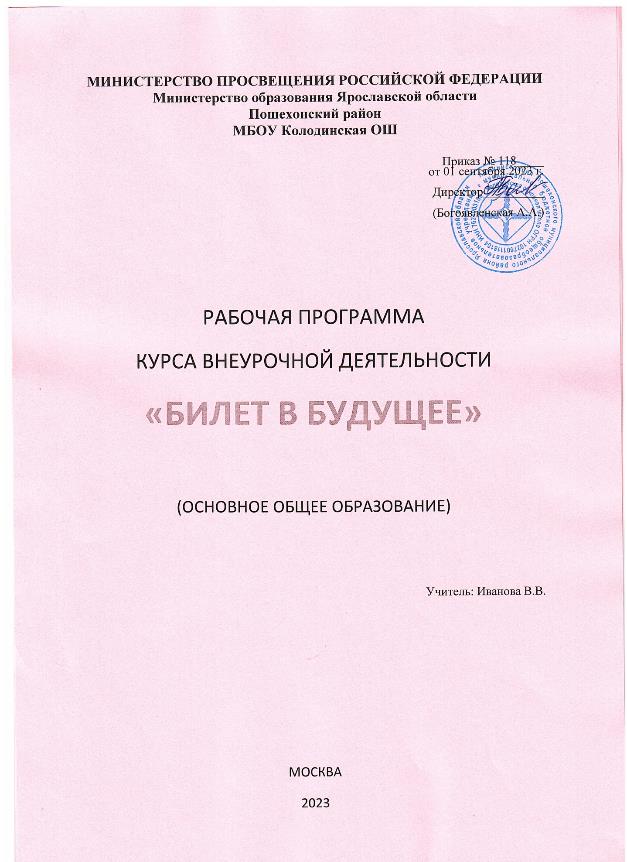 МИНИСТЕРСТВО ПРОСВЕЩЕНИЯ РОССИЙСКОЙ ФЕДЕРАЦИИ‌Министерство образования Ярославской области‌‌ ‌Пошехонский район‌​МБОУ Колодинская ОШПриказ № 118 ____от 01 сентября 2023 г.Директор__________(Богоявленская А.А.) РАБОЧАЯ ПРОГРАММАКУРСА ВНЕУРОЧНОЙ ДЕЯТЕЛЬНОСТИ«БИЛЕТ В БУДУЩЕЕ»(ОСНОВНОЕ ОБЩЕЕ ОБРАЗОВАНИЕ)Учитель: Иванова В.В.МОСКВА2023СОДЕРЖАНИЕ1. Пояснительная записка	42. Цели и задачи изучения курса внеурочной деятельности «Билет в будущее»	7Место и роль курса внеурочной деятельности «Билет в будущее» в плане внеурочнойдеятельности	84. Планируемые результаты освоения курса внеурочной деятельности «Билет в будущее»	94.1. Личностные результаты	94.2. Метапредметные результаты	135. Содержание курса по профориентации «Билет в будущее»	17Тема 1. Вводный урок «Моя Россия – мои горизонты» (обзор отраслей экономическогоразвития РФ – счастье в труде) (1 час)	17Тема 2. Тематический профориентационный урок «Открой своё будущее» (введениев профориентацию) (1 час)	17Тема 3. Профориентационная диагностика № 1 «Мой профиль» и разбор результатов(1 час)	20Тема 3. Профориентационная диагностика № 1 «Мои профсреды» и разбор результатов(1 час)	20Тема 4. Профориентационное занятие «Система образования России» (дополнительноеобразование, уровни профессионального образования, стратегии поступления) (1 час)	21Тема 5. Профориентационное занятие «Пробую профессию в сфере науки и образования»(моделирующая онлайн-проба на платформе проекта «Билет в будущее» по профессииучителя, приуроченная к Году педагога и наставника) (1 час)	22Тема 6. Профориентационное занятие «Россия в деле» (часть 1) (на выбор: импортозамещение,авиастроение, судовождение, судостроение, лесная промышленность) (1 час)	22Тема 6. Профориентационная диагностика № 2 «Мои ориентиры» и разбор результатов(1 час)	23Тема 7. Профориентационное занятие «Россия промышленная: узнаю достижения страны всфере промышленности и производства» (тяжелая промышленность, добыча и переработкасырья) (1 час)	24Тема 8. Профориентационное занятие «Пробую профессию в сфере промышленности»(моделирующая онлайн-проба на платформе проекта «Билет в будущее» по профессиямна выбор: металлург, специалист по аддитивным технологиям и др.) (1 час)	24Тема 9. Профориентационное занятие «Россия цифровая: узнаю достижения страныв области цифровых технологий» (информационные технологии, искусственный интеллект,робототехника) (1 час)	25Тема 10. Профориентационное занятие «Пробую профессию в области цифровых технологий»(моделирующая онлайн-проба на платформе проекта «Билет в будущее» по профессиямна выбор: программист, робототехник и др.) (1 час)	25Тема 11. Профориентационное занятие «Россия в деле» (часть 2) (на выбор: медицина,реабилитация, генетика) (1 час)	26Тема 11. Профориентационная диагностика № 3 «Мои таланты» и разбор результатов (1 час) . 26Тема 12. Профориентационное занятие «Россия инженерная: узнаю достижения страныв области инженерного дела» (машиностроение, транспорт, строительство) (1 час)	27Тема 13. Профориентационное занятие «Пробую профессию в инженерной сфере»(моделирующая онлайн-проба на платформе проекта «Билет в будущее» по профессиямна выбор: инженер-конструктор, электромонтер и др.) (1 час)	27Тема 14. Профориентационное занятие «Государственное управление и общественнаябезопасность» (федеральная государственная, военная и правоохранительная службы,особенности работы и профессии в этих службах) (1 час)	28Тема 15. Профориентационное занятие «Пробую профессию в сфере управления ибезопасности» (моделирующая онлайн-проба на платформе проекта «Билет в будущее»по профессиям на выбор: специалист по кибербезопасности, юрист и др.) (1 час)	29Тема 16. Профориентационное занятие-рефлексия «Моё будущее – моя страна» (1 час)	29Тема 17. Профориентационное занятие «Россия плодородная: узнаю о достиженияхагропромышленного комплекса страны» (агропромышленный комплекс) (1 час)	30Тема 18. Профориентационное занятие «Пробую профессию в аграрной сфере» (моделирующаяонлайн-проба на платформе проекта «Билет в будущее» по профессиям на выбор: агроном,зоотехник и др.) (1 час)	30Тема 19. Профориентационное занятие «Россия здоровая: узнаю достижения страны в областимедицины и здравоохранения» (сфера здравоохранения, фармацевтика и биотехнологии)(1 час)	31Тема 20. Профориентационное занятие «Пробую профессию в области медицины»(моделирующая онлайн-проба на платформе проекта «Билет в будущее» по профессиямна выбор: врач телемедицины, биотехнолог и др.)  (1 час)	31Тема 21. Профориентационное занятие «Россия добрая: узнаю о профессиях на благообщества» (сфера социального развития, туризма и гостеприимства) (1 час)	32Тема 22. Профориентационное занятие «Пробую профессию на благо общества»(моделирующая онлайн-проба на платформе проекта «Билет в будущее» по профессиямна выбор: менеджер по туризму, организатор благотворительных мероприятий и др.) (1 час)	32Тема 23. Профориентационное занятие «Россия креативная: узнаю творческие профессии»(сфера культуры и искусства) (1 час)	33Тема 24. Профориентационное занятие «Пробую творческую профессию» (моделирующаяонлайн-проба на платформе проекта «Билет в будущее» по профессиям на выбор: дизайнер,продюсер и др.) (1 час)	33Тема 25. Профориентационное занятие «Один день в профессии» (часть 1) (учитель, актер,эколог) (1 час)	34Тема 26. Профориентационное занятие «Один день в профессии» (часть 2) (пожарный,ветеринар, повар) (1 час)	34Тема 27. Профориентационный сериал проекта «Билет в будущее» (часть 1) (1 час)	34Тема 28. Профориентационный сериал проекта «Билет в будущее» (часть 2) (1 час)	35Тема 29. Профориентационное занятие «Пробую профессию в инженерной сфере»(моделирующая онлайн-проба на платформе проекта «Билет в будущее») (1 час)	36Тема 30. Профориентационное занятие «Пробую профессию в цифровой сфере»(моделирующая онлайн-проба на платформе проекта «Билет в будущее») (1 час)	36Тема 31. Профориентационное занятие «Пробую профессию в сфере промышленности»(моделирующая онлайн-проба на платформе проекта «Билет в будущее») (1 час)	37Тема 32. Профориентационное занятие «Пробую профессию в сфере медицины»(моделирующая онлайн-проба на платформе проекта «Билет в будущее») (1 час)	37Тема 33. Профориентационное занятие «Пробую профессию в креативной сфере»(моделирующая онлайн-проба на платформе проекта «Билет в будущее») (1 час)	38Тема 34. Профориентационное занятие «Моё будущее – Моя страна» (1 час)	386. Тематическое планирование	393Пояснительная запискаРабочая программа курса внеурочной деятельности «Билет в будущее» (также именуемого «Россия – мои горизонты», далее – Программа) составлена на основе:Федерального закона от 29 декабря 2012 г. № 273-ФЗ «Об образованииРоссийской̆ Федерации»,Федерального закона от 24 июля 1998 г. № 124-ФЗ «Об основных гарантиях прав ребенка в Российской Федерации»,Федерального государственного образовательного стандарта основного общего образования (далее – ФГОС ООО), утвержденного Приказом Министерства просвещения Российской Федерации от 31 мая 2021 г. № 287,Федерального государственного образовательного стандарта среднего общего образования (далее – ФГОС СОО), утвержденного приказом Министерства образования и науки Российской Федерации от 17 мая 2012 г. № 413,приказа Министерства просвещения Российской Федерации от 18.07.2022 № 568 «О внесении изменений в федеральный государственный образовательный стандарт основного общего образования, утвержденный приказом Министерства просвещения Российской Федерации от 31 мая 2021 г. № 287» (Зарегистрирован Минюстом России 17.08.2022 № 69675),приказа Министерства просвещения Российской Федерации от 12.08.2022 № 732 «О внесении изменений в федеральный государственный образовательный стандарт среднего общего образования, утвержденный приказом Министерства образования и науки Российской Федерации от 17 мая 2012 г. № 413» (Зарегистрирован Минюстом России 12.09.2022 № 70034),Федеральной образовательной программы основного общего образования (далее – ФОП ООО), утвержденной приказом Министерства просвещения Российской Федерации от 18 мая 2023 г. № 370,Федеральной образовательной программы среднего общего образования (далее – ФОП СОО), утвержденной приказом Министерства просвещения Российской Федерации от 18 мая 2023 г. № 371,4Методических рекомендаций по реализации проекта «Билет в будущее» по профессиональной ориентации обучающихся 6-11 классов образовательных организаций Российской Федерации, реализующих образовательные программы основного общего и среднего общего образования (письмо Министерства просвещения Российской Федерации от 25 апреля 2023 г. № ДГ-808/05),Методических рекомендаций по реализации профориентационного минимума для образовательных организаций Российской Федерации, реализующих образовательные программы основного общего и среднего общего образования (письмо Министерства просвещения Российской Федерации от 01 июня 2023 г.АБ-2324/05).В Стратегии развития воспитания в Российской Федерации на период до 2025 года1 одним из направлений является трудовое воспитание и профессиональное самоопределение, которое реализуется посредством «воспитания у детей уважения к труду и людям труда, трудовым достижениям; содействия профессиональному самоопределению, приобщения детей к социально значимой деятельности для осмысленного выбора профессии».Настоящая	Программа	разработана	с	целью	реализации	комплекснойсистематической профориентационной работы для обучающихся 6-11 классов на основе апробированных материалов Всероссийского проекта «Билет в будущее» (далее – проект).соответствии с письмом Министерства просвещения Российской Федерацииот 05 июля 2022 г. № ТВ-1290/03 «О направлении методических рекомендаций»2 об организации внеурочной деятельности в рамках реализации обновленного ФГОСООО внеурочная деятельность рассматривается как неотъемлемая часть образовательного процесса. Под внеурочной деятельностью следует понимать образовательную деятельность, направленную на достижение планируемых результатов освоения основных образовательных программ (предметных, метапредметных и личностных), осуществляемую в формах, отличных от урочной.Стратегия развития воспитания в Российской Федерации на период до 2025 года (утвержденная Распоряжением Правительства Российской Федерации от 29 мая 2015 г. № 996-р)Методические рекомендации по организации внеурочной деятельности в рамках реализации обновленных федеральных государственных образовательных стандартов начального общего и основного общего образования, утвержденных приказами Минпросвещения России от 31 мая 2021 г. № 286 «Об утверждении федерального государственного образовательного стандарта начального общего образования» и № 287 «Об утверждении федерального государственного образовательного стандарта основного общего образования»5Основное содержание: популяризация культуры труда, связь выбора профессииперсональным счастьем и развитием экономики страны; знакомство с отраслями экономики, в том числе региональными, национальными и этнокультурными особенностями народов Российской Федерации, профессиональными навыками и качествами; формирование представлений о развитии и достижениях страны; знакомство с миром профессий; знакомство с системой высшего и среднего профессионального образования в стране; создание условий для развития универсальных учебных действий (общения, работы в команде и т.п.); создание условий для познания обучающимся самого себя, своих мотивов, устремлений, склонностей как условий для формирования уверенности в себе, способности адекватно оценивать свои силы и возможности.На занятия, направленные на удовлетворение профориентационных интересов и потребностей обучающихся целесообразно отводить один академический час (далее – час) в неделю (34 часа в учебный год).Содержание Программы учитывает системную модель содействия самоопределению обучающихся общеобразовательных организаций, основаннуюна   сочетании   мотивационно-активизирующего,   информационно-обучающего,практико-ориентированного и диагностико-консультативного подходов к формированию готовности к профессиональному самоопределению.Программа должна, в том числе, обеспечивать информированность обучающихся об особенностях различных сфер профессиональной деятельности,том числе с учетом имеющихся потребностей в профессиональных кадрах на местном, региональном и федеральном уровнях; организацию профессиональнойориентации обучающихся через систему мероприятий, проводимых общеобразовательными организациями.целях обеспечения реализации Программы должны создаваться условия, обеспечивающие возможность развития личности, ее способностей, удовлетворения образовательных потребностей и интересов, самореализации обучающихся.Информационно-образовательная среда образовательной организации должна обеспечивать, в том числе информационное сопровождение проектирования обучающимися планов продолжения образования и будущего профессионального самоопределения.6Часть занятий (не более 17 из 34 часов) может быть заменена на региональный компонент. Содержание и методическое обеспечение занятий регионального компонента должно быть утверждено региональным органом исполнительной властисфере образования и согласованы с Фондом Гуманитарных Проектов (федеральным оператором реализации профориентационного минимума) и размещено на цифровом ресурсе федерального оператора. Методические рекомендации по разработке регионального компонента представлены в Приложении 1 к Программе.2. Цели и задачи изучения курса внеурочной деятельности «Билет в будущее»Цель: формирование готовности к профессиональному самоопределению (далее – ГПС) обучающихся 6–11 классов общеобразовательных организаций.Задачи:‒ содействие профессиональному самоопределению обучающихся общеобразовательных организаций;‒ формирование рекомендаций для обучающихся по построению индивидуальной образовательно-профессиональной траектории в зависимости от уровня осознанности, интересов, способностей, доступных им возможностей;информирование  обучающихся  о  специфике  рынка  труда  и  системепрофессионального	образования	(включая	знакомство	с	перспективнымивостребованными профессиями и отраслями экономики РФ);формирование у обучающихся навыков и умений  карьерной грамотностидругих компетенций, необходимых для осуществления всех этапов карьерной самонавигации, приобретения и осмысления профориентационно значимого опыта, активного освоения ресурсов территориальной среды профессионального самоопределения, самооценки успешности прохождения профессиональных проб, осознанного конструирования индивидуальной образовательно-профессиональной траектории и ее адаптация с учетом имеющихся компетенций и возможностей среды;формирование ценностного отношения к труду как основному способу достижения жизненного благополучия, залогу его успешного профессионального самоопределения и ощущения уверенности в завтрашнем дне.7Место  и  роль  курса  внеурочной  деятельности  «Билет  в  будущее»плане внеурочной деятельностиНастоящая Программа является частью образовательных программ основногосреднего общего образования и состоит из:планируемых результатов освоения курса внеурочной деятельности,содержания курса внеурочной деятельности,тематического планирования.Программа разработана с учетом преемственности профориентационных задач при переходе обучающихся с 6 по 11 классы.Программа может быть реализована в работе с обучающимися 6-9 классов основного общего образования и 10-11 классов среднего общего образования.Программа рассчитана на 34 часа (ежегодно).Программа состоит из профориентационных занятий, посвященных изучению отраслей экономики, профориентационных диагностик (диагностика склонностей, диагностика ГПС, диагностика способностей, личностных особенностей и др); рефлексивных занятий, моделирующих онлайн-профпроб в контентно-информационный комплекс «Конструктор будущего»3 на базе Платформы4.Программа внеурочной деятельности может быть дополнена вариативным компонентом на усмотрение общеобразовательной организации, включающим: проектную деятельность обучающихся, профориентационное тестирование, беседы, дискуссии, мастер-классы, коммуникативные деловые игры; консультации педагогаКонтентно-информационный комплекс (КИК) «Конструктор будущего» – цифровой инструмент в области профориентации, который обеспечивает наличие у педагога-навигатора персонального рабочего пространства на базе платформы «Билет в будущее» (далее – Платформы) по формированию профориентационных мероприятий в классе. Контент КИК содержит в себе материалы: вводного (мотивационного) урока; тематических профориентационных занятий по возрастным категориям с 6 по 11 класс; виртуальной выставки (мультимедийной экспозиции «Лаборатория будущего» в онлайн-формате); «виртуальных профпроб» (моделирующих онлайн-проб на базе Платформы); профориентационно значимого контента для внеурочной деятельности и основных образовательных предметов, работы с родителями; рефлексивного занятия.Платформа – многофункциональная информационно-сервисная онлайн-платформа, на которой размещаются профориентационные материалы, профориентационная онлайн-диагностика, а также происходит организация внутренних процессов реализации проекта профессиональной ориентации обучающихся «Билет в будущее» (далее – Проекта): регистрация участников, педагогов-навигаторов, региональных операторов и школ, где размещается расписание мероприятий, реализуется программа дополнительного профессионального образования (ДПО, или повышение квалификации) для педагогов-навигаторов. Размещена по адресу https://bvbinfo.ru/.8и психолога; конкурсы профориентационной направленности (в т.ч. чемпионаты «Абилимпикс», «Профессионалы» и др.); занятия «Шоу профессий».Программа для каждого класса может быть реализована в течение одного учебного года со школьниками 6-11 классов, если занятия проводятся 1 раз в неделю, в течение учебного года в периоды: сентябрь – декабрь, январь – май.Планируемые результаты  освоения  курса внеурочной деятельности«Билет в будущее»4.1. Личностные результаты4.1.1. ФГОС ООО:В сфере гражданского воспитания:готовность к выполнению обязанностей гражданина и реализации своих прав, уважение прав, свобод и законных интересов других людей;‒	готовность	к	разнообразной	совместной	деятельности,	стремлениевзаимопониманию и взаимопомощи.сфере патриотического воспитания:‒	осознание	российской	гражданской	идентичности	в	поликультурноммногоконфессиональном обществе, проявление интереса к познанию родного языка, истории, культуры Российской Федерации, своего края, народов России;‒	ценностное	отношение	к	достижениям	своей	Родины	–	Россиисобственного региона, к науке, искусству, спорту, технологиям, боевым подвигамтрудовым достижениям народа.сфере духовно-нравственного воспитания:ориентация на моральные ценности и нормы в ситуациях нравственноговыбора.В сфере эстетического воспитания:9восприимчивость к разным видам искусства, традициям и творчеству своегодругих народов, понимание эмоционального воздействия искусства; осознание важности художественной культуры как средства коммуникации и самовыражения;осознание важности художественной культуры как средства коммуникациисамовыражения для представителей многих профессий;стремление к творческому самовыражению в любой профессии;стремление создавать вокруг себя эстетически привлекательную среду вне зависимости от той сферы профессиональной деятельности, которой школьник планирует заниматься в будущем.В	сфере	физического	воспитания,	формирования	культуры	здоровьяэмоционального благополучия:осознание необходимости соблюдения правил безопасности в любой профессии, в том числе навыков безопасного поведения в интернет-среде;ответственное отношение к своему здоровью и установка на здоровый образжизни;способность адаптироваться к стрессовым ситуациям, вызванным необходимостью профессионального самоопределения, осмысляя собственный опытвыстраивая дальнейшие цели, связанные с будущей профессиональной жизнью;сформированность навыка рефлексии, признание своего права на ошибкутакого же права другого человека.В сфере трудового воспитания:осознание важности трудолюбия, обучения труду, накопления навыков трудовой деятельности на протяжении жизни для успешной профессиональной самореализации в российском обществе;установка на активное участие в решении практических задач (в рамках семьи, образовательной организации, города, края) технологической и социальной направленности, способность инициировать, планировать и самостоятельно выполнять такого рода деятельность;интерес к практическому изучению профессий и труда различного рода;10осознание важности обучения на протяжении всей жизни для успешной профессиональной деятельности и развитие необходимых умений для этого;готовность адаптироваться в профессиональной среде;уважение к труду и результатам трудовой деятельности;осознанный выбор и построение индивидуальной образовательной траектории и жизненных планов с учётом личных и общественных интересовпотребностей.В сфере экологического воспитания:повышение уровня экологической культуры, осознание глобального характера экологических проблем и путей их решения;осознание потенциального ущерба природе, который сопровождает ту или иную профессиональную деятельность, и необходимости минимизации этого ущерба;‒ осознание своей роли как ответственного гражданина и потребителя в условиях взаимосвязи природной, технологической и социальной сред.В сфере понимания ценности научного познания:‒	овладение  языковой  и  читательской  культурой  как  средством  познаниямира;‒ овладение основными навыками исследовательской деятельности в процессе изучения мира профессий, установка на осмысление собственного опыта, наблюдений, поступков и стремление совершенствовать пути достижения цели индивидуального и коллективного благополучия.4.1.2. ФГОС СОО:В сфере гражданского воспитания:осознание своих конституционных прав и обязанностей, уважение закона и правопорядка;сформированность гражданской позиции обучающегося как активного и ответственного члена российского общества.В сфере патриотического воспитания:11осознание духовных ценностей российского народа;ценностное отношение к государственным символам, историческому и природному наследию, памятникам, традициям народов России, достижениям Россиинауке, искусстве, спорте, технологиях и труде;сформированность  российской  гражданской  идентичности,  патриотизма,уважения к своему народу, чувства ответственности перед Родиной, гордости за свой край, свою Родину, свой язык и культуру, прошлое и настоящее многонационального народа России.В сфере духовно-нравственного воспитания:способность  оценивать  ситуацию  и  принимать  осознанные  решения,ориентируясь на морально-нравственные нормы и ценности.В сфере эстетического воспитания:способность воспринимать различные виды искусства, традиции и творчество своего и других народов, ощущать эмоциональное воздействие искусства;готовность к самовыражению в разных видах искусства, стремление проявлять качества творческой личности;эстетическое отношение к миру, включая эстетику быта, научного и технического творчества, спорта, труда и общественных отношений.В сфере трудового воспитания:готовность к труду, осознание ценности мастерства, трудолюбие;готовность к активной деятельности технологической и социальной направленности, способность инициировать, планировать и самостоятельно выполнять такую деятельность;интерес к различным сферам профессиональной деятельности, умение совершать осознанный выбор будущей профессии и реализовывать собственные жизненные планы;готовность и способность к образованию и самообразованию на протяжении всей жизни.В сфере экологического воспитания:12‒ сформированность экологической культуры, понимание влияния социально-экономических процессов на состояние природной и социальной среды, осознание глобального характера экологических проблем;умение прогнозировать неблагоприятные экологические последствия предпринимаемых действий, предотвращать их;планирование и осуществление действий в окружающей среде на основе знания целей устойчивого развития человечества.В сфере ценности научного познания:совершенствование языковой и читательской культуры как средства взаимодействия между людьми и познания мира;осознание ценности научной деятельности, готовность осуществлять проектную и исследовательскую деятельность индивидуально и в группе;сформированность мировоззрения, соответствующего современному уровню развития науки и общественной практики, основанного на диалоге культур,способствующего осознанию своего места в поликультурном мире.4.2. Метапредметные результаты4.2.1. ФГОС ООО:сфере овладения универсальными учебными познавательными действиями: ‒ выявлять дефициты информации, данных, необходимых для решенияпоставленной задачи;самостоятельно выбирать способ решения учебной задачи (сравнивать несколько вариантов решения, выбирать наиболее подходящий с учетом самостоятельно выделенных критериев);с учетом предложенной задачи выявлять закономерности и противоречия в рассматриваемых фактах, данных и наблюдениях;предлагать критерии для выявления закономерностей и противоречий;13делать выводы с использованием дедуктивных и индуктивных умозаключений, умозаключений по аналогии, формулировать гипотезы о взаимосвязях;применять различные методы, инструменты и запросы при поиске и отборе информации или данных из источников с учетом предложенной учебной задачи и заданных критериев;выбирать, анализировать, систематизировать и интерпретировать информацию различных видов и форм представления;находить сходные аргументы (подтверждающие или опровергающие одну и ту же идею, версию) в различных информационных источниках;самостоятельно выбирать оптимальную форму представления информации,предназначенную для остальных обучающихся по Программе.В сфере овладения универсальными учебными коммуникативными действиями:воспринимать и формулировать суждения в соответствии с целями и условиями общения;выражать себя (свою точку зрения) в устных и письменных текстах;распознавать невербальные средства общения, понимать значение социальных знаков, знать и распознавать предпосылки конфликтных ситуаций и смягчать конфликты, вести переговоры;понимать намерения других, проявлять уважительное отношение к собеседнику и в корректной форме формулировать свои возражения;в ходе диалога и (или) дискуссии задавать вопросы по существу обсуждаемой темы и высказывать идеи, нацеленные на решение задачи и поддержание благожелательности общения;сопоставлять  свои  суждения  с  суждениями  других  участников  диалога,обнаруживать различие и сходство позиций;публично  представлять  результаты  выполненного  опыта  (эксперимента,исследования, проекта);14понимать и использовать преимущества командной и индивидуальной работы при решении конкретной проблемы, обосновывать необходимость применения групповых форм взаимодействия при решении поставленной задачи;выполнять свою часть работы, достигать качественного результата по своему направлению и координировать свои действия с другими членами команды.сфере овладения универсальными учебными регулятивными действиями: ‒ выявлять проблемы для решения в жизненных и учебных ситуациях; ‒ самостоятельно составлять алгоритм решения задачи (или его часть),выбирать способ решения учебной задачи с учетом имеющихся ресурсов и собственных возможностей, аргументировать предлагаемые варианты решений;делать выбор и брать ответственность за решение;владеть способами самоконтроля, самомотивации и рефлексии;давать адекватную оценку ситуации и предлагать план ее изменения;учитывать контекст и предвидеть трудности, которые могут возникнуть при решении учебной задачи, адаптировать решение к меняющимся обстоятельствам;объяснять причины достижения (недостижения) результатов деятельности,давать оценку приобретенному опыту, уметь находить позитивное в произошедшей ситуации;вносить  коррективы  в  деятельность  на  основе  новых  обстоятельств,изменившихся ситуаций, установленных ошибок, возникших трудностей;уметь ставить себя на место другого человека, понимать мотивы и намерения другого.4.2.2. ФГОС СОО:В сфере овладения универсальными познавательными действиями:владеть навыками получения информации из источников разных типов,самостоятельно осуществлять поиск, анализ, систематизацию и интерпретацию информации различных видов и форм представления;‒ самостоятельно формулировать и актуализировать проблему, рассматривать ее всесторонне;15выявлять закономерности и противоречия в рассматриваемых явлениях;анализировать полученные в ходе решения задачи результаты, критически оценивать их достоверность, прогнозировать изменение в новых условиях;использовать средства информационных и коммуникационных технологийрешении когнитивных, коммуникативных и организационных задач с соблюдением требований эргономики, техники безопасности, гигиены, ресурсосбережения,правовых и этических норм, норм информационной безопасности;разрабатывать план решения проблемы с учетом анализа имеющихся материальных и нематериальных ресурсов.сфере овладения универсальными коммуникативными действиями: ‒ владеть различными способами общения и взаимодействия;развернуто и логично излагать свою точку зрения с использованием языковых средств;распознавать невербальные средства общения, понимать значение социальных знаков, распознавать предпосылки конфликтных ситуаций и смягчать конфликты;выбирать тематику и методы совместных действий с учетом общих интересов и возможностей каждого члена коллектива;осуществлять позитивное стратегическое поведение в различных ситуациях, проявлять творчество и воображение, быть инициативным;понимать  и  использовать  преимущества  командной  и  индивидуальнойработы;принимать цели совместной деятельности, организовывать и координировать действия по ее достижению: составлять план действий, распределять роли с учетом мнений участников, обсуждать результаты совместной работы.В сфере овладения универсальными регулятивными действиями:самостоятельно осуществлять познавательную деятельность, выявлять проблемы, ставить и формулировать собственные задачи в образовательной деятельности и жизненных ситуациях;16самостоятельно составлять план решения проблемы с учетом имеющихся ресурсов, собственных возможностей и предпочтений;делать осознанный выбор, аргументировать его, брать ответственность зарешение;владеть навыками познавательной рефлексии как осознания совершаемых действий и мыслительных процессов, их результатов и оснований;давать  оценку  новым  ситуациям,  вносить  коррективы  в  деятельность,оценивать соответствие результатов целям;оценивать приобретенный опыт.Содержание курса по профориентации «Билет в будущее»5Тема 1. Вводный урок «Моя Россия – мои горизонты» (обзор отраслей экономического развития РФ – счастье в труде) (1 час)Россия – страна безграничных возможностей и профессионального развития. Культура труда, связь выбора профессии с персональным счастьем и экономикой страны. Познавательные цифры и факты об отраслях экономического развития, профессиональных навыков и качеств, востребованных в будущем. Формирование представлений о развитии и достижениях страны в следующих сферах: медицина и здоровье; архитектура и строительство; информационные технологии; промышленность и добыча полезных ископаемых; сельское хозяйство; транспорт и логистика; наука и образование; безопасность; креативные технологии; сервис и торговля; предпринимательство и финансы.Тема 2. Тематический профориентационный урок «Открой своё будущее» (введение в профориентацию) (1 час)6 классе: тематическое содержание занятия построено на обсуждении и осознании трех базовых компонентов, которые необходимо учитывать при выборе:Темы 3, 6 и 11 имеют разные название и содержание для обучающихся, не принимающих участие в проекте «Билет в будущее», и обучающихся – участников проекта «Билет в будущее».17«ХОЧУ» – ваши интересы;«МОГУ» – ваши способности;«БУДУ» – востребованность обучающегося на рынке труда в будущем.6Информирование обучающихся о профессиях с постепенным расширением представлений о мире профессионального труда в общем: формирование системного представления о мире профессий и значимости трудовой деятельности, например, как различные качества или навыки могут по-разному реализовываться в разных профессиональных направлениях. Помощь в выборе увлечения, в котором обучающийся может реализовать свои интересы, развивать возможности и помогать окружающим. Поиск дополнительных занятий и увлечений.7 классе: тематическое содержание занятия предполагает знакомство с различными профессиональными средами и профессиями через проектную деятельность.Информирование обучающихся о разнообразии сред и современных профессий: формирование представлений о взаимосвязи деятельности различных специалистов при достижении общего результата, решение проектных заданий с профориентационным компонентом, работа в школьных проектных командах для поиска и презентации проектных решений.Обучающимся предстоит предложить проектные решения по тематическим направлениями виртуального города профессий «Профиград»: выбрать проблему для решения, сформировать проектную задачу, сформировать команду профессионалов из разных профессий, предложить и презентовать решение.8 классе: занятие знакомит обучающихся с разнообразием направлений профессионального развития, возможностями прогнозирования результатов профессионального самоопределения. На занятии раскрываются существующие профессиональные направления, варианты получения профессионального образования (уровни образования).Актуализация процессов профессионального самоопределения. Информирование школьников о видах профессионального образования (высшееОсновано на идеях российских профориентологов Е.А. Климова, Н.С. Пряжникова, Н.Ф.Родичева18образование / среднее профессиональное образование). Помощь школьникам в соотнесении личных качеств и интересов с направлениями профессиональной деятельности.9 классе: формирование представлений о преимуществах обучения как в организациях высшего образования (ВО, вузы), так и в организациях среднего профессионального образования (СПО). Актуализация представлений о возможных профессиональных направлениях для учащихся. Повышение познавательного интереса к философии выбора и построению своей персональной карьерной траектории развития.10 классе: в ходе занятия обучающиеся получают информацию по следующим направлениям профессиональной деятельности:‒   естественно-научное направление;‒   инженерно-техническое направление;‒ информационно-технологическое направление; ‒ оборонно-спортивное направление; ‒ производственно-технологическое направление; ‒ социально-гуманитарное направление;‒ финансово-экономическое направление; ‒ творческое направление.Информирование обучающихся об особенностях рынка труда. «Проигрывание» вариантов выбора (альтернатив) профессии. Формирование представления о компетентностном профиле специалистов из разных направлений. Знакомство с инструментами и мероприятиями профессионального выбора.11 классе: занятие направлен помочь выпускникам взглянуть на различные жизненные сценарии и профессиональные пути, которые ждут их после окончания школы. Через призму разнообразия вариантов развития событий будет раскрыта и тема разнообразия выбора профессий в различных профессиональных направлениях.Формирование представления о выборе, развитии и возможных изменениях в построении персонального карьерного пути. Формирование позитивного отношения и вовлеченности обучающихся в вопросы самоопределения. Овладение приемами19построения карьерных траекторий развития. Актуализация знаний по выбору образовательной организации: организации высшего образования (ВО, вузы) или организации среднего профессионального образования (СПО) как первого шага формирования персонального карьерного пути.Тема 3. Профориентационная диагностика № 1 «Мой профиль» и разбор результатов (1 час)Для обучающихся, не принимающих участие в проекте «Билет в будущее», доступна профориентационная диагностика № 1 «Мой профиль»Профориентационная диагностика обучающихся на интернет-платформе profmin.bvbinfo.ru (для незарегистрированных участников) позволяет определить требуемый объем профориентационной помощи и сформировать дальнейшую индивидуальную траекторию участия в программе профориентационной работы.Методика «Мой профиль» – диагностика интересов, которая позволяет рекомендовать профиль обучения и направления развития. Методика предусматривает 3 версии: для 6-7, 8-9 и 10-11 классов. Тест реализуется в форме кейсов, время прохождения – около 15 минут. По итогам диагностики рекомендуется проведение консультации по полученным результатам (в индивидуальном или групповом формате).Тема 3. Профориентационная диагностика № 1 «Мои профсреды» и разбор результатов (1 час)Для обучающихся-участников проекта «Билет в будущее» доступна профориентационная диагностика № 1 «Мои профсреды» (обязательна для проведения)7.Профориентационная	диагностика	обучающихся	на	интернет-платформеhttps://bvbinfo.ru/	(для	зарегистрированных	участников	проекта)	позволяетопределить	требуемый	объем	профориентационной	помощи	и	сформироватьПроведение диагностики возможно с применением электронного обучения и дистанционных образовательных технологий.20дальнейшую индивидуальную траекторию участия в программе профориентационной работы.Методика «Мои профсреды» – онлайн-диагностика профессиональных склонностей и направленности обучающихся. В результатах обучающийся получает рекомендации по построению трека внутри проекта «Билет в будущее» («Профессиональных сред»). Методика предусматривает 3 версии – для 6-7, 8-9 и 10-11 классов. Методика реализуется в форме кейсов, время прохождения – около 15 минут.По итогам диагностики рекомендуется проведение консультации по полученным результатам (в индивидуальном или групповом формате). Возможно проведение консультации с помощью видеозаписи готовой консультации (доступной участникам проекта «Билет в будущее» на интернет-платформе https://bvbinfo.ru/).Тема 4. Профориентационное занятие «Система образования России» (дополнительное образование, уровни профессионального образования, стратегии поступления) (1 час)6-7 классе: обучающиеся знакомятся с системой общего образования РФ и понятием «дополнительное образование для школьников», обсуждают значение и возможности, которые дает образование каждому человеку, учатся подбирать дополнительное образование для решения разных задач, в том числе для подготовкибудущему профессиональному выбору.8-9 классе: обучающиеся знакомятся с понятием «профессиональное образование» и его уровнями, учатся соотносить профессии и уровень образования,который требуется для их освоения, узнают об условиях поступления, длительности обучения, результатах образования в учреждениях среднего и высшего профессионального образования.10-11 классе: обучающиеся знакомятся с основными этапами подбора профессионального образования, узнают, что такое специальность и профиль обучения, учатся читать коды специальностей, обсуждают основные ошибки,которые делают школьники при подборе профессионального образования.21Тема 5. Профориентационное занятие «Пробую профессию в сфере наукиобразования» (моделирующая онлайн-проба на платформе проекта «Билет в будущее» по профессии учителя, приуроченная к Году педагога и наставника) (1 час)Профессиональная проба как средство актуализации профессионального самоопределения обучающихся. Знакомство с ключевыми отраслевыми направлениями экономики Российской Федерации и решение онлайн -проб (моделирующая профессиональная проба) как практико-ориентированных задач с помощью цифровых интерактивных технологий (приложений-симуляторов на платформе проекта «Билет в будущее»: https://bvbinfo.ru/). Формирование представлений о компетенциях и особенностях профессий, необходимых для осуществления конкретной профессиональной деятельности.Профессиональная проба по профессии учителя, приуроченная к Году педагога и наставника, в рамках которой обучающимся необходимо пройти последовательность этапов8:Знакомство с профессией и профессиональной областью.Постановка задачи и подготовительно-обучающий этап.Практическое выполнение задания.Завершающий этап (закрепление полученных знаний, получение цифрового артефакта).Тема 6. Профориентационное занятие «Россия в деле» (часть 1) (на выбор: импортозамещение, авиастроение, судовождение, судостроение, лесная промышленность) (1 час)Для обучающихся, не принимающих участие в проекте «Билет в будущее», рекомендуется Профориентационное занятие «Россия в деле» (часть 1).Просвещение обучающихся и формирование познавательного интереса к выбору профессий в современной экономике нашей страны. Демонстрация перечня технологических ниш, в котором российские научно-технические достиженияДля педагогов-навигаторов Всероссийского проекта «Билет в будущее» будет доступна вариативность для выбора онлайн-проб в цифровом инструменте проекта «Конструктор будущего». Для формирования программы онлайн-проб рекомендовано в первое занятие включить профессиональную пробу по профессии в сфере науки и образования.22активно внедряются в технологические отрасли реального сектора экономики, и со временем результат этой работы займет достойное место не только на российском, номировом рынке, формируя устойчивый тренд: российские технологии – это качество – безопасность – эффективность. В рамках занятия предложены следующие отрасли и тематики на выбор: импортозамещение, авиастроение, судовождение,судостроение, лесная промышленность.Тема 6. Профориентационная диагностика № 2 «Мои ориентиры» и разбор результатов (1 час)Для обучающихся-участников проекта «Билет в будущее» доступна профориентационная диагностика № 2 «Мои ориентиры» (обязательна для проведения)9.Профориентационная диагностика обучающихся на интернет-платформе https://bvbinfo.ru/ (для зарегистрированных участников проекта) позволяет определить требуемый объем профориентационной помощи и сформироватьдальнейшую индивидуальную траекторию участия в программе профориентационной работы.Методика «Мои ориентиры» – онлайн-диагностика особенностей построения образовательно-профессиональной траектории. В 8-11 классах методика направлена на оценку ценностных ориентиров в сфере самоопределения обучающихся и уровня готовности к профессиональному самоопределению. Версия 6-7 классов включает только диагностику готовности к профессиональному самоопределению и не включает диагностику ценностных ориентиров.По итогам диагностики рекомендуется проведение консультации по полученным результатам (в индивидуальном или групповом формате). Возможно проведение консультации с помощью видеозаписи готовой консультации (доступной участникам проекта «Билет в будущее» на интернет-платформе https://bvbinfo.ru/).Проведение диагностики возможно с применением электронного обучения и дистанционных образовательных технологий.23Тема 7. Профориентационное занятие «Россия промышленная: узнаю достижения страны в сфере промышленности и производства» (тяжелая промышленность, добыча и переработка сырья) (1 час)Популяризация и просвещение обучающихся на основе знакомства с достижениями страны в сфере промышленности и производственных технологий. Знакомство на основе видеосюжетов и интервью с экспертами и специалистами в области промышленной и смежных технологий. Повышение информированности о достижениях и перспективах развития промышленности, направленное на решение важнейших задач развития общества и страны. Информирование о профессиях и современном рынке труда в области промышленности и смежных отраслей.Тема 8. Профориентационное занятие «Пробую профессию в сфере промышленности» (моделирующая онлайн-проба на платформе проекта «Билетбудущее» по профессиям на выбор: металлург, специалист по аддитивным технологиям и др.) (1 час)Профессиональная проба как средство актуализации профессионального самоопределения обучающихся. Знакомство с ключевыми отраслевыми направлениями экономики Российской Федерации и решение онлайн -проб (моделирующая профессиональная проба) как практико-ориентированных задач с помощью цифровых интерактивных технологий (приложений-симуляторов на платформе проекта «Билет в будущее»: https://bvbinfo.ru/). Формирование представлений о компетенциях и особенностях профессий, необходимых для осуществления конкретной профессиональной деятельности.Профессиональная проба по профессии в сфере промышленности, в рамках которой обучающимся необходимо пройти последовательность этапов:Знакомство с профессией и профессиональной областью.Постановка задачи и подготовительно-обучающий этап.Практическое выполнение задания.Завершающий этап (закрепление полученных знаний, получение цифрового артефакта).24Тема 9. Профориентационное занятие «Россия цифровая: узнаю достижения страны в области цифровых технологий» (информационные технологии, искусственный интеллект, робототехника) (1 час)Популяризация и просвещение обучающихся на основе знакомства с достижениями страны в сфере цифровых технологий. Знакомство на основе видеосюжетов и интервью с экспертами и специалистами в области сквозных цифровых технологий. Повышение информированности о достижениях и перспективах развития цифровизации, направленной на решение важнейших задач развития общества и страны. Информирование о профессиях и современном рынке труда в области цифровой экономики и смежных отраслей.Тема 10. Профориентационное занятие «Пробую профессию в области цифровых технологий» (моделирующая онлайн-проба на платформе проекта «Билет в будущее» по профессиям на выбор: программист, робототехник и др.) (1 час)Профессиональная проба как средство актуализации профессионального самоопределения обучающихся. Знакомство с ключевыми отраслевыми направлениями экономики Российской Федерации и решение онлайн -проб (моделирующая профессиональная проба) как практико-ориентированных задач с помощью цифровых интерактивных технологий (приложений-симуляторов на платформе проекта «Билет в будущее»: https://bvbinfo.ru/). Формирование представлений о компетенциях и особенностях профессий, необходимых для осуществления конкретной профессиональной деятельности.Профессиональная проба по профессии в сфере цифровых технологий, в рамках которой обучающимся необходимо пройти последовательность этапов:Знакомство с профессией и профессиональной областью.Постановка задачи и подготовительно-обучающий этап.Практическое выполнение задания.Завершающий этап (закрепление полученных знаний, получение цифрового артефакта).25Тема 11. Профориентационное занятие «Россия в деле» (часть 2) (на выбор:медицина, реабилитация, генетика) (1 час)Для обучающихся, не принимающих участие в проекте «Билет в будущее», рекомендуется Профориентационное занятие «Россия в деле» (часть 2, 1 час)Просвещение обучающихся и формирование познавательного интереса к выбору профессий в современной экономике нашей страны. Демонстрация перечня технологических ниш, в котором российские научно-технические достижения активно внедряются в технологические отрасли реального сектора экономики и со временем результат этой работы займет достойное место не только на российском, номировом рынке, формируя устойчивый тренд: российские технологии – это качество – безопасность – эффективность. В рамках занятия предложены следующие отрасли и тематики на выбор: медицина, реабилитация, генетика.Тема 11. Профориентационная диагностика № 3 «Мои таланты» и разбор результатов (1 час)Для	обучающихся-участников	проекта	«Билет	в	будущее»	доступнапрофориентационная диагностика № 3 «Мои таланты» (обязательна для проведения)10.Комплексная методика «Мои таланты» определяет профессиональные интересы и сильные стороны обучающихся с подсвечиванием «зон потенциала» (талантов), рекомендуемых отраслей и профессий. Методика предусматривает версии для 6-7, 8-9 классов, в силу особенностей образовательных возможностей для данной нозологии. Рекомендуем проходить диагностику в сопровождении учителя, родителя, тьютора для предотвращения случаев, когда у ученика возникают сложности с платформой, непонимание слов, интерпретации результатов. Также рекомендуется видео-сопровождение для знакомства с результатами и рекомендациями для пользователя.Проведение диагностики возможно с применением электронного обучения и дистанционных образовательных технологий.26Для обучающихся – участников проекта «Билет в будущее» доступно дополнительное тестирование по методикам «Мои возможности» и «Мои способности» (проводится по желанию обучающихся). Дополнительное тестирование увеличивает точность и полноту рекомендаций. Тестирование проводится в рамках дополнительных занятий или в домашних условиях. Для тестирования рекомендуется использовать стационарные компьютеры или ноутбуки,случае отсутствия такой возможности допускается использование мобильных устройств.Тема 12. Профориентационное занятие «Россия инженерная: узнаю достижения страны в области инженерного дела» (машиностроение, транспорт, строительство) (1 час)Популяризация и просвещение обучающихся на основе знакомства с достижениями страны в сфере инженерного дела. Знакомство на основе видеосюжетов и интервью с экспертами и специалистами в области инженерной и инжиниринговой деятельности. Повышение информированности о достижениях и перспективах развития инженерного дела, направленного на решение важнейших задач развития общества и страны. Информирование о профессиях и современном рынке труда в области инженерной деятельности и смежных отраслей.Тема 13. Профориентационное занятие «Пробую профессию в инженерной сфере» (моделирующая онлайн-проба на платформе проекта «Билет в будущее» по профессиям на выбор: инженер-конструктор, электромонтер и др.) (1 час)Профессиональная проба как средство актуализации профессионального самоопределения обучающихся. Знакомство с ключевыми отраслевыми направлениями экономики Российской Федерации и решение онлайн-проб (моделирующая профессиональная проба) как практико-ориентированных задач с помощью цифровых интерактивных технологий (приложений-симуляторов на платформе проекта «Билет в будущее»: https://bvbinfo.ru/). Формирование представлений о компетенциях и особенностях профессий, необходимых для осуществления конкретной профессиональной деятельности.27Профессиональная проба по профессии в сфере инженерного дела (инженерии),рамках которой обучающимся необходимо пройти последовательность этапов:Знакомство с профессией и профессиональной областью.Постановка задачи и подготовительно-обучающий этап.Практическое выполнение задания.Завершающий этап (закрепление полученных знаний, получение цифрового артефакта).Тема 14. Профориентационное занятие «Государственное управление и общественная безопасность» (федеральная государственная, военная и правоохранительная службы, особенности работы и профессии в этих службах) (1 час)6-7 классе: обучающиеся знакомятся с основными функциями государства и государственными органами, которые ответственны за реализацию этих функций;знакомятся с понятием «военнослужащий», видами войск РФ и примерами профессий, имеющих отношение к военному делу; узнают о возможностях и ограничениях работы в госструктурах, в частности, об особенностях военной службы: наличие рисков для жизни и здоровья, льгот при поступлении в учебные заведения, возможностей предоставления служебного жилья и др.8-9 классе: обучающиеся актуализируют знания об основных функциях и обязанностях государства в отношении своих граждан, а также о государственных органах, которые ответственны за реализацию этих функций; знакомятся с понятием«правоохранительные органы» и с основными профессиями в сфере, соотнося различные ведомства с занятыми в них сотрудниками; актуализируют знания о возможностях и ограничениях работы в госструктурах, в частности, об особенностях работы в правоохранительных органах.10-11 классе: обучающиеся актуализируют знания об основных функциях и обязанностях государства в отношении своих граждан, а также о государственных органах, которые ответственны за реализацию этих функций; обучающиеся узнают об основных рабочих задачах гражданских государственных служащих в различных органах государственного управления, узнают о релевантном образовании для28управленческих позиций в госструктурах и особенностях трудоустройства в органы государственного управления; актуализируют знания о возможностях и ограничениях работы в государственных структурах.Тема 15. Профориентационное занятие «Пробую профессию в сфере управления и безопасности» (моделирующая онлайн-проба на платформе проекта «Билет в будущее» по профессиям на выбор: специалист по кибербезопасности, юрист и др.) (1 час)Профессиональная проба как средство актуализации профессионального самоопределения обучающихся. Знакомство с ключевыми отраслевыми направлениями экономики Российской Федерации и решение онлайн -проб (моделирующая профессиональная проба) как практико-ориентированных задач с помощью цифровых интерактивных технологий (приложений-симуляторов на платформе проекта «Билет в будущее»: https://bvbinfo.ru/). Формирование представлений о компетенциях и особенностях профессий, необходимых для осуществления конкретной профессиональной деятельности.Профессиональная проба по профессии в сфере управления и безопасности, в рамках которой обучающимся необходимо пройти последовательность этапов:Знакомство с профессией и профессиональной областью.Постановка задачи и подготовительно-обучающий этап.Практическое выполнение задания.Завершающий этап (закрепление полученных знаний, получение цифрового артефакта).Тема 16. Профориентационное занятие-рефлексия «Моё будущее – моя страна» (1 час)Разбор и обсуждение полученного опыта в рамках серии профориентационных занятий. Постановка образовательных и карьерных целей. Формирование планов образовательных шагов и формулирование карьерной траектории развития. Развитие проектного мышления, рефлексивного сознания обучающихся, осмысление29значимости собственных усилий для достижения успеха, совершенствование субъектной позиции, развитие социально-психологических качеств личности.Тема 17. Профориентационное занятие «Россия плодородная: узнаю о достижениях агропромышленного комплекса страны» (агропромышленный комплекс) (1 час)Популяризация и просвещение обучающихся на основе знакомства с достижениями страны в сфере агропромышленного комплекса (АПК) и сельского хозяйства. Знакомство на основе видеосюжетов и интервью с экспертами и специалистами в области сельского хозяйства и смежных технологий. Повышение информированности о достижениях и перспективах развития АПК, направленного на решение важнейших задач развития общества и страны. Информирование о профессиях и современном рынке труда в области экономики сельского хозяйства и смежных отраслей.Тема 18. Профориентационное занятие «Пробую профессию в аграрной сфере» (моделирующая онлайн-проба на платформе проекта «Билет в будущее» по профессиям на выбор: агроном, зоотехник и др.) (1 час)Профессиональная проба как средство актуализации профессионального самоопределения обучающихся. Знакомство с ключевыми отраслевыми направлениями экономики Российской Федерации и решение онлайн -проб (моделирующая профессиональная проба) как практико-ориентированных задач с помощью цифровых интерактивных технологий (приложений-симуляторов на платформе проекта «Билет в будущее»: https://bvbinfo.ru/). Формирование представлений о компетенциях и особенностях профессий, необходимых для осуществления конкретной профессиональной деятельности.Профессиональная проба по профессии в аграрной сфере, в рамках которой обучающимся необходимо пройти последовательность этапов:Знакомство с профессией и профессиональной областью.Постановка задачи и подготовительно-обучающий этап.Практическое выполнение задания.30Завершающий этап (закрепление полученных знаний, получение цифрового артефакта).Тема 19. Профориентационное занятие «Россия здоровая: узнаю достижения страны в области медицины и здравоохранения» (сфера здравоохранения, фармацевтика и биотехнологии) (1 час)Популяризация и просвещение обучающихся на основе знакомства с достижениями страны в сфере медицины и здравоохранения. Знакомство на основе видеосюжетов и интервью с экспертами и специалистами в области современной медицины и смежных технологий. Повышение информированности о достижениях и перспективах развития здравоохранения, направленного на решение важнейших задач развития общества и страны. Информирование о профессиях и современном рынке труда в области медицины и смежных отраслей.Тема 20. Профориентационное занятие «Пробую профессию в области медицины» (моделирующая онлайн-проба на платформе проекта «Билетбудущее» по профессиям на выбор: врач телемедицины, биотехнолог и др.) (1 час)Профессиональная проба как средство актуализации профессионального самоопределения обучающихся. Знакомство с ключевыми отраслевыми направлениями экономики Российской Федерации и решение онлайн -проб (моделирующая профессиональная проба) как практико-ориентированных задач с помощью цифровых интерактивных технологий (приложений-симуляторов на платформе проекта «Билет в будущее»: https://bvbinfo.ru/). Формирование представлений о компетенциях и особенностях профессий, необходимых для осуществления конкретной профессиональной деятельности.Профессиональная проба по профессии в сфере медицины, в рамках которой обучающимся необходимо пройти последовательность этапов:Знакомство с профессией и профессиональной областью.Постановка задачи и подготовительно-обучающий этап.Практическое выполнение задания.31Завершающий этап (закрепление полученных знаний, получение цифрового артефакта).Тема 21. Профориентационное занятие «Россия добрая: узнаю о профессиях на благо общества» (сфера социального развития, туризма и гостеприимства) (1 час)Популяризация и просвещение обучающихся на основе знакомства с достижениями страны в сфере социального развития, туризма и гостеприимства. Знакомство на основе видеосюжетов и интервью с экспертами и специалистами в области социально-экономического развития. Повышение информированности о достижениях и перспективах развития социальной сферы, направленной на решение важнейших задач развития общества и страны. Информирование о профессиях и современном рынке труда в области социальной сферы и смежных отраслей.Тема 22. Профориентационное занятие «Пробую профессию на благо общества» (моделирующая онлайн-проба на платформе проекта «Билетбудущее» по профессиям на выбор: менеджер по туризму, организатор благотворительных мероприятий и др.) (1 час)Профессиональная проба как средство актуализации профессионального самоопределения обучающихся. Знакомство с ключевыми отраслевыми направлениями экономики Российской Федерации и решение онлайн -проб (моделирующая профессиональная проба) как практико-ориентированных задач с помощью цифровых интерактивных технологий (приложений-симуляторов на платформе проекта «Билет в будущее»: https://bvbinfo.ru/). Формирование представлений о компетенциях и особенностях профессий, необходимых для осуществления конкретной профессиональной деятельности.Профессиональная проба в социальной сфере, в рамках которой обучающимся необходимо пройти последовательность этапов:Знакомство с профессией и профессиональной областью.Постановка задачи и подготовительно-обучающий этап.Практическое выполнение задания.32Завершающий этап (закрепление полученных знаний, получение цифрового артефакта).Тема 23. Профориентационное занятие «Россия креативная: узнаю творческие профессии» (сфера культуры и искусства) (1 час)Популяризация и просвещение обучающихся на основе знакомства с достижениями страны в сфере культуры и искусства. Знакомство на основе видеосюжетов и интервью с экспертами и специалистами в области креативной экономике и творческих индустрий. Повышение информированности о достиженияхперспективах развития креативного сектора экономики, направленных на решение важнейших задач развития общества и страны. Информирование о творческих профессиях, современном рынке труда в данной области и смежных отраслей.Тема 24. Профориентационное занятие «Пробую творческую профессию» (моделирующая онлайн-проба на платформе проекта «Билет в будущее» по профессиям на выбор: дизайнер, продюсер и др.) (1 час)Профессиональная проба как средство актуализации профессионального самоопределения обучающихся. Знакомство с ключевыми отраслевыми направлениями экономики Российской Федерации и решение онлайн -проб (моделирующая профессиональная проба) как практико-ориентированных задач с помощью цифровых интерактивных технологий (приложений-симуляторов на платформе проекта «Билет в будущее»: https://bvbinfo.ru/). Формирование представлений о компетенциях и особенностях профессий, необходимых для осуществления конкретной профессиональной деятельности.Профессиональная проба по профессии в сфере творчества, в рамках которой обучающимся необходимо пройти последовательность этапов:Знакомство с профессией и профессиональной областью.Постановка задачи и подготовительно-обучающий этап.Практическое выполнение задания.33Завершающий этап (закрепление полученных знаний, получение цифрового артефакта).Тема 25. Профориентационное занятие «Один день в профессии» (часть 1)(учитель, актер, эколог) (1 час)Формирование познавательного интереса у обучающихся к вопросам профессионального самоопределения на основе видеосюжетов с известными для молодежи медийными личностями – популярными блогерами, артистами, ведущими, которые решили воплотить свои детские мечты. В формате реалити-шоу на занятии рассматриваются следующие профессии (на выбор): учитель, актер, эколог.Тема 26. Профориентационное занятие «Один день в профессии» (часть 2)(пожарный, ветеринар, повар) (1 час)Формирование познавательного интереса у обучающихся к вопросам профессионального самоопределения на основе видеосюжетов с известными для молодежи медийными личностями – популярными блогерами, артистами, ведущими, которые решили воплотить свои детские мечты. В формате реалити-шоу на занятии рассматриваются следующие профессии (на выбор): пожарный, ветеринар, повар.Тема 27. Профориентационный сериал проекта «Билет в будущее» (часть 1) (1 час)Знакомство с профессиями из разных профессиональных отраслей через интервью с реальными представителями профессий – героями первого профориентационного сериала для школьников. Формирование познавательного интереса к вопросам профориентации на основе знакомства с личной историей трудауспеха героев сериала, мотивация и практическая значимость на основе жизненных историй. Каждая серия знакомит с представителями разных сфер: медицина, IT,медиа, бизнес, инженерное дело, различные производства, наука и искусство.В рамках занятия рекомендовано к просмотру и обсуждению 1-4 серии (на выбор), посвященные следующим профессиям:34серия: начальник конструкторского отдела компании «ОДК-Авиадвигатели»,владелец семейной фермы «Российские альпаки», шеф-повар ресторана «Peshi».серия: мастер-пожарный специализированной пожарно-спасательной части по тушению крупных пожаров, второй пилот авиакомпании «Аэрофлот – Российские авиалинии», полицейский-кинолог Отдельного батальона патрульно-постовой службы полиции на метрополитене.серия: инженер-технолог отдела анализа эффективности и сборки автомобилей компании «Камаз», архитектор и руководитель «Архитектурного бюро Маликова», нейробиолог, начальник лаборатории нейронаук Курчатовского комплекса НБИКС-природоподобных технологий (НИЦ «Курчатовский институт»).серия:   мастер   участка   компании   «ОДК-Авиадвигатели»,   скульптор,руководитель Курчатовского комплекса синхротронно-нейтринных исследований (НИЦ «Курчатовский институт»).Тема 28. Профориентационный сериал проекта «Билет в будущее» (часть 2) (1 час)Знакомство с профессиями из разных профессиональных отраслей через интервью с реальными представителями профессий – героями первогопрофориентационного сериала для школьников. Каждая серия знакомит обучающихся с личной историей труда и успеха, мотивирует и несет в себе практическую значимость. Каждая серия знакомит с представителями разных сфер: медицина, IT, медиа, бизнес, инженерное дело, различные производства, наука и искусство.рамках занятия рекомендовано к просмотру и обсуждению 5-8 серии (на выбор), посвященные следующим профессиям:серия: сварщик, методист в Музее оптики, врач ЛФК и спортивной медицины,реабилитолог.6 серия: врач-педиатр Псковской областной инфекционной больницы, основательница концепт-стора «Палаты», основатель дома-музея «Этнодом».357 серия: сыровар на семейном предприятии, оператор ЧПУ в компании «Лобаев Армс», учитель физики, замдиректора школы «Экотех +».8 серия: краевед, технолог, начальник бюро окончательной сборки изделий машиностроительного завода «Тонар», травматолог-ортопед, клинический ординатор.Тема 29. Профориентационное занятие «Пробую профессию в инженерной сфере» (моделирующая онлайн-проба на платформе проекта «Билет в будущее») (1 час)Темы 29-33 –  серия профориентационных занятий в формате марафона попрофессиональным пробам: решение онлайн-проб (моделирующая профессиональная проба) как практико-ориентированных задач с помощью цифровых интерактивных технологий (приложений-симуляторов на платформе проекта «Билет в будущее» https://bvbinfo.ru/), направленных на погружение обучающихся в практико-ориентированную среду и знакомство с решением профессиональных задач специалистов из различных профессиональных сред.Профессиональная проба по профессии в сфере инженерного дела (инженерии),рамках которой обучающимся необходимо пройти последовательность этапов:Знакомство с профессией и профессиональной областью.Постановка задачи и подготовительно-обучающий этап.Практическое выполнение задания.Завершающий этап (закрепление полученных знаний, получение цифрового артефакта).Тема 30. Профориентационное занятие «Пробую профессию в цифровой сфере» (моделирующая онлайн-проба на платформе проекта «Билет в будущее») (1 час)Погружение обучающихся в практико-ориентированную среду и знакомство с решением профессиональных задач специалистов из различных профессиональных сред. Профессиональная проба по профессии в цифровой сфере, в рамках которой обучающимся необходимо пройти последовательность этапов:36Знакомство с профессией и профессиональной областью.Постановка задачи и подготовительно-обучающий этап.Практическое выполнение задания.Завершающий этап (закрепление полученных знаний, получение цифрового артефакта).Тема 31. Профориентационное занятие «Пробую профессию в сфере промышленности» (моделирующая онлайн-проба на платформе проекта «Билет в будущее») (1 час)Профессиональная проба как средство актуализации профессионального самоопределения обучающихся. Знакомство с ключевыми отраслевыми направлениями экономики Российской Федерации и решение онлайн -проб (моделирующая профессиональная проба) как практико-ориентированных задач с помощью цифровых интерактивных технологий (приложений-симуляторов на платформе проекта «Билет в будущее»: https://bvbinfo.ru/). Формирование представлений о компетенциях и особенностях профессий, необходимых для осуществления конкретной профессиональной деятельности.Профессиональная проба по профессии в сфере промышленности, в рамках которой обучающимся необходимо пройти последовательность этапов:Знакомство с профессией и профессиональной областью.Постановка задачи и подготовительно-обучающий этап.Практическое выполнение задания.Завершающий этап (закрепление полученных знаний, получение цифрового артефакта).Тема 32. Профориентационное занятие «Пробую профессию в сфере медицины» (моделирующая онлайн-проба на платформе проекта «Билет в будущее») (1 час)Погружение обучающихся в практико-ориентированную среду и знакомство срешением профессиональных задач специалистов из различных профессиональных37сред. Профессиональная проба по профессии в сфере медицины, в рамках которой обучающимся необходимо пройти последовательность этапов:Знакомство с профессией и профессиональной областью.Постановка задачи и подготовительно-обучающий этап.Практическое выполнение задания.Завершающий этап (закрепление полученных знаний, получение цифрового артефакта).Тема 33. Профориентационное занятие «Пробую профессию в креативной сфере» (моделирующая онлайн-проба на платформе проекта «Билет в будущее») (1 час)Погружение обучающихся в практико-ориентированную среду и знакомство с решением профессиональных задач специалистов из различных профессиональных сред. Профессиональная проба по профессии в креативной сфере, в рамках которой обучающимся необходимо пройти последовательность этапов:Знакомство с профессией и профессиональной областью.Постановка задачи и подготовительно-обучающий этап.Практическое выполнение задания.Завершающий этап (закрепление полученных знаний, получение цифрового артефакта).Тема 34. Профориентационное занятие «Моё будущее – Моя страна» (1 час)Подведение итогов занятий по профориентации с учетом приобретенного опыта по профессиональным средам, знакомству с рынком труда и отраслями экономики, профессиями и требованиями к ним. Развитие у обучающихся личностного смысла в приобретении познавательного опыта и интереса к профессиональной деятельности. Формирование представления о собственных интересах и возможностях, образа «Я» в будущем. Построение дальнейших шагов в области профессионального самоопределения.38Тематическое планированиеТаблица 1 – Тематическое планирование4142434950515258606162проходить диагностику всопровождении учителя,родителя, тьютора дляпредотвращения случаев, когдаученика возникают сложности с платформой, непонимание слов, интерпретации результатов. Также рекомендуется видео-сопровождение для знакомства с результатами и рекомендациями для пользователя.Для обучающихся – участников проекта «Билет в будущее» доступно дополнительное тестирование по методикам «Мои возможности» и «Мои способности» (проводится по желанию обучающихся). Дополнительное тестирование увеличивает точность и полноту рекомендаций. Тестирование проводится в рамках дополнительных занятий или в домашних условиях. Для тестирования рекомендуется использоватьстационарные компьютеры или ноутбуки, в случае отсутствия такой возможности6465677172737476798390939495№ФормаОсновные виды деятельности№Тема, раздел курсапроведенияОсновное содержаниеОсновные виды деятельностип/пТема, раздел курсапроведенияОсновное содержаниеобучающихсяп/пзанятияобучающихсязанятия1.Тема 1. Вводный урок «Мояпрофориента-Россия – страна безграничныхАктуализация процессов профессиональногоРоссия – мои горизонты» (обзорционное занятиевозможностей исамоопределения на основе знакомства сотраслей экономическогопрофессионального развития.познавательными фактами о достижениях изразвития РФ – счастье в труде) (1Культура труда, связь выбораразличных отраслей экономического развитиячас)профессии с персональнымстраны. Формирование представлений осчастьем и экономикой страны.современных универсальных компетенциях,Познавательные цифры ипредъявляемых к специалистам из различныхфакты об отрасляхотраслей. Повышение познавательногоэкономического развития,интереса и компетентности обучающихся впрофессиональных навыков ипостроении своей карьерной траекториикачеств, востребованных вразвития.будущем. ФормированиеПросмотр видеороликов, дискуссии,представлений о развитии иобсуждения, игры и практические задания надостижениях страны взанятие.следующих сферах: медицина иВ рамках самостоятельной работыздоровье; архитектура ирекомендуется провести анализ полученногостроительство;опыта: работа с памятками и материаламиинформационные технологии;занятий, знакомство с онлайн-инструментомпромышленность и добыча«Примерочная профессий»полезных ископаемых;https://bvbinfo.ru/suits.сельское хозяйство; транспорт‒   Для педагогов-навигаторов,и логистика; наука ипринимающих участие в проекте «Билет вобразование; безопасность;будущее» материалы для проведения занятия39№ФормаОсновные виды деятельности№Тема, раздел курсапроведенияОсновное содержаниеОсновные виды деятельностип/пТема, раздел курсапроведенияОсновное содержаниеобучающихсяп/пзанятияобучающихсязанятиякреативные технологии; сервискреативные технологии; сервисдоступны в цифровом инструменте проектадоступны в цифровом инструменте проектаи торговля;и торговля;«Конструктор будущего» (в личном кабинете«Конструктор будущего» (в личном кабинетепредпринимательство ипредпринимательство ина интернет-платформе https://bvbinfo.ru/).на интернет-платформе https://bvbinfo.ru/).финансы.финансы.‒Для педагогических работников, непринимающих участие в проекте «Билет впринимающих участие в проекте «Билет вбудущее», материалы доступны на цифровойбудущее», материалы доступны на цифровойплатформе profmin.bvbinfo.ruплатформе profmin.bvbinfo.ru2.Тема 2. Тематическийпрофориента-В 6 классе: тематическоеВ 6 классе: тематическоеКаждому компоненту посвящен отдельныйКаждому компоненту посвящен отдельныйпрофориентационный урокционное занятиесодержание занятия построеносодержание занятия построеноблок занятия, в рамках которого обучающиесяблок занятия, в рамках которого обучающиеся«Открой своё будущее» (введениена обсуждении и осознаниина обсуждении и осознаниидискутируют, смотрят видеоролики,дискутируют, смотрят видеоролики,в профориентацию) (1 час)трех базовых компонентов,трех базовых компонентов,выполняют практические задания.выполняют практические задания.которые необходимо учитыватькоторые необходимо учитыватьВ конце каждого блока обучающимсяВ конце каждого блока обучающимсяпри выборе:при выборе:предлагается раздаточный материал (чек-лист)предлагается раздаточный материал (чек-лист)‒«ХОЧУ» — ваши интересы;с рекомендациями (его можно использовать вс рекомендациями (его можно использовать в‒«МОГУ» — вашикачестве задания на самостоятельную работу).качестве задания на самостоятельную работу).способности;способности;Вопросы, которые ставятся передВопросы, которые ставятся перед‒«БУДУ» —обучающимся:обучающимся:востребованностьвостребованность‒Как распознать свои интересы?обучающегося на рынке труда вобучающегося на рынке труда в‒   Какие способности могут пригодиться при‒   Какие способности могут пригодиться прибудущем.будущем.освоении профессии, и как их развивать?освоении профессии, и как их развивать?Информирование обучающихсяИнформирование обучающихся‒   Какие бывают личностные качества, и‒   Какие бывают личностные качества, ио профессиях с постепеннымо профессиях с постепеннымпочему они важны для выбора карьерногопочему они важны для выбора карьерногорасширением представлений орасширением представлений опути?пути?мире профессионального трудамире профессионального труда‒   Как стать в будущем востребованным‒   Как стать в будущем востребованнымв общем: формированиев общем: формированиеспециалистом?специалистом?системного представления осистемного представления оВ рамках самостоятельной работыВ рамках самостоятельной работымире профессий и значимостимире профессий и значимостирекомендуется заполнение чек-листа,рекомендуется заполнение чек-листа,трудовой деятельности,трудовой деятельности,заполнение анкеты саморефлексии (длязаполнение анкеты саморефлексии (длянапример, как различныенапример, как различныеучастников проекта «Билет в будущее»),участников проекта «Билет в будущее»),качества или навыки могут по-качества или навыки могут по-знакомство с онлайн-инструментомзнакомство с онлайн-инструментомразному реализовываться вразному реализовываться в40№ФормаОсновные виды деятельности№Тема, раздел курсапроведенияОсновное содержаниеОсновные виды деятельностип/пТема, раздел курсапроведенияОсновное содержаниеобучающихсяп/пзанятияобучающихсязанятияразных профессиональных«Примерочная профессий» на интернет-«Примерочная профессий» на интернет-направлениях. Помощь вплатформе проекта https://bvbinfo.ru/.платформе проекта https://bvbinfo.ru/.выборе увлечения, в котором‒Для педагогов-навигаторов,обучающийся можетпринимающих участие в проекте «Билет впринимающих участие в проекте «Билет вреализовать свои интересы,будущее» материалы для проведения занятиябудущее» материалы для проведения занятияразвивать возможности идоступны в цифровом инструменте проектадоступны в цифровом инструменте проектапомогать окружающим. Поиск«Конструктор будущего» (в личном кабинете«Конструктор будущего» (в личном кабинетедополнительных занятий ина интернет-платформе https://bvbinfo.ru/).на интернет-платформе https://bvbinfo.ru/).увлечений.‒Для педагогических работников, непринимающих участие в проекте «Билет впринимающих участие в проекте «Билет вбудущее», материалы доступны на цифровойбудущее», материалы доступны на цифровойплатформе profmin.bvbinfo.ru.платформе profmin.bvbinfo.ru.В 7 классе: тематическоеИнформирование обучающихся оИнформирование обучающихся осодержание занятияразнообразии сред и современных профессий:разнообразии сред и современных профессий:предполагает знакомство сформирование представлений о взаимосвязиформирование представлений о взаимосвязиразличнымидеятельности различных специалистов придеятельности различных специалистов припрофессиональными средами идостижение общего результата, решениедостижение общего результата, решениепрофессиями через проектнуюпроектных заданий с профориентационнымпроектных заданий с профориентационнымдеятельность.компонентом, работа в школьных проектныхкомпонентом, работа в школьных проектныхИнформирование обучающихсякомандах для решения и презентациикомандах для решения и презентациио разнообразии сред ипроектных решений.проектных решений.современных профессий:В занятие используются демонстрационныеВ занятие используются демонстрационныеформирование представлений оролики, интерактивные форматыролики, интерактивные форматывзаимосвязи деятельностивзаимодействия, дискуссии и обсуждения,взаимодействия, дискуссии и обсуждения,различных специалистов пригрупповые форматы работы по тематическимгрупповые форматы работы по тематическимдостижении общего результата,проектным командам. Для знакомства спроектным командам. Для знакомства срешение проектных заданий спроектной деятельностью обучающимсяпроектной деятельностью обучающимсяпрофориентационнымпредлагается формула «5 П»: Проблема,предлагается формула «5 П»: Проблема,компонентом, работа вПостановка задачи, Поиск информации иПостановка задачи, Поиск информации ишкольных проектных командахресурсов, Продукт (решение), Презентация.ресурсов, Продукт (решение), Презентация.№ФормаОсновные виды деятельности№Тема, раздел курсапроведенияОсновное содержаниеОсновные виды деятельностип/пТема, раздел курсапроведенияОсновное содержаниеобучающихсяп/пзанятияобучающихсязанятиядля поиска и презентацииВ качестве домашнего задания обучающиесяВ качестве домашнего задания обучающиесяпроектных решений.знакомятся с виртуальным городомзнакомятся с виртуальным городомОбучающимся предстоит«Профиград» https://profigrad.bvbinfo.ru/.«Профиград» https://profigrad.bvbinfo.ru/.предложить проектные‒Для педагогов-навигаторов,решения по тематическимпринимающих участие в проекте «Билет впринимающих участие в проекте «Билет внаправлениями виртуальногобудущее» материалы для проведения занятиябудущее» материалы для проведения занятиягорода профессийдоступны в цифровом инструменте проектадоступны в цифровом инструменте проекта«Профиград»: выбрать«Конструктор будущего» (в личном кабинете«Конструктор будущего» (в личном кабинетепроблему для решения,на интернет-платформе https://bvbinfo.ru/).на интернет-платформе https://bvbinfo.ru/).сформировать проектную‒Для педагогических работников, незадачу, сформировать командупринимающих участие в проекте «Билет впринимающих участие в проекте «Билет впрофессионалов из разныхбудущее», материалы доступны на цифровойбудущее», материалы доступны на цифровойпрофессий, предложить иплатформе profmin.bvbinfo.ru.платформе profmin.bvbinfo.ru.презентовать решение.В 8 классе: занятие знакомитКаждому компоненту посвящен отдельныйКаждому компоненту посвящен отдельныйобучающихся с разнообразиемблок занятия, в рамках которого обучающиесяблок занятия, в рамках которого обучающиесянаправленийобмениваются мнениями (дискуссии,обмениваются мнениями (дискуссии,профессионального развития,обсуждения), смотрят видеоролики,обсуждения), смотрят видеоролики,возможностямивыполняют практические задания, заполняютвыполняют практические задания, заполняютпрогнозирования результатованкеты-подсказки, принимают участие в играханкеты-подсказки, принимают участие в играхпрофессиональногои упражнениях, в рамках которых отвечают наи упражнениях, в рамках которых отвечают насамоопределения. На занятиевопросы (1 час):вопросы (1 час):раскрываются существующие‒Что такое профессия?профессиональные‒   Насколько разнообразен мир профессий?‒   Насколько разнообразен мир профессий?направления, варианты‒Какие существуют профессиональныеполучения профессиональногонаправления?направления?образования (уровни‒Как выбрать соответствующийобразования).профессиональным запросам уровеньпрофессиональным запросам уровеньАктуализация процессовобразования?образования?профессиональногоВ рамках самостоятельной работы заполнениеВ рамках самостоятельной работы заполнениесамоопределения.таблицы по видам образования, знакомство стаблицы по видам образования, знакомство с№ФормаОсновные виды деятельности№Тема, раздел курсапроведенияОсновное содержаниеОсновные виды деятельностип/пТема, раздел курсапроведенияОсновное содержаниеобучающихсяп/пзанятияобучающихсязанятияИнформирование школьниковонлайн-инструментом «Примерочнаяонлайн-инструментом «Примерочнаяо видах профессиональногопрофессий», заполнение анкетыпрофессий», заполнение анкетыобразования (высшеесаморефлексии (для участников проектасаморефлексии (для участников проектаобразование / среднее«Билет в будущее» на интернет-платформе«Билет в будущее» на интернет-платформепрофессиональноепроекта https://bvbinfo.ru/).проекта https://bvbinfo.ru/).образование). Помощь‒Для педагогов-навигаторов,школьникам в соотнесениипринимающих участие в проекте «Билет впринимающих участие в проекте «Билет вличных качеств и интересов сбудущее» материалы для проведения занятиябудущее» материалы для проведения занятиянаправлениямидоступны в цифровом инструменте проектадоступны в цифровом инструменте проектапрофессиональной«Конструктор будущего» (в личном кабинете«Конструктор будущего» (в личном кабинетедеятельности.на интернет-платформе https://bvbinfo.ru/).на интернет-платформе https://bvbinfo.ru/).‒Для педагогических работников, непринимающих участие в проекте «Билет впринимающих участие в проекте «Билет вбудущее», материалы доступны на цифровойбудущее», материалы доступны на цифровойплатформе profmin.bvbinfo.ru.платформе profmin.bvbinfo.ru.В 9 классе: формированиеПросмотр видеороликов о видах образования,Просмотр видеороликов о видах образования,представлений опрофессиях и др. Участие в дискуссиях ипрофессиях и др. Участие в дискуссиях ипреимуществах обучения как вобсуждениях. Заполнение и анализ анкет-обсуждениях. Заполнение и анализ анкет-организациях высшегоподсказок. Участие в играх и упражнениях. Наподсказок. Участие в играх и упражнениях. Наобразования (ВО, вузы), так и взанятие учащиеся смогут узнать на реальныхзанятие учащиеся смогут узнать на реальныхорганизациях среднегопримерах (1 час):примерах (1 час):профессионального‒как стать специалистом того или иногообразования (СПО).направления;направления;Актуализация представлений о‒   как работает система получения‒   как работает система получениявозможных профессиональныхпрофессионального образования;профессионального образования;направлениях для учащихся.‒   о базовом наборе качеств и навыков,‒   о базовом наборе качеств и навыков,Повышение познавательногонеобходимых в той или иной образовательнойнеобходимых в той или иной образовательнойинтереса к философии выборатраектории;траектории;и построению своей‒какие перспективы открывает любоеперсональной карьернойнаправление после получениянаправление после получениятраектории развития.профессионального или высшего образования.профессионального или высшего образования.№ФормаОсновные виды деятельности№Тема, раздел курсапроведенияОсновное содержаниеОсновные виды деятельностип/пТема, раздел курсапроведенияОсновное содержаниеобучающихсяп/пзанятияобучающихсязанятияВ рамках самостоятельной работыВ рамках самостоятельной работырекомендуется работа с анкетами-рекомендуется работа с анкетами-подсказками, знакомство с онлайн-подсказками, знакомство с онлайн-инструментом «Примерочная профессий»,инструментом «Примерочная профессий»,заполнение анкеты саморефлексии (длязаполнение анкеты саморефлексии (дляучастников проекта «Билет в будущее» научастников проекта «Билет в будущее» наинтернет-платформе проектаинтернет-платформе проектаhttps://bvbinfo.ru/).https://bvbinfo.ru/).‒Для педагогов-навигаторов,принимающих участие в проекте «Билет впринимающих участие в проекте «Билет вбудущее» материалы для проведения занятиябудущее» материалы для проведения занятиядоступны в цифровом инструменте проектадоступны в цифровом инструменте проекта«Конструктор будущего» (в личном кабинете«Конструктор будущего» (в личном кабинетена интернет-платформе https://bvbinfo.ru/).на интернет-платформе https://bvbinfo.ru/).‒Для педагогических работников, непринимающих участие в проекте «Билет впринимающих участие в проекте «Билет вбудущее», материалы доступны на цифровойбудущее», материалы доступны на цифровойплатформе profmin.bvbinfo.ruплатформе profmin.bvbinfo.ruВ 10 классе: в ходе занятияВ 10 классе: в ходе занятияЗнакомство с направлениями осуществляетсяЗнакомство с направлениями осуществляетсяобучающиеся получаютобучающиеся получаютв формате видео-обзоров и интервью св формате видео-обзоров и интервью синформацию по следующиминформацию по следующимсостоявшимися представителями каждой изсостоявшимися представителями каждой изнаправлениямнаправлениямпредставленных сфер (профессионалов впредставленных сфер (профессионалов впрофессиональнойпрофессиональнойобласти), которые поделятся актуальнойобласти), которые поделятся актуальнойдеятельности:деятельности:информацией об отраслях и покажут, какинформацией об отраслях и покажут, как‒естественно-научноеможно добиться успеха. В рамках занятияможно добиться успеха. В рамках занятиянаправление;направление;ученикам будут предложены задания иученикам будут предложены задания и‒инженерно-техническоеупражнения, позволяющие лучше понятьупражнения, позволяющие лучше понятьнаправление;направление;интересующие их сферы. Занятие завершаетсяинтересующие их сферы. Занятие завершается‒информационно-заданием на самостоятельную работу.заданием на самостоятельную работу.технологическое направление;технологическое направление;В рамках самостоятельной работыВ рамках самостоятельной работырекомендуется работа с бланком «Древорекомендуется работа с бланком «Древо44№ФормаОсновные виды деятельности№Тема, раздел курсапроведенияОсновное содержаниеОсновные виды деятельностип/пТема, раздел курсапроведенияОсновное содержаниеобучающихсяп/пзанятияобучающихсязанятия‒оборонно-спортивноепрофессии», знакомство с онлайн-профессии», знакомство с онлайн-направление;направление;инструментом «Примерочная профессий»,инструментом «Примерочная профессий»,‒производственно-заполнение анкеты саморефлексии (длязаполнение анкеты саморефлексии (длятехнологическое направление;технологическое направление;участников проекта «Билет в будущее научастников проекта «Билет в будущее на‒социально-гуманитарноеинтернет-платформе проектаинтернет-платформе проектанаправление;направление;https://bvbinfo.ru/).https://bvbinfo.ru/).‒финансово-экономическое‒Для педагогов-навигаторов,направление;направление;принимающих участие в проекте «Билет впринимающих участие в проекте «Билет в‒творческое направление.будущее» материалы для проведения занятиябудущее» материалы для проведения занятияИнформирование обучающихсяИнформирование обучающихсядоступны в цифровом инструменте проектадоступны в цифровом инструменте проектаоб особенностях рынка труда.об особенностях рынка труда.«Конструктор будущего» (в личном кабинете«Конструктор будущего» (в личном кабинете«Проигрывание» вариантов«Проигрывание» вариантовна интернет-платформе https://bvbinfo.ru/).на интернет-платформе https://bvbinfo.ru/).выбора (альтернатив)выбора (альтернатив)‒Для педагогических работников, непрофессии. Формированиепрофессии. Формированиепринимающих участие в проекте «Билет впринимающих участие в проекте «Билет впредставления опредставления обудущее», материалы доступны на цифровойбудущее», материалы доступны на цифровойкомпетентностном профилекомпетентностном профилеплатформе profmin.bvbinfo.ru.платформе profmin.bvbinfo.ru.специалистов из разныхспециалистов из разныхнаправлений. Знакомство снаправлений. Знакомство синструментами иинструментами имероприятиямимероприятиямипрофессионального выбора.профессионального выбора.В 11 классе: занятие направленВ 11 классе: занятие направленВ рамках занятия обучающиеся смотрятВ рамках занятия обучающиеся смотрятпомочь выпускникам взглянутьпомочь выпускникам взглянутьвидеоролики, принимают участие в играх ивидеоролики, принимают участие в играх ина различные жизненныена различные жизненныеупражнениях, дискуссиях и обсуждениях.упражнениях, дискуссиях и обсуждениях.сценарии и профессиональныесценарии и профессиональныеВ рамках самостоятельной работыВ рамках самостоятельной работыпути, которые ждут их послепути, которые ждут их послерекомендована работа с бланкомрекомендована работа с бланкомокончания школы. Черезокончания школы. Через«Чемодан/Багаж знаний», знакомство с«Чемодан/Багаж знаний», знакомство спризму разнообразия вариантовпризму разнообразия вариантовонлайн-инструментом «Примерочнаяонлайн-инструментом «Примерочнаяразвития событий будетразвития событий будетпрофессий», заполнение анкетыпрофессий», заполнение анкетыраскрыта и тема разнообразияраскрыта и тема разнообразиясаморефлексии (для участников проектасаморефлексии (для участников проектавыбора профессий в различныхвыбора профессий в различных45№ФормаОсновные виды деятельности№Тема, раздел курсапроведенияОсновное содержаниеОсновные виды деятельностип/пТема, раздел курсапроведенияОсновное содержаниеобучающихсяп/пзанятияобучающихсязанятияпрофессиональных«Билет в будущее» на интернет-платформенаправлениях. Формированиепроекта https://bvbinfo.ru/).представления о выборе,‒   Для педагогов-навигаторов,развитии и возможныхпринимающих участие в проекте «Билет визменениях в построениибудущее» материалы для проведения занятияперсонального карьерногодоступны в цифровом инструменте проектапути. Формирование«Конструктор будущего» (в личном кабинетепозитивного отношения ина интернет-платформе https://bvbinfo.ru/).вовлеченности обучающихся в‒   Для педагогических работников, невопросы самоопределения.принимающих участие в проекте «Билет вОвладение приемамибудущее», материалы доступны на цифровойпостроения карьерныхплатформе profmin.bvbinfo.ru.траекторий развития.Актуализация знаний повыбору образовательнойорганизации: организациивысшего образования (ВО,вузы) или организациисреднего профессиональногообразования (СПО) как первогошага формированияперсонального карьерногопути.3.Тема 3. ПрофориентационнаядиагностикаДля обучающихся, неДля обучающихся, не принимающих участие вдиагностика № 1 «Мой профиль»принимающих участие впроекте «Билет в будущее», доступнаи разбор результатов (1 час)проекте «Билет в будущее»,профориентационная диагностика «Мойдоступна профориентационнаяпрофиль».диагностика № 1 «МойПрофориентационная диагностика проводитсяпрофиль».на персональном компьютере (телефоне) сПрофориентационнаяустойчивым доступом в Интернет.диагностика обучающихся на46№ФормаОсновные виды деятельности№Тема, раздел курсапроведенияОсновное содержаниеОсновные виды деятельностип/пТема, раздел курсапроведенияОсновное содержаниеобучающихсяп/пзанятияобучающихсязанятияинтернет-платформеПосле прохождения диагностикиПосле прохождения диагностикиprofmin.bvbinfo.ru (длярекомендуется провести разбор полученныхрекомендуется провести разбор полученныхнезарегистрированныхрезультатов методики, обратив внимание на:результатов методики, обратив внимание на:участников) позволяет– Шкальный профиль профессиональных– Шкальный профиль профессиональныхопределить требуемый объеминтересов: высокие результаты (яркиеинтересов: высокие результаты (яркиепрофориентационной помощиинтересы) и низкие результаты (отсутствиеинтересы) и низкие результаты (отсутствиеи сформировать дальнейшуюинтереса к данной сфере).интереса к данной сфере).индивидуальную траекторию– Рекомендованные профильные классы.– Рекомендованные профильные классы.участия в программе– Словесные описания интересов– Словесные описания интересовпрофориентационной работы.обучающегося.обучающегося.Методика «Мой профиль» –– Рекомендованное дополнительное– Рекомендованное дополнительноедиагностика интересов, котораяобразование на основе интересовобразование на основе интересовпозволяет рекомендоватьобучающегося.обучающегося.профиль обучения иРезультаты:Результаты:направления развития.‒понимание обучающимся своихМетодика предусматривает 3профессиональных интересов;профессиональных интересов;версии: для 6-7, 8-9 и 10-11‒понимание обучающимсяклассов. Тест реализуется врекомендованных ему профилей обучения ирекомендованных ему профилей обучения иформе кейсов, времядополнительного образования.дополнительного образования.прохождения – около 15 минут.Обучающимся также доступны дляОбучающимся также доступны дляПо итогам диагностикисамостоятельного прохождения следующиесамостоятельного прохождения следующиерекомендуется проведениедиагностические методики:диагностические методики:консультации по полученным– «Включенность в выбор профессии» –– «Включенность в выбор профессии» –результатам (в индивидуальномдиагностика направлена на оценку готовностидиагностика направлена на оценку готовностиили групповом формате).ребенка к выбору профессии и позволяетребенка к выбору профессии и позволяетопределить, насколько ребенок погружен вопределить, насколько ребенок погружен ввопросы выбора, готов ли он совершать длявопросы выбора, готов ли он совершать дляэтого необходимые шаги, и как представляетэтого необходимые шаги, и как представляетсвои возможности. Диагностика занимаетсвои возможности. Диагностика занимаетоколо 7 минут.около 7 минут.47№ФормаОсновные виды деятельности№Тема, раздел курсапроведенияОсновное содержаниеОсновные виды деятельностип/пТема, раздел курсапроведенияОсновное содержаниеобучающихсяп/пзанятияобучающихсязанятия– «Колледж или вуз» – диагностиканаправлена на оценку склонностей, которыепомогут определить, какое образование стоитвыбрать – высшее или среднеепрофессиональное образование. Диагностиказанимает около 7 минут.4.Тема 3. Профориентационнаяонлайн-пробаДля обучающихся-участниковПервая часть профориентационной онлайн-диагностика № 1 «Мои(моделирующаяпроекта «Билет в будущее»диагностики обучающихся в новом учебномпрофсреды» и разбор результатовпрофессиональнаядоступна профориентационнаягоду (1 час). Осуществляется для навигации(1 час)проба)диагностика № 1 «Моипо активностям проекта «Билет в будущее».профсреды» (обязательна дляМетодика «Мои профсреды» – обязательнаяпроведения).для проведения диагностика в рамках участияПрофориентационнаяв проекте «Билет в будущее». Диагностикадиагностика обучающихся наосуществляется в онлайн-формате (доступна винтернет-платформеличном кабинете обучающегося – участникаhttps://bvbinfo.ru/ (дляпроекта), предоставляется возможностьзарегистрированныхпроведения как в образовательнойучастников проекта) позволяеторганизации, так и в домашних условиях.определить требуемый объемПрофориентационная диагностика проводитсяпрофориентационной помощина персональном компьютере (телефоне) си сформировать дальнейшуюустойчивым доступом в Интернет. Послеиндивидуальную траекториюдиагностики рекомендуется проведениеучастия в программеконсультации по полученным результатам, апрофориентационной работы.также анализ интерпретаций в рамкахМетодика «Мои профсреды» –самостоятельной работы.онлайн-диагностикаНа занятии, посвященном разбору результатовпрофессиональныхметодики «Мои профсреды», рекомендуетсясклонностей и направленностиобратить внимание обучающихся на:обучающихся. В результатах1. Шкальный профиль профессиональныхобучающийся получаетсред и описания рекомендованных сред.рекомендации по построению48№ФормаОсновные виды деятельности№Тема, раздел курсапроведенияОсновное содержаниеОсновные виды деятельностип/пТема, раздел курсапроведенияОсновное содержаниеобучающихсяп/пзанятияобучающихсязанятиятрека внутри проекта «Билет в2. Шкальный профиль профессиональных2. Шкальный профиль профессиональныхбудущее» («Профессиональныхинтересов (склонностей) обучающегося: поинтересов (склонностей) обучающегося: посред»). Методикакаким шкалам результаты высокие (яркиекаким шкалам результаты высокие (яркиепредусматривает 3 версии – дляинтересы), а по каким шкалам результатыинтересы), а по каким шкалам результаты6-7, 8-9 и 10-11 классов.низкие (отсутствие интереса к исследуемойнизкие (отсутствие интереса к исследуемойМетодика реализуется в формесфере).сфере).кейсов, время прохождения –3. Словесные описания интересов3. Словесные описания интересовоколо 15 минут.обучающегося.обучающегося.По итогам диагностикиРезультаты:Результаты:рекомендуется проведение‒понимание обучающимся своихконсультации по полученнымпрофессиональных интересов;профессиональных интересов;результатам (в индивидуальном‒   рекомендация по маршруту проекта‒   рекомендация по маршруту проектаили групповом формате).«Билет в будущее»;«Билет в будущее»;Возможно проведение‒   просмотр видеозаписи консультации по‒   просмотр видеозаписи консультации поконсультации с помощьюрезультатам профориентационнойрезультатам профориентационнойвидеозаписи готовойдиагностики;диагностики;консультации (доступной‒рекомендации по обсуждению результатовучастникам проекта «Билет втестирования с родственниками итестирования с родственниками ибудущее» на интернет-специалистами.специалистами.платформе https://bvbinfo.ru/).5.Тема 4. Профориентационноепрофориента-В 6-7 классах тематическоеПросмотр видеоролика о значенииПросмотр видеоролика о значениизанятие «Система образованияционное занятиесодержание занятияобразования для профессионального будущегообразования для профессионального будущегоРоссии» (дополнительноепредполагает знакомствочеловека.человека.образование, уровниобучающихся с системойУчастие в его обсуждении.Участие в его обсуждении.профессионального образования,общего образования в РФ, сстратегии поступления) (1 час)понятием «дополнительноеПарная работа по выстраиваниюПарная работа по выстраиваниюобразование для школьников».последовательности уровней общегопоследовательности уровней общегоОбучающиеся получаютобразования, с фронтальной проверкой.образования, с фронтальной проверкой.представление о значенииобразования в жизни человека,Участие в игре о возможностях, которые даетУчастие в игре о возможностях, которые даето возможностях, которые даетдополнительное образование школьникам.дополнительное образование школьникам.№ФормаОсновные виды деятельности№Тема, раздел курсапроведенияОсновное содержаниеОсновные виды деятельностип/пТема, раздел курсапроведенияОсновное содержаниеобучающихсяп/пзанятияобучающихсязанятиядополнительное образованиешкольникам, в том числе о том,как с помощьюдополнительного образованияможно подготовиться кбудущему профессиональномувыбору.В 8-9 классах тематическоеПросмотр видеоролика о значениисодержание занятияобразования для профессионального будущегопредполагает знакомствочеловека.  Участие в его обсуждении.обучающихся с понятиемБеседа об особенностях среднего и высшего“профессиональноеобразования с опорой на таблицу.образование”, с особенностямиФронтальная работа со схемой,среднего и высшегопредставляющей уровни высшегопрофессиональногообразования.образования и условиями ихГрупповая работа: составление схемыполучения. Обучающиесяобразовательной траектории героев пополучают представление оописанию их профессионального пути.значении образования дляпрофессионального развитиячеловека, учатся соотноситьпрофессии и уровеньпрофессиональногообразования, которыйтребуется для их освоения.В 10-11 классах обучающиесяПросмотр видеоролика о значениизнакомятся с понятиямиобразования для профессионального будущего«направление подготовки»,человека.«область образования»,Объяснение учителя: этапы подбора«укрупненные группыпрофессионального образования на примеренаправлений обучения»,героя:№ФормаОсновные виды деятельности№Тема, раздел курсапроведенияОсновное содержаниеОсновные виды деятельностип/пТема, раздел курсапроведенияОсновное содержаниеобучающихсяп/пзанятияобучающихсязанятия«специальность», «профиль»,-как подобрать уровень образования;«специализация», «программа-    как подобрать направление обучения;-    как подобрать направление обучения;обучения». Изучают этапы-как подобрать специальность илиподбора профессиональногонаправление подготовки.направление подготовки.образования, учатся читатьЗнакомство с правилами чтения кодаЗнакомство с правилами чтения кодакоды специальностей,специальностей.специальностей.обсуждают основные ошибки,Работа в парах: упражнение на тренировкуРабота в парах: упражнение на тренировкукоторые делают абитуриентынавыка чтения кода специальностей.навыка чтения кода специальностей.при выборе профессиональногоБеседа — обсуждение ошибок, которыеБеседа — обсуждение ошибок, которыеобразования.делают абитуриенты при выбоределают абитуриенты при выборепрофессионального образования.профессионального образования.6.Тема 5. Профориентационноеонлайн-пробаПрофессиональная проба какПервая часть занятия построена на просмотреПервая часть занятия построена на просмотрезанятие «Пробую профессию в(моделирующаясредство актуализациитематических видеороликов, интерактивномтематических видеороликов, интерактивномсфере науки и образования»профессиональнаяпрофессиональноговзаимодействии – игр, обсуждений ивзаимодействии – игр, обсуждений и(моделирующая онлайн-проба напроба)самоопределениядискуссий.дискуссий.платформе проекта «Билет вобучающихся. Знакомство сВторая часть занятия – знакомство сВторая часть занятия – знакомство сбудущее» по профессии учителя,ключевыми отраслевымипрофессией и профессиональной областью –профессией и профессиональной областью –приуроченная к Году педагога инаправлениями экономикинаука и образование. Обучающемусянаука и образование. Обучающемусянаставника) (1 час)Российской Федерации ипредоставляется информация о профессии,предоставляется информация о профессии,решение онлайн-пробцели и задачи задания (онлайн-пробы), ацели и задачи задания (онлайн-пробы), а(моделирующаятакже предоставляется возможность пройтитакже предоставляется возможность пройтипрофессиональная проба) каконлайн-пробу (моделирующаяонлайн-пробу (моделирующаяпрактико-ориентированныхпрофессиональная проба), в рамках которойпрофессиональная проба), в рамках которойзадач с помощью цифровыхпоэтапно выполняя задания обучающийсяпоэтапно выполняя задания обучающийсяинтерактивных технологийзнакомится с профессией, функциональнымизнакомится с профессией, функциональными(приложений-симуляторов наобязанностями и особенностями ежедневнойобязанностями и особенностями ежедневнойплатформе проекта «Билет впрофессиональной деятельности данногопрофессиональной деятельности данногобудущее»: https://bvbinfo.ru/).специалиста. При прохождении заданийспециалиста. При прохождении заданийФормирование представленийонлайн-пробы обучающийся можетонлайн-пробы обучающийся можето компетенциях и особенностяхиспользовать дополнительныеиспользовать дополнительныепрофессий, необходимых дляинформационные материалы, которыеинформационные материалы, которые№ФормаОсновные виды деятельности№Тема, раздел курсапроведенияОсновное содержаниеОсновные виды деятельностип/пТема, раздел курсапроведенияОсновное содержаниеобучающихсяп/пзанятияобучающихсязанятияосуществления конкретнойосуществления конкретнойнаходятся в разделе «Справочник» онлайн-находятся в разделе «Справочник» онлайн-профессиональнойпрофессиональнойпробы.  После прохождения всех заданийпробы.  После прохождения всех заданийдеятельности.деятельности.онлайн-пробы обучающийся  отвечает наонлайн-пробы обучающийся  отвечает наПрофессиональная проба поПрофессиональная проба повопросы, которые помогают определиться,вопросы, которые помогают определиться,профессии учителя,профессии учителя,понравилась ли данная профессия.понравилась ли данная профессия.приуроченная к Году педагогаприуроченная к Году педагогаТретья часть занятия – рефлексия в классе поТретья часть занятия – рефлексия в классе пои наставника, в рамках которойи наставника, в рамках которойзаданным параметрам (вопросам).заданным параметрам (вопросам).обучающимся необходимообучающимся необходимоРекомендовано прохождение онлайн-пробы заРекомендовано прохождение онлайн-пробы запройти последовательностьпройти последовательностьперсональным компьютером с доступом вперсональным компьютером с доступом вэтапов :этапов :Интернет как индивидуально, так и по 2-3Интернет как индивидуально, так и по 2-3‒Знакомство с профессией иобучающихся за каждым компьютером.обучающихся за каждым компьютером.профессиональной областью.профессиональной областью.Допускается проведение онлайн-пробыДопускается проведение онлайн-пробы‒Постановка задачи исовместно с учителем через демонстрациюсовместно с учителем через демонстрациюподготовительно-обучающийподготовительно-обучающийэкрана (при наличии 1 компьютера), сэкрана (при наличии 1 компьютера), сэтап.этап.рекомендацией повторить прохождение пробырекомендацией повторить прохождение пробы‒Практическое выполнениесамостоятельно в качестве домашнегосамостоятельно в качестве домашнегозадания.задания.задания.задания.‒Завершающий этап‒Для педагогов-навигаторов,(закрепление полученных(закрепление полученныхпринимающих участие в проекте «Билет впринимающих участие в проекте «Билет взнаний, получение цифровогознаний, получение цифровогобудущее» материалы для проведения занятия,будущее» материалы для проведения занятия,артефакта).артефакта).а также вариативности в выборе проба также вариативности в выборе пробдоступны в цифровом инструменте проектадоступны в цифровом инструменте проекта«Конструктор будущего» (в личном кабинете«Конструктор будущего» (в личном кабинетена интернет-платформе https://bvbinfo.ru/).на интернет-платформе https://bvbinfo.ru/).‒Для педагогических работников, непринимающих участие в проекте «Билет впринимающих участие в проекте «Билет вбудущее», материалы доступны на цифровойбудущее», материалы доступны на цифровойплатформе profmin.bvbinfo.ru .платформе profmin.bvbinfo.ru .7.Тема 6. Профориентационноепрофориента-Для обучающихся, неДля обучающихся, неПросмотр видеосюжетов, обсуждение вПросмотр видеосюжетов, обсуждение взанятие «Россия в деле» (часть 1)ционное занятиепринимающих участие впринимающих участие вформате дискуссий, оценки познавательногоформате дискуссий, оценки познавательного(на выбор: импортозамещение,проекте «Билет в будущее»,проекте «Билет в будущее»,интереса и формирования ценности труда кинтереса и формирования ценности труда к№ФормаОсновные виды деятельности№Тема, раздел курсапроведенияОсновное содержаниеОсновные виды деятельностип/пТема, раздел курсапроведенияОсновное содержаниеобучающихсяп/пзанятияобучающихсязанятияавиастроение, судовождение,рекомендуетсяпрофессиям в предложенных сферахсудостроение, леснаяПрофориентационное занятиеэкономического развития (на выбор):промышленность) (1 час)«Россия в деле» (часть 1, 1 час).Импортозамещение: Системы управленияПросвещение обучающихся исудами, которыми оснащены российскиеформирование познавательногопорты и суда – импортные. Российскаяинтереса к выбору профессий вкомпания создала программно-аппаратныйсовременной экономике нашейкомплекс, который полностью заместилстраны. Демонстрация перечняиностранные аналоги. ЭКНИС – электроннаятехнологических ниш, вкартографическая навигационно-котором российские научно-информационная система. Амбициозныйтехнические достижениявысокотехнологичный проект. Кроме этого, вактивно внедряются вРоссии созданы морские навигационныетехнологические отраслитренажеры для обучения тех, кто будет вреального сектора экономики, иближайшем будущем водить суда посо временем результат этоймировому океану. Ранее и эти тренажерыработы займет достойное местопоставлялись к нам исключительно из другихне только на российском, но истран. Отечественными стали и малыемировом рынке, формируякосмические аппараты, созданные по самымустойчивый тренд: российскиепоследним современным технологиям. Онитехнологии – это качество –уже на орбите.безопасность – эффективность.Авиастроение:В рамках занятия предложены‒   Авиастроение: Современные достиженияследующие отрасли и тематикиотечественного авиастроения. В Жуковскомна выбор: импортозамещение,стоят МС-21, которые уже прошли всеавиастроение, судовождение,необходимые испытания и ждутсудостроение, леснаясертификации. В Москве корпорация "Иркут"промышленность.проводит испытания Суперджета на стенде"Электронная птица", собирает новыемодификации кабин пилотов на тач панелях. ВКазани налажено производство Ту-214.Первые серийные самолеты, которые будут53№ФормаОсновные виды деятельности№Тема, раздел курсапроведенияОсновное содержаниеОсновные виды деятельностип/пТема, раздел курсапроведенияОсновное содержаниеобучающихсяп/пзанятияобучающихсязанятияслужить гражданской авиации, собираютспециалисты высокого класса, владеющиеличным клеймом. То есть каждый из нихотвечает за качество нового лайнера. Циклсборки — 18 месяцев. Самолетсертифицирован по всем международнымправилам.Судовождение: Российские специалистыпервые в мире разработали автономнуюсистему судовождения, которая уже работаетна некоторых судах. Качество – безопасность– эффективность – главные принципы работыотечественных морских систем.Судостроение:  В Санкт-Петербурге на верфисняты готовое электросудно, а также суда,которые пока только собираются.Специалисты "Морсвязьавтоматики"поставляют двигатели, узлы, микросхемы длясборки электросудов. Этот экологическичистый вид речного транспорта сегодня ужепринимают Москва, Екатеринбург, НижнийНовгород. В Нижнем Новгороде на заводе"Красное Сормово" начали собиратьсудакраболовы. Пока страна в начале пути.Завод выполняет заказ на первые пять,которые будут ходить в Баренцевом море.Российские краболовы способныосуществлять полный цикл по вылову ипроизводству замороженной,вакуумированной продукции.54№ФормаОсновные виды деятельности№Тема, раздел курсапроведенияОсновное содержаниеОсновные виды деятельностип/пТема, раздел курсапроведенияОсновное содержаниеобучающихсяп/пзанятияобучающихсязанятияЛесная промышленность: Работалесоперерабатывающего илесозаготовительного комплекса. Главныедостижения и пути развития. Современнаятехника и технологии на делянкахВологодской области. Завод по производствуфанеры. Питомник, где выращивают елочки,которыми засаживают отработанные делянки,сохраняя «зеленый» баланс нашей страны.Для педагогов-навигаторов, принимающихучастие в проекте «Билет в будущее»,материалы для проведения занятия доступныв цифровом инструменте проекта«Конструктор будущего» (в личном кабинетена интернет-платформе https://bvbinfo.ru/).‒   Для педагогических работников, непринимающих участие в проекте «Билет вбудущее», материалы доступны на цифровойплатформе profmin.bvbinfo.ru.8.Тема 6. ПрофориентационнаядиагностикаДля обучающихся-участниковДиагностика осуществляется в онлайн-диагностика № 2 «Моипроекта «Билет в будущее»формате (доступна в личном кабинетеориентиры» и разбор результатоврекомендуется:обучающегося – участника проекта),(1 час)Профориентационнаяпредоставляется возможность проведения какдиагностика № 2 «Моив образовательной организации, так и вориентиры» и разбордомашних условиях. Профориентационнаярезультатов.диагностика проводится на персональномПрофориентационнаякомпьютере (телефоне) с устойчивымдиагностика обучающихся надоступом в Интернет. После диагностикиинтернет-платформерекомендуется проведение консультации поhttps://bvbinfo.ru/ (дляполученным результатам, а также анализзарегистрированных55№ФормаОсновные виды деятельности№Тема, раздел курсапроведенияОсновное содержаниеОсновные виды деятельностип/пТема, раздел курсапроведенияОсновное содержаниеобучающихсяп/пзанятияобучающихсязанятияучастников проекта) позволяетинтерпретаций в рамках самостоятельнойопределить требуемый объемработы.профориентационной помощиНа занятии, посвященном разбору результатови сформировать дальнейшуюметодики «Мои ориентиры» рекомендуетсяиндивидуальную траекториюобратить внимание обучающихся на:участия в программе– Шкальный профиль уровня готовности кпрофориентационной работы.выбору профессии, низкие и высокиеМетодика «Мои ориентиры» –результаты. Это позволяет определить, чтоонлайн-диагностикаименно на пути выбора профессииособенностей построенияобучающийся уже делает, а на что стоитобразовательно-обратить внимание.профессиональной траектории.– Словесное описание по полученнымВ 8-11 классах методикарезультатам.направлена на оценку– «Аватар» – данный блок содержит описаниеценностных ориентиров всильных сторон обучающихся.сфере самоопределенияРезультаты:обучающихся и уровнярекомендации по совершениюготовности кпрофориентационных действий; просмотрпрофессиональномувидеозаписи консультации по результатамсамоопределению. Версия 6-7профориентационной диагностики;классов включает толькорекомендации по обсуждению результатовдиагностику готовности ктестирования с родственниками ипрофессиональномуспециалистами.самоопределению и невключает диагностикуценностных ориентиров.По итогам диагностикирекомендуется проведениеконсультации по полученнымрезультатам (в индивидуальномили групповом формате).56№ФормаОсновные виды деятельности№Тема, раздел курсапроведенияОсновное содержаниеОсновные виды деятельностип/пТема, раздел курсапроведенияОсновное содержаниеобучающихсяп/пзанятияобучающихсязанятияВозможно проведениеконсультации с помощьювидеозаписи готовойконсультации (доступнойучастникам проекта «Билет вбудущее» на интернет-платформе https://bvbinfo.ru/).9.Тема 7. Профориентационноепрофориента-Популяризация и просвещениеПросмотр и обсуждение видео-интервью сПросмотр и обсуждение видео-интервью сзанятие «Россия промышленная:ционное занятиеобучающихся на основеэкспертами в сфере промышленности сэкспертами в сфере промышленности сузнаю достижения страны в сферезнакомства с достижениямииспользованием элементов форсайт-сессии:использованием элементов форсайт-сессии:промышленности и производства»страны в сфере–обдумывание будущего (исследование и(тяжелая промышленность,промышленности ипрогноз на основе видео-интервью ипрогноз на основе видео-интервью идобыча и переработка сырья) (1производственных технологий.дополнительных материалов);дополнительных материалов);час)Знакомство на основе– спорить о будущем (мозговой штурм);– спорить о будущем (мозговой штурм);видеосюжетов и интервью с– очерчивать будущее (формирование– очерчивать будущее (формированиеэкспертами и специалистами впрофориентационной карты и др.).профориентационной карты и др.).области промышленной иВ рамках профориентационного занятияВ рамках профориентационного занятиясмежных технологий.обучающиеся формируют «карту будущего» собучающиеся формируют «карту будущего» сПовышениеучетом трендов, технологий, профессий,учетом трендов, технологий, профессий,информированности оличностных и профессиональных качеств,личностных и профессиональных качеств,достижениях и перспективахнеобходимых знаний и др.необходимых знаний и др.развития промышленности,‒Для педагогов-навигаторов,направленное на решениепринимающих участие в проекте «Билет впринимающих участие в проекте «Билет вважнейших задач развитиябудущее» материалы для проведения занятиябудущее» материалы для проведения занятияобщества и страны.доступны в цифровом инструменте проектадоступны в цифровом инструменте проектаИнформирование о профессиях«Конструктор будущего» (в личном кабинете«Конструктор будущего» (в личном кабинетеи современном рынке труда вна интернет-платформе https://bvbinfo.ru/).на интернет-платформе https://bvbinfo.ru/).области промышленности и‒Для педагогических работников, несмежных отраслей.принимающих участие в проекте «Билет впринимающих участие в проекте «Билет вбудущее», материалы доступны на цифровойбудущее», материалы доступны на цифровойплатформе profmin.bvbinfo.ru.платформе profmin.bvbinfo.ru.57№ФормаОсновные виды деятельности№Тема, раздел курсапроведенияОсновное содержаниеОсновные виды деятельностип/пТема, раздел курсапроведенияОсновное содержаниеобучающихсяп/пзанятияобучающихсязанятия10.Тема 8. Профориентационноеонлайн-пробаПрофессиональная проба какПервая часть занятия построена на просмотрезанятие «Пробую профессию в(моделирующаясредство актуализациитематических видеороликов, интерактивномсфере промышленности»профессиональнаяпрофессиональноговзаимодействии – игр, обсуждений и(моделирующая онлайн-проба напроба)самоопределениядискуссий.платформе проекта «Билет вобучающихся. Знакомство сВторая часть занятия - знакомство сбудущее» по профессиям наключевыми отраслевымипрофессией и профессиональной областью ввыбор: металлург, специалист понаправлениями экономикисфере промышленности. Обучающемусяаддитивным технологиям и др.) (1Российской Федерации ипредоставляется информация о профессии,час)решение онлайн-пробцели и задачи задания (онлайн-пробы), а(моделирующаятакже предоставляется возможность пройтипрофессиональная проба) каконлайн-пробу (моделирующаяпрактико-ориентированныхпрофессиональная проба), в рамках которойзадач с помощью цифровыхпоэтапно выполняя задания обучающийсяинтерактивных технологийзнакомится с профессией, функциональными(приложений-симуляторов наобязанностями и особенностями ежедневнойплатформе проекта «Билет впрофессиональной деятельности данногобудущее»: https://bvbinfo.ru/).специалиста. При прохождении заданийФормирование представленийонлайн-пробы обучающийся можето компетенциях и особенностяхиспользовать дополнительныепрофессий, необходимых дляинформационные материалы, которыеосуществления конкретнойнаходятся в разделе «Справочник» онлайн-профессиональнойпробы.  После прохождения всех заданийдеятельности.онлайн-пробы обучающийся  отвечает наПрофессиональная проба повопросы, которые помогают определиться,профессии в сферепонравилась ли данная профессия.промышленности, в рамкахТретья часть занятия – рефлексия в классе покоторой обучающимсязаданным параметрам (вопросам).необходимо пройтиРекомендовано прохождение онлайн-пробы запоследовательность этапов:персональным компьютером с доступом в‒   Знакомство с профессией иИнтернет как индивидуально, так и по 2-3профессиональной областью.обучающихся за каждым компьютером.№ФормаОсновные виды деятельности№Тема, раздел курсапроведенияОсновное содержаниеОсновные виды деятельностип/пТема, раздел курсапроведенияОсновное содержаниеобучающихсяп/пзанятияобучающихсязанятия‒Постановка задачи иДопускается проведение онлайн-пробыДопускается проведение онлайн-пробыподготовительно-обучающийподготовительно-обучающийсовместно с учителем через демонстрациюсовместно с учителем через демонстрациюэтап.этап.экрана (при наличии 1 компьютера), сэкрана (при наличии 1 компьютера), с‒Практическое выполнениерекомендацией повторить прохождение пробырекомендацией повторить прохождение пробызадания.задания.самостоятельно в качестве домашнегосамостоятельно в качестве домашнего‒Завершающий этапзадания.задания.(закрепление полученных(закрепление полученных‒Для педагогов-навигаторов,знаний, получение цифровогознаний, получение цифровогопринимающих участие в проекте «Билет впринимающих участие в проекте «Билет вартефакта).артефакта).будущее» материалы для проведения занятия,будущее» материалы для проведения занятия,а также вариативности в выборе проба также вариативности в выборе пробдоступны в цифровом инструменте проектадоступны в цифровом инструменте проекта«Конструктор будущего» (в личном кабинете«Конструктор будущего» (в личном кабинетена интернет-платформе https://bvbinfo.ru/).на интернет-платформе https://bvbinfo.ru/).‒Для педагогических работников, непринимающих участие в проекте «Билет впринимающих участие в проекте «Билет вбудущее», материалы доступны на цифровойбудущее», материалы доступны на цифровойплатформе profmin.bvbinfo.ru.платформе profmin.bvbinfo.ru.11.Тема 9. Профориентационноепрофориента-Популяризация и просвещениеПопуляризация и просвещениеПросмотр и обсуждение видео-интервью сПросмотр и обсуждение видео-интервью сзанятие «Россия цифровая: узнаюционное занятиеобучающихся на основеобучающихся на основеэкспертами в области экономики иэкспертами в области экономики идостижения страны в областизнакомства с достижениямизнакомства с достижениямипредпринимательства с использованиемпредпринимательства с использованиемцифровых технологий»страны в сфере цифровыхстраны в сфере цифровыхэлементов форсайт-сессии:элементов форсайт-сессии:(информационные технологии,технологий. Знакомство натехнологий. Знакомство на–обдумывание будущего (исследование иискусственный интеллект,основе видеосюжетов иоснове видеосюжетов ипрогноз на основе видео-интервью ипрогноз на основе видео-интервью иробототехника) (1 час)интервью с экспертами иинтервью с экспертами идополнительных материалов);дополнительных материалов);специалистами в областиспециалистами в области– спорить о будущем (мозговой штурм);– спорить о будущем (мозговой штурм);сквозных цифровыхсквозных цифровых– очерчивать будущее (формирование– очерчивать будущее (формированиетехнологий. Повышениетехнологий. Повышениепрофориентационной карты и др.).профориентационной карты и др.).информированности оинформированности оВ рамках профориентационного занятияВ рамках профориентационного занятиядостижениях и перспективахдостижениях и перспективахобучающиеся формируют «карту будущего» собучающиеся формируют «карту будущего» сразвития цифровизации,развития цифровизации,учетом трендов, технологий, профессий,учетом трендов, технологий, профессий,направленной на решениенаправленной на решение59№ФормаОсновные виды деятельности№Тема, раздел курсапроведенияОсновное содержаниеОсновные виды деятельностип/пТема, раздел курсапроведенияОсновное содержаниеобучающихсяп/пзанятияобучающихсязанятияважнейших задач развитияличностных и профессиональных качеств,общества и страны.необходимых знаний и др.Информирование о профессияхДля педагогов-навигаторов, принимающихи современном рынке труда вучастие в проекте «Билет в будущее»области цифровой экономики иматериалы для проведения занятия доступнысмежных отраслей.в цифровом инструменте проекта«Конструктор будущего» (в личном кабинетена интернет-платформе https://bvbinfo.ru/).Для педагогических работников, непринимающих участие в проекте «Билет вбудущее» материалы доступны на цифровойплатформе profmin.bvbinfo.ru.12.Тема 10. Профориентационноеонлайн-пробаПрофессиональная проба какПервая часть занятия построена на просмотрезанятие «Пробую профессию в(моделирующаясредство актуализациитематических видеороликов, интерактивномобласти цифровых технологий»профессиональнаяпрофессиональноговзаимодействии – игр, обсуждений и(моделирующая онлайн-проба напроба)самоопределениядискуссий.платформе проекта «Билет вобучающихся. Знакомство сВторая часть занятия - знакомство сбудущее» по профессиям наключевыми отраслевымипрофессией и профессиональной областью ввыбор: программист,направлениями экономикисфере цифровых технологий. Обучающемусяробототехник и др.) (1 час)Российской Федерации ипредоставляется информация о профессии,решение онлайн-пробцели и задачи задания (онлайн-пробы), а(моделирующаятакже предоставляется возможность пройтипрофессиональная проба) каконлайн-пробу (моделирующаяпрактико-ориентированныхпрофессиональная проба), в рамках которойзадач с помощью цифровыхпоэтапно выполняя задания обучающийсяинтерактивных технологийзнакомится с профессией, функциональными(приложений-симуляторов наобязанностями и особенностями ежедневнойплатформе проекта «Билет впрофессиональной деятельности данногобудущее»: https://bvbinfo.ru/).специалиста. При прохождении заданийФормирование представленийонлайн-пробы обучающийся можето компетенциях и особенностяхиспользовать дополнительные№ФормаОсновные виды деятельности№Тема, раздел курсапроведенияОсновное содержаниеОсновные виды деятельностип/пТема, раздел курсапроведенияОсновное содержаниеобучающихсяп/пзанятияобучающихсязанятияпрофессий, необходимых дляпрофессий, необходимых дляинформационные материалы, которыеинформационные материалы, которыеосуществления конкретнойосуществления конкретнойнаходятся в разделе «Справочник» онлайн-находятся в разделе «Справочник» онлайн-профессиональнойпрофессиональнойпробы.  После прохождения всех заданийпробы.  После прохождения всех заданийдеятельности.деятельности.онлайн-пробы обучающийся  отвечает наонлайн-пробы обучающийся  отвечает наПрофессиональная проба поПрофессиональная проба повопросы, которые помогают определиться,вопросы, которые помогают определиться,профессии в сфере цифровыхпрофессии в сфере цифровыхпонравилась ли данная профессия.понравилась ли данная профессия.технологий, в рамках которойтехнологий, в рамках которойТретья часть занятия – рефлексия в классе поТретья часть занятия – рефлексия в классе пообучающимся необходимообучающимся необходимозаданным параметрам (вопросам).заданным параметрам (вопросам).пройти последовательностьпройти последовательностьРекомендовано прохождение онлайн-пробы заРекомендовано прохождение онлайн-пробы заэтапов:этапов:персональным компьютером с доступом вперсональным компьютером с доступом в‒Знакомство с профессией иИнтернет как индивидуально, так и по 2-3Интернет как индивидуально, так и по 2-3профессиональной областью.профессиональной областью.обучающихся за каждым компьютером.обучающихся за каждым компьютером.‒Постановка задачи иДопускается проведение онлайн-пробыДопускается проведение онлайн-пробыподготовительно-обучающийподготовительно-обучающийсовместно с учителем через демонстрациюсовместно с учителем через демонстрациюэтап.этап.экрана (при наличии 1 компьютера), сэкрана (при наличии 1 компьютера), с‒Практическое выполнениерекомендацией повторить прохождение пробырекомендацией повторить прохождение пробызадания.задания.самостоятельно в качестве домашнегосамостоятельно в качестве домашнего‒Завершающий этапзадания.задания.(закрепление полученных(закрепление полученных1.Для педагогов-навигаторов,знаний, получение цифровогознаний, получение цифровогопринимающих участие в проекте «Билет впринимающих участие в проекте «Билет вартефакта).артефакта).будущее», материалы для проведения занятия,будущее», материалы для проведения занятия,а также вариативности в выборе проба также вариативности в выборе пробдоступны в цифровом инструменте проектадоступны в цифровом инструменте проекта«Конструктор будущего» (в личном кабинете«Конструктор будущего» (в личном кабинетена интернет-платформе https://bvbinfo.ru/).на интернет-платформе https://bvbinfo.ru/).2.Для педагогических работников, непринимающих участие в проекте «Билет впринимающих участие в проекте «Билет вбудущее», материалы доступны на цифровойбудущее», материалы доступны на цифровойплатформе profmin.bvbinfo.ru .платформе profmin.bvbinfo.ru .13.Тема 11. Профориентационноепрофориента-Для обучающихся, неДля обучающихся, неПросмотр видеосюжетов, обсуждение вПросмотр видеосюжетов, обсуждение взанятие «Россия в деле» (часть 2)ционное занятиепринимающих участие впринимающих участие вформате дискуссий, оценки познавательногоформате дискуссий, оценки познавательного№ФормаОсновные виды деятельности№Тема, раздел курсапроведенияОсновное содержаниеОсновные виды деятельностип/пТема, раздел курсапроведенияОсновное содержаниеобучающихсяп/пзанятияобучающихсязанятия(на выбор: медицина,проекте «Билет в будущее»,интереса и формирования ценности труда креабилитация, генетика) (1 час)рекомендуетсяпрофессиям в предложенных сферахПрофориентационное занятиеэкономического развития (на выбор):«Россия в деле» (часть 2).Медицина: Медицина очень интенсивноПросвещение обучающихся иразвивается. Произошли взрывы знаний,формирование познавательногопросто выдающиеся открытия сделаны.интереса к выбору профессий вПоявились возможности выращивать новыесовременной экономике нашейклетки, новые ткани, новые органы, этостраны. Демонстрация перечняначальный этап этой науки, котораятехнологических ниш, вназывается регенеративная медицина.котором российские научно-Реабилитация: Развитие и созданиетехнические достиженияотечественного оборудования дляактивно внедряются вреабилитации и физиотерапии.технологические отраслиГенетика: Прогресс человечества связывают среального сектора экономики ииспользованием генетических организмов.со временем результат этойСегодня российские ученые научилисьработы займет достойное местоконструировать живые объекты. Генетическиене только на российском, но итехнологии проникли во все сферымировом рынке, формируяэкономики. И это не опасно для человека!устойчивый тренд: российскиеДля педагогов-навигаторов, принимающихтехнологии – это качество –участие в проекте «Билет в будущее»,безопасность – эффективность.материалы для проведения занятия доступныВ рамках занятия предложеныв цифровом инструменте проектаследующие отрасли и тематики«Конструктор будущего» (в личном кабинетена выбор: медицина,на интернет-платформе https://bvbinfo.ru/).реабилитация, генетика.Для педагогических работников, не‒принимающих участие в проекте «Билет вбудущее», материалы доступны на цифровойплатформе profmin.bvbinfo.ru№ФормаОсновные виды деятельности№Тема, раздел курсапроведенияОсновное содержаниеОсновные виды деятельностип/пТема, раздел курсапроведенияОсновное содержаниеобучающихсяп/пзанятияобучающихсязанятия14.Тема 11. ПрофориентационнаядиагностикаДля обучающихся-участниковДиагностика осуществляется в онлайн-диагностика № 3 «Мои таланты»проекта «Билет в будущее»формате (доступна в личном кабинетеи разбор результатов (1 час)доступна профориентационнаяобучающегося – участника проекта).диагностика № 3 «МоиРекомендуется проходить диагностику вталанты».сопровождении учителя, родителя, тьютораПрофориентационнаядля предотвращения случаев, когда удиагностика участниковобучающихся возникают сложности спроекта «Билет в будущее» наплатформой, непонимании слов,интернет-платформеинтерпретации результатов. Также,https://bvbinfo.ru/ (длярекомендуется видео-сопровождение длязарегистрированныхзнакомства с результатами и рекомендациямиучастников проекта)для пользователя.направлена на выявлениеПосле ответа на все вопросы диагностикивыраженности интересов иобучающемуся предоставляется «тиндерспособностей в разных сферахподходящих профессий», где пользователюс целью выдачинужно поставить «лайк» или «дизлайк» напрофориентационныхкаждую предложенную профессию.рекомендаций.Результаты диагностикиКомплексная методика «Мои1. Визуализация выраженности сферталанты» определяетинтересов и их текстовое описаниепрофессиональные интересы и2. Визуализация выраженности способностейсильные стороны обучающихсяи их текстовое описаниес подсвечиванием «зонРекомендации по итогу диагностикипотенциала» (талантов),1. Визуализация выраженных талантов и ихрекомендуемых отраслей иописаниепрофессий. Методика2. Визуализация рекомендованных отраслей ипредусматривает версии для 6-их описание7, 8-9 классов, в силуВизуализация рекомендованных профессий (сособенностей образовательныхпометкой лайков пользователя) и их описание.возможностей для даннойнозологии. Рекомендуем63№ФормаОсновные виды деятельности№Тема, раздел курсапроведенияОсновное содержаниеОсновные виды деятельностип/пТема, раздел курсапроведенияОсновное содержаниеобучающихсяп/пзанятияобучающихсязанятия№ФормаОсновные виды деятельности№Тема, раздел курсапроведенияОсновное содержаниеОсновные виды деятельностип/пТема, раздел курсапроведенияОсновное содержаниеобучающихсяп/пзанятияобучающихсязанятиядопускается использованиемобильных устройств.15.Тема 12. Профориентационноепрофориента-Популяризация и просвещениеПросмотр и обсуждение видео-интервью сПросмотр и обсуждение видео-интервью сзанятие «Россия инженерная:ционное занятиеобучающихся на основеэкспертами в сфере инженерного дела сэкспертами в сфере инженерного дела сузнаю достижения страны взнакомства с достижениямииспользованием элементов форсайт-сессии:использованием элементов форсайт-сессии:области инженерного дела»страны в сфере инженерного–обдумывание будущего (исследование и(машиностроение, транспорт,дела. Знакомство на основепрогноз на основе видео-интервью ипрогноз на основе видео-интервью истроительство) (1 час)видеосюжетов и интервью сдополнительных материалов);дополнительных материалов);экспертами и специалистами в–спорить о будущем (мозговой штурм);области инженерной и–очерчивать будущее (формированиеинжиниринговой деятельности.профориентационной карты и др.).профориентационной карты и др.).ПовышениеВ рамках профориентационного занятияВ рамках профориентационного занятияинформированности ообучающиеся формируют «карту будущего» собучающиеся формируют «карту будущего» сдостижениях и перспективахучетом трендов, технологий, профессий,учетом трендов, технологий, профессий,развития инженерного дела,личностных и профессиональных качеств,личностных и профессиональных качеств,направленного на решениенеобходимых знаний и др.необходимых знаний и др.важнейших задач развитияДля педагогов-навигаторов, принимающихДля педагогов-навигаторов, принимающихобщества и страны.участие в проекте «Билет в будущее»,участие в проекте «Билет в будущее»,Информирование о профессияхматериалы для проведения занятия доступныматериалы для проведения занятия доступныи современном рынке труда вв цифровом инструменте проектав цифровом инструменте проектаобласти инженерной«Конструктор будущего» (в личном кабинете«Конструктор будущего» (в личном кабинетедеятельности и смежныхна интернет-платформе https://bvbinfo.ru/).на интернет-платформе https://bvbinfo.ru/).отраслей.Для педагогических работников, неДля педагогических работников, непринимающих участие в проекте «Билет впринимающих участие в проекте «Билет вбудущее», материалы доступны на цифровойбудущее», материалы доступны на цифровойплатформе profmin.bvbinfo.ru.платформе profmin.bvbinfo.ru.16.Тема 13. Профориентационноеонлайн-пробаПрофессиональная проба какПервая часть занятия построена на просмотреПервая часть занятия построена на просмотрезанятие «Пробую профессию в(моделирующаясредство актуализациитематических видеороликов, интерактивномтематических видеороликов, интерактивноминженерной сфере»профессиональнаяпрофессиональноговзаимодействии – игр, обсуждений ивзаимодействии – игр, обсуждений и(моделирующая онлайн-проба напроба)самоопределениядискуссий.дискуссий.платформе проекта «Билет вобучающихся. Знакомство с№ФормаОсновные виды деятельности№Тема, раздел курсапроведенияОсновное содержаниеОсновные виды деятельностип/пТема, раздел курсапроведенияОсновное содержаниеобучающихсяп/пзанятияобучающихсязанятиябудущее» по профессиям наключевыми отраслевымиключевыми отраслевымиВторая часть занятия – знакомство свыбор: инженер-конструктор,направлениями экономикинаправлениями экономикипрофессией и профессиональной областью вэлектромонтер и др.) (1 час)Российской Федерации иРоссийской Федерации исфере инженерного дела (инженерии).решение онлайн-пробрешение онлайн-пробОбучающемуся предоставляется информация(моделирующая(моделирующаяо профессии, цели и задачи задания (онлайн-профессиональная проба) какпрофессиональная проба) какпробы), а также предоставляется возможностьпрактико-ориентированныхпрактико-ориентированныхпройти онлайн-пробу (моделирующаязадач с помощью цифровыхзадач с помощью цифровыхпрофессиональная проба), в рамках которойинтерактивных технологийинтерактивных технологийпоэтапно выполняя задания обучающийся(приложений-симуляторов на(приложений-симуляторов назнакомится с профессией, функциональнымиплатформе проекта «Билет вплатформе проекта «Билет вобязанностями и особенностями ежедневнойбудущее»: https://bvbinfo.ru/).будущее»: https://bvbinfo.ru/).профессиональной деятельности данногоФормирование представленийФормирование представленийспециалиста. При прохождении заданийо компетенциях и особенностяхо компетенциях и особенностяхонлайн-пробы обучающийся можетпрофессий, необходимых дляпрофессий, необходимых дляиспользовать дополнительныеосуществления конкретнойосуществления конкретнойинформационные материалы, которыепрофессиональнойпрофессиональнойнаходятся в разделе «Справочник» онлайн-деятельности.деятельности.пробы.  После прохождения всех заданийПрофессиональная проба поПрофессиональная проба поонлайн-пробы обучающийся  отвечает напрофессии в сферепрофессии в сферевопросы, которые помогают определиться,инженерного дела (инженерии),инженерного дела (инженерии),понравилась ли данная профессия.в рамках которойв рамках которойТретья часть занятия – рефлексия в классе пообучающимся необходимообучающимся необходимозаданным параметрам (вопросам).пройти последовательностьпройти последовательностьРекомендовано прохождение онлайн-пробы заэтапов:этапов:персональным компьютером с доступом в‒Знакомство с профессией иИнтернет как индивидуально, так и по 2-3профессиональной областью.профессиональной областью.обучающихся за каждым компьютером.‒Постановка задачи иДопускается проведение онлайн-пробыподготовительно-обучающийподготовительно-обучающийсовместно с учителем через демонстрациюэтап.этап.экрана (при наличии 1 компьютера), срекомендацией повторить прохождение пробы66№ФормаОсновные виды деятельности№Тема, раздел курсапроведенияОсновное содержаниеОсновные виды деятельностип/пТема, раздел курсапроведенияОсновное содержаниеобучающихсяп/пзанятияобучающихсязанятия‒Практическое выполнениесамостоятельно в качестве домашнегозадания.задания.задания.‒Завершающий этап(закрепление полученных(закрепление полученныхзнаний, получение цифровогознаний, получение цифровогоартефакта).артефакта).17.Тема 14. Профориентационноепрофориента-В 6-7 классе: обучающиесяВ 6-7 классе: обучающиесяПросмотр видеоролика о функцияхзанятие «Государственноеционное занятиезнакомятся с основнымизнакомятся с основнымигосударства с последующим обсуждением.управление и общественнаяфункциями государства ифункциями государства иЗнакомство обучающихся с понятиембезопасность» (федеральнаяорганах, которые ответственныорганах, которые ответственны«военнослужащий», информирование сгосударственная, военная иза реализацию этих функций;за реализацию этих функций;возможным использованием интерактивныхправоохранительная службы,знакомятся с понятиемзнакомятся с понятиемзаданий, дискуссий о видах войск и примерахособенности работы и профессии“военнослужащий”, видами“военнослужащий”, видамипрофессий, имеющих отношение к военномув этих службах) (1 час)войск РФ и примерамивойск РФ и примерамиделу . Работа в парах: выполнениепрофессий, имеющихпрофессий, имеющихупражнения на соотнесение профессий иотношение к военному делу;отношение к военному делу;видов войск. Работа в командах: участие вузнают о возможностях иузнают о возможностях иигре, направленной на распознаваниеограничениях работы вограничениях работы впрофессий по их описанию. Просмотргосструктурах, в частности, обгосструктурах, в частности, обвидеоролика об особенностях работы вособенностях военной службы:особенностях военной службы:госструктурах с последующим обсуждением.наличие рисков для жизни иналичие рисков для жизни издоровья, льгот приздоровья, льгот припоступлении в учебныепоступлении в учебныезаведения, возможностизаведения, возможностипредоставления служебногопредоставления служебногожилья и др.жилья и др.В 8-9 классе: обучающиесяВ 8-9 классе: обучающиесяПросмотр видеоролика о функцияхактуализируют знания обактуализируют знания обгосударства с последующим обсуждением.основных функциях иосновных функциях иИнформирование обучающихся об основныхобязанностях государства вобязанностях государства вправоохранительных органах и их функциях сотношении своих граждан, аотношении своих граждан, авозможным использованием интерактивных№ФормаОсновные виды деятельности№Тема, раздел курсапроведенияОсновное содержаниеОсновные виды деятельностип/пТема, раздел курсапроведенияОсновное содержаниеобучающихсяп/пзанятияобучающихсязанятиятакже об органах, которыезаданий, дискуссий. Работа в командах:ответственны за реализациювыполнение упражнения на соотнесениеэтих функций; знакомятся спрофессий и правоохранительных органов.понятиемПросмотр видеоролика об особенностях“правоохранительные органы”работы в госструктурах с последующими с основными профессиями вобсуждением.сфере, соотнося  различныеведомства с занятыми в нихсотрудниками; актуализируютзнания о возможностях иограничениях работы вгосструктурах, в частности, обособенностях работы вправоохранительных органах.В 10-11 классе: обучающиесяПросмотр видеоролика о функцияхактуализируют знания обгосударства с последующим обсуждением.основных функциях иРабота в командах: выполнение упражненияобязанностях государства вна соотнесение гражданских служащих сотношении своих граждан, апримерами их рабочих задач. Работа втакже об органах, которыекомандах: знакомство с историямиответственны за реализациюпрофессионального успеха госслужащих сэтих функций; обучающиесяпоследующим обсуждением. Просмотрузнают об основных рабочихвидеоролика об особенностях работы взадачах гражданскихгосструктурах с последующим обсуждением.государственных служащих вразличных в органахгосударственного управления,узнают о релевантномобразовании дляуправленческих позиций вгосструктурах и особенностях68№ФормаОсновные виды деятельности№Тема, раздел курсапроведенияОсновное содержаниеОсновные виды деятельностип/пТема, раздел курсапроведенияОсновное содержаниеобучающихсяп/пзанятияобучающихсязанятиятрудоустройства в органыгосударственного управления;актуализируют знания овозможностях и ограниченияхработы в госструктурах.18.Тема 15. Профориентационноеонлайн-пробаПрофессиональная проба какПервая часть занятия построена на просмотрезанятие «Пробую профессию в(моделирующаясредство актуализациитематических видеороликов, интерактивномсфере управления ипрофессиональнаяпрофессиональноговзаимодействии – игр, обсуждений ибезопасности» (моделирующаяпроба)самоопределениядискуссий.онлайн-проба на платформеобучающихся. Знакомство сВторая часть занятия – знакомство спроекта «Билет в будущее» поключевыми отраслевымипрофессией и профессиональной областью впрофессиям на выбор: специалистнаправлениями экономикисфере управления и безопасности.по кибербезопасности, юрист иРоссийской Федерации иОбучающемуся предоставляется информациядр.) (1 час)решение онлайн-пробо профессии, цели и задачи задания (онлайн-(моделирующаяпробы), а также предоставляется возможностьпрофессиональная проба) какпройти онлайн-пробу (моделирующаяпрактико-ориентированныхпрофессиональная проба), в рамках которойзадач с помощью цифровыхпоэтапно выполняя задания обучающийсяинтерактивных технологийзнакомится с профессией, функциональными(приложений-симуляторов наобязанностями и особенностями ежедневнойплатформе проекта «Билет впрофессиональной деятельности данногобудущее»: https://bvbinfo.ru/).специалиста. При прохождении заданийФормирование представленийонлайн-пробы обучающийся можето компетенциях и особенностяхиспользовать дополнительныепрофессий, необходимых дляинформационные материалы, которыеосуществления конкретнойнаходятся в разделе «Справочник» онлайн-профессиональнойпробы.  После прохождения всех заданийдеятельности.онлайн-пробы обучающийся  отвечает наПрофессиональная проба повопросы, которые помогают определиться,профессии в сфере управленияпонравилась ли данная профессия.и безопасности, в рамках69№ФормаОсновные виды деятельности№Тема, раздел курсапроведенияОсновное содержаниеОсновные виды деятельностип/пТема, раздел курсапроведенияОсновное содержаниеобучающихсяп/пзанятияобучающихсязанятиякоторой обучающимсякоторой обучающимсяТретья часть занятия – рефлексия в классе поТретья часть занятия – рефлексия в классе понеобходимо пройтинеобходимо пройтизаданным параметрам (вопросам).заданным параметрам (вопросам).последовательность этапов:последовательность этапов:Рекомендовано прохождение онлайн-пробы заРекомендовано прохождение онлайн-пробы за‒Знакомство с профессией иперсональным компьютером с доступом вперсональным компьютером с доступом впрофессиональной областью.профессиональной областью.Интернет как индивидуально, так и по 2-3Интернет как индивидуально, так и по 2-3‒Постановка задачи иобучающихся за каждым компьютером.обучающихся за каждым компьютером.подготовительно-обучающийподготовительно-обучающийДопускается проведение онлайн-пробыДопускается проведение онлайн-пробыэтап.этап.совместно с учителем через демонстрациюсовместно с учителем через демонстрацию‒Практическое выполнениеэкрана (при наличии 1 компьютера), сэкрана (при наличии 1 компьютера), сзадания.задания.рекомендацией повторить прохождение пробырекомендацией повторить прохождение пробы‒Завершающий этапсамостоятельно в качестве домашнегосамостоятельно в качестве домашнего(закрепление полученных(закрепление полученныхзадания.задания.знаний, получение цифровогознаний, получение цифровогоартефакта).артефакта).19.Тема 16. Профориентационноепрофориента-Разбор и обсуждениеРазбор и обсуждениеГрупповое обсуждение, рефлексия, разборГрупповое обсуждение, рефлексия, разборзанятие-рефлексия «Моё будущееционное занятиеполученного опыта в рамкахполученного опыта в рамкахполученного опыта за первое полугодие пополученного опыта за первое полугодие по– моя страна» (1 час)серии профориентационныхсерии профориентационныхрезультатам участия в профориентационныхрезультатам участия в профориентационныхзанятий. Постановказанятий. Постановказанятиях, практические задания изанятиях, практические задания иобразовательных и карьерныхобразовательных и карьерныхупражнения, просмотр видеороликов.упражнения, просмотр видеороликов.целей. Формирование плановцелей. Формирование планов‒Для педагогов-навигаторов,образовательных шагов иобразовательных шагов ипринимающих участие в проекте «Билет впринимающих участие в проекте «Билет вформулирование карьернойформулирование карьернойбудущее», материалы для проведения занятиябудущее», материалы для проведения занятиятраектории развития. Развитиетраектории развития. Развитиедоступны в цифровом инструменте проектадоступны в цифровом инструменте проектапроектного мышления,проектного мышления,«Конструктор будущего» (в личном кабинете«Конструктор будущего» (в личном кабинетерефлексивного сознаниярефлексивного сознанияна интернет-платформе https://bvbinfo.ru/).на интернет-платформе https://bvbinfo.ru/).обучающихся, осмыслениеобучающихся, осмысление‒Для педагогических работников, незначимости собственныхзначимости собственныхпринимающих участие в проекте «Билет впринимающих участие в проекте «Билет вусилий для достижения успеха,усилий для достижения успеха,будущее», материалы доступны на цифровойбудущее», материалы доступны на цифровойсовершенствование субъектнойсовершенствование субъектнойплатформе profmin.bvbinfo.ru.платформе profmin.bvbinfo.ru.позиции, развитие социально-позиции, развитие социально-70№ФормаОсновные виды деятельности№Тема, раздел курсапроведенияОсновное содержаниеОсновные виды деятельностип/пТема, раздел курсапроведенияОсновное содержаниеобучающихсяп/пзанятияобучающихсязанятияпсихологических качествличности.20.Тема 17. Профориентационноепрофориента-Популяризация и просвещениеПросмотр и обсуждение видео-интервью сПросмотр и обсуждение видео-интервью сзанятие «Россия плодородная:ционное занятиеобучающихся на основеэкспертами в сфере агропромышленногоэкспертами в сфере агропромышленногоузнаю о достиженияхзнакомства с достижениямикомплекса и сельского хозяйства скомплекса и сельского хозяйства сагропромышленного комплексастраны в сфереиспользованием элементов форсайт-сессии:использованием элементов форсайт-сессии:страны» (агропромышленныйагропромышленного комплекса–обдумывание будущего (исследование икомплекс) (1 час)(АПК) и сельского хозяйства.прогноз на основе видео-интервью ипрогноз на основе видео-интервью иЗнакомство на основедополнительных материалов);дополнительных материалов);видеосюжетов и интервью с– спорить о будущем (мозговой штурм);– спорить о будущем (мозговой штурм);экспертами и специалистами в– очерчивать будущее (формирование– очерчивать будущее (формированиеобласти сельского хозяйства ипрофориентационной карты и др.).профориентационной карты и др.).смежных технологий.В рамках профориентационного занятияВ рамках профориентационного занятияПовышениеобучающиеся формируют «карту будущего» собучающиеся формируют «карту будущего» синформированности оучетом трендов, технологий, профессий,учетом трендов, технологий, профессий,достижениях и перспективахличностных и профессиональных качеств,личностных и профессиональных качеств,развития АПК, направленногонеобходимых знаний и др.необходимых знаний и др.на решение важнейших задач‒Для педагогов-навигаторов,развития общества и страны.принимающих участие в проекте «Билет впринимающих участие в проекте «Билет вИнформирование о профессияхбудущее», материалы для проведения занятиябудущее», материалы для проведения занятияи современном рынке труда вдоступны в цифровом инструменте проектадоступны в цифровом инструменте проектаобласти экономики сельского«Конструктор будущего» (в личном кабинете«Конструктор будущего» (в личном кабинетехозяйства и смежных отраслей.на интернет-платформе https://bvbinfo.ru/).на интернет-платформе https://bvbinfo.ru/).‒Для педагогических работников, непринимающих участие в проекте «Билет впринимающих участие в проекте «Билет вбудущее», материалы доступны на цифровойбудущее», материалы доступны на цифровойплатформе profmin.bvbinfo.ru.платформе profmin.bvbinfo.ru.21.Тема 18. Профориентационноеонлайн-пробаПрофессиональная проба какПервая часть занятия построена на просмотреПервая часть занятия построена на просмотрезанятие «Пробую профессию в(моделирующаясредство актуализациитематических видеороликов, интерактивномтематических видеороликов, интерактивномаграрной сфере» (моделирующаяпрофессиональнаяпрофессиональноговзаимодействии – игр, обсуждений ивзаимодействии – игр, обсуждений ионлайн-проба на платформепроба)самоопределениядискуссий.дискуссий.№ФормаОсновные виды деятельности№Тема, раздел курсапроведенияОсновное содержаниеОсновные виды деятельностип/пТема, раздел курсапроведенияОсновное содержаниеобучающихсяп/пзанятияобучающихсязанятияпроекта «Билет в будущее» пообучающихся. Знакомство собучающихся. Знакомство сВторая часть занятия – знакомство спрофессиям на выбор: агроном,ключевыми отраслевымиключевыми отраслевымипрофессией и профессиональной областью взоотехник и др.) (1 час)направлениями экономикинаправлениями экономикиаграрной сфере. ОбучающемусяРоссийской Федерации иРоссийской Федерации ипредоставляется информация о профессии,решение онлайн-пробрешение онлайн-пробцели и задачи задания (онлайн-пробы), а(моделирующая(моделирующаятакже предоставляется возможность пройтипрофессиональная проба) какпрофессиональная проба) каконлайн-пробу (моделирующаяпрактико-ориентированныхпрактико-ориентированныхпрофессиональная проба), в рамках которойзадач с помощью цифровыхзадач с помощью цифровыхпоэтапно выполняя задания обучающийсяинтерактивных технологийинтерактивных технологийзнакомится с профессией, функциональными(приложений-симуляторов на(приложений-симуляторов наобязанностями и особенностями ежедневнойплатформе проекта «Билет вплатформе проекта «Билет впрофессиональной деятельности данногобудущее»: https://bvbinfo.ru/).будущее»: https://bvbinfo.ru/).специалиста. При прохождении заданийФормирование представленийФормирование представленийонлайн-пробы обучающийся можето компетенциях и особенностяхо компетенциях и особенностяхиспользовать дополнительныепрофессий, необходимых дляпрофессий, необходимых дляинформационные материалы, которыеосуществления конкретнойосуществления конкретнойнаходятся в разделе «Справочник» онлайн-профессиональнойпрофессиональнойпробы.  После прохождения всех заданийдеятельности.деятельности.онлайн-пробы обучающийся  отвечает наПрофессиональная проба поПрофессиональная проба повопросы, которые помогают определиться,профессии в аграрной сфере, впрофессии в аграрной сфере, впонравилась ли данная профессия.рамках которой обучающимсярамках которой обучающимсяТретья часть занятия – рефлексия в классе понеобходимо пройтинеобходимо пройтизаданным параметрам (вопросам).последовательность этапов:последовательность этапов:Рекомендовано прохождение онлайн-пробы за‒Знакомство с профессией иперсональным компьютером с доступом впрофессиональной областью.профессиональной областью.Интернет как индивидуально, так и по 2-3‒Постановка задачи иобучающихся за каждым компьютером.подготовительно-обучающийподготовительно-обучающийДопускается проведение онлайн-пробыэтап.этап.совместно с учителем через демонстрацию‒Практическое выполнениеэкрана (при наличии 1 компьютера), сзадания.задания.рекомендацией повторить прохождение пробы№ФормаОсновные виды деятельности№Тема, раздел курсапроведенияОсновное содержаниеОсновные виды деятельностип/пТема, раздел курсапроведенияОсновное содержаниеобучающихсяп/пзанятияобучающихсязанятия‒   Завершающий этапсамостоятельно в качестве домашнегосамостоятельно в качестве домашнего(закрепление полученныхзадания.задания.знаний, получение цифрового1.Для педагогов-навигаторов,артефакта).принимающих участие в проекте «Билет впринимающих участие в проекте «Билет вбудущее», материалы для проведения занятия,будущее», материалы для проведения занятия,а также вариативности в выборе проба также вариативности в выборе пробдоступны в цифровом инструменте проектадоступны в цифровом инструменте проекта«Конструктор будущего» (в личном кабинете«Конструктор будущего» (в личном кабинетена интернет-платформе https://bvbinfo.ru/).на интернет-платформе https://bvbinfo.ru/).2.Для педагогических работников, непринимающих участие в проекте «Билет впринимающих участие в проекте «Билет вбудущее», материалы доступны на цифровойбудущее», материалы доступны на цифровойплатформе profmin.bvbinfo.ru.платформе profmin.bvbinfo.ru.22.Тема 19. Профориентационноепрофориента-Популяризация и просвещениеПросмотр и обсуждение видео-интервью сПросмотр и обсуждение видео-интервью сзанятие «Россия здоровая: узнаюционное занятиеобучающихся на основеэкспертами в сфере медицины иэкспертами в сфере медицины идостижения страны в областизнакомства с достижениямиздравоохранения с использованием элементовздравоохранения с использованием элементовмедицины и здравоохранения»страны в сфере медицины ифорсайт-сессии:форсайт-сессии:(сфера здравоохранения,здравоохранения. Знакомство– обдумывание будущего (исследование и– обдумывание будущего (исследование ифармацевтика и биотехнологии)на основе видеосюжетов ипрогноз на основе видео-интервью ипрогноз на основе видео-интервью и(1 час)интервью с экспертами идополнительных материалов);дополнительных материалов);специалистами в области– спорить о будущем (мозговой штурм);– спорить о будущем (мозговой штурм);современной медицины и– очерчивать будущее (формирование– очерчивать будущее (формированиесмежных технологий.профориентационной карты и др.).профориентационной карты и др.).ПовышениеВ рамках профориентационного занятияВ рамках профориентационного занятияинформированности ообучающиеся формируют «карту будущего» собучающиеся формируют «карту будущего» сдостижениях и перспективахучетом трендов, технологий, профессий,учетом трендов, технологий, профессий,развития здравоохранения,личностных и профессиональных качеств,личностных и профессиональных качеств,направленного на решениенеобходимых знаний и др.необходимых знаний и др.важнейших задач развития‒Для педагогов-навигаторов,общества и страны.принимающих участие в проекте «Билет впринимающих участие в проекте «Билет вИнформирование о профессияхбудущее», материалы для проведения занятиябудущее», материалы для проведения занятия№ФормаОсновные виды деятельности№Тема, раздел курсапроведенияОсновное содержаниеОсновные виды деятельностип/пТема, раздел курсапроведенияОсновное содержаниеобучающихсяп/пзанятияобучающихсязанятияи современном рынке труда вдоступны в цифровом инструменте проектаобласти медицины и смежных«Конструктор будущего» (в личном кабинетеотраслей.на интернет-платформе https://bvbinfo.ru/).‒   Для педагогических работников, непринимающих участие в проекте «Билет вбудущее», материалы доступны на цифровойплатформе profmin.bvbinfo.ru.23.Тема 20. Профориентационноеонлайн-пробаПрофессиональная проба какПервая часть занятия построена на просмотрезанятие «Пробую профессию в(моделирующаясредство актуализациитематических видеороликов, интерактивномобласти медицины»профессиональнаяпрофессиональноговзаимодействии – игр, обсуждений и(моделирующая онлайн-проба напроба)самоопределениядискуссий.платформе проекта «Билет вобучающихся. Знакомство сВторая часть занятия - знакомство сбудущее» по профессиям наключевыми отраслевымипрофессией и профессиональной областью ввыбор: врач телемедицины,направлениями экономикисфере медицины. Обучающемусябиотехнолог и др.)  (1 час)Российской Федерации ипредоставляется информация о профессии,решение онлайн-пробцели и задачи задания (онлайн-пробы), а(моделирующаятакже предоставляется возможность пройтипрофессиональная проба) каконлайн-пробу (моделирующаяпрактико-ориентированныхпрофессиональная проба), в рамках которойзадач с помощью цифровыхпоэтапно выполняя задания обучающийсяинтерактивных технологийзнакомится с профессией, функциональными(приложений-симуляторов наобязанностями и особенностями ежедневнойплатформе проекта «Билет впрофессиональной деятельности данногобудущее»: https://bvbinfo.ru/).специалиста. При прохождении заданийФормирование представленийонлайн-пробы обучающийся можето компетенциях и особенностяхиспользовать дополнительныепрофессий, необходимых дляинформационные материалы, которыеосуществления конкретнойнаходятся в разделе «Справочник» онлайн-профессиональнойпробы.  После прохождения всех заданийдеятельности.онлайн-пробы обучающийся  отвечает на№ФормаОсновные виды деятельности№Тема, раздел курсапроведенияОсновное содержаниеОсновные виды деятельностип/пТема, раздел курсапроведенияОсновное содержаниеобучающихсяп/пзанятияобучающихсязанятияПрофессиональная проба поПрофессиональная проба повопросы, которые помогают определиться,вопросы, которые помогают определиться,профессии в сфере медицины, впрофессии в сфере медицины, впонравилась ли данная профессия.понравилась ли данная профессия.рамках которой обучающимсярамках которой обучающимсяТретья часть занятия – рефлексия в классе поТретья часть занятия – рефлексия в классе понеобходимо пройтинеобходимо пройтизаданным параметрам (вопросам).заданным параметрам (вопросам).последовательность этапов:последовательность этапов:Рекомендовано прохождение онлайн-пробы заРекомендовано прохождение онлайн-пробы за‒Знакомство с профессией иперсональным компьютером с доступом вперсональным компьютером с доступом впрофессиональной областью.профессиональной областью.Интернет как индивидуально, так и по 2-3Интернет как индивидуально, так и по 2-3‒Постановка задачи иобучающихся за каждым компьютером.обучающихся за каждым компьютером.подготовительно-обучающийподготовительно-обучающийДопускается проведение онлайн-пробыДопускается проведение онлайн-пробыэтап.этап.совместно с учителем через демонстрациюсовместно с учителем через демонстрацию‒Практическое выполнениеэкрана (при наличии 1 компьютера), сэкрана (при наличии 1 компьютера), сзадания.задания.рекомендацией повторить прохождение пробырекомендацией повторить прохождение пробы‒Завершающий этапсамостоятельно в качестве домашнегосамостоятельно в качестве домашнего(закрепление полученных(закрепление полученныхзадания.задания.знаний, получение цифровогознаний, получение цифрового‒Для педагогов-навигаторов,артефакта).артефакта).принимающих участие в проекте «Билет впринимающих участие в проекте «Билет вбудущее», материалы для проведения занятия,будущее», материалы для проведения занятия,а также вариативности в выборе проба также вариативности в выборе пробдоступны в цифровом инструменте проектадоступны в цифровом инструменте проекта«Конструктор будущего» (в личном кабинете«Конструктор будущего» (в личном кабинетена интернет-платформе https://bvbinfo.ru/).на интернет-платформе https://bvbinfo.ru/).‒Для педагогических работников, непринимающих участие в проекте «Билет впринимающих участие в проекте «Билет вбудущее», материалы доступны на цифровойбудущее», материалы доступны на цифровойплатформе profmin.bvbinfo.ru.платформе profmin.bvbinfo.ru.24.Тема 21. Профориентационноепрофориента-Популяризация и просвещениеПопуляризация и просвещениеПросмотр и обсуждение видео-интервью сПросмотр и обсуждение видео-интервью сзанятие «Россия добрая: узнаю оционное занятиеобучающихся на основеобучающихся на основеэкспертами в сфере социального развития,экспертами в сфере социального развития,профессиях на благо общества»знакомства с достижениямизнакомства с достижениямитуризма и гостеприимства с использованиемтуризма и гостеприимства с использованием(сфера социального развития,страны в сфере социальногостраны в сфере социальногоэлементов форсайт-сессии:элементов форсайт-сессии:туризма и гостеприимства) (1 час)развития, туризма иразвития, туризма игостеприимства. Знакомство нагостеприимства. Знакомство на75№ФормаОсновные виды деятельности№Тема, раздел курсапроведенияОсновное содержаниеОсновные виды деятельностип/пТема, раздел курсапроведенияОсновное содержаниеобучающихсяп/пзанятияобучающихсязанятияоснове видеосюжетов и–обдумывание будущего (исследование иинтервью с экспертами ипрогноз на основе видео-интервью ипрогноз на основе видео-интервью испециалистами в областидополнительных материалов);дополнительных материалов);социально-экономического– спорить о будущем (мозговой штурм);– спорить о будущем (мозговой штурм);развития. Повышение– очерчивать будущее (формирование– очерчивать будущее (формированиеинформированности опрофориентационной карты и др.).профориентационной карты и др.).достижениях и перспективахВ рамках профориентационного занятияВ рамках профориентационного занятияразвития социальной сферы,обучающиеся формируют «карту будущего» собучающиеся формируют «карту будущего» снаправленной на решениеучетом трендов, технологий, профессий,учетом трендов, технологий, профессий,важнейших задач развитияличностных и профессиональных качеств,личностных и профессиональных качеств,общества и страны.необходимых знаний и др.необходимых знаний и др.Информирование о профессиях‒Для педагогов-навигаторов,и современном рынке труда впринимающих участие в проекте «Билет впринимающих участие в проекте «Билет вобласти социальной сферы ибудущее», материалы для проведения занятиябудущее», материалы для проведения занятиясмежных отраслей.доступны в цифровом инструменте проектадоступны в цифровом инструменте проекта«Конструктор будущего» (в личном кабинете«Конструктор будущего» (в личном кабинетена интернет-платформе https://bvbinfo.ru/).на интернет-платформе https://bvbinfo.ru/).‒Для педагогических работников, непринимающих участие в проекте «Билет впринимающих участие в проекте «Билет вбудущее», материалы доступны на цифровойбудущее», материалы доступны на цифровойплатформе profmin.bvbinfo.ru.платформе profmin.bvbinfo.ru.25.Тема 22. Профориентационноеонлайн-пробаПрофессиональная проба какПервая часть занятия построена на просмотреПервая часть занятия построена на просмотрезанятие «Пробую профессию на(моделирующаясредство актуализациитематических видеороликов, интерактивномтематических видеороликов, интерактивномблаго общества» (моделирующаяпрофессиональнаяпрофессиональноговзаимодействии – игр, обсуждений ивзаимодействии – игр, обсуждений ионлайн-проба на платформепроба)самоопределениядискуссий.дискуссий.проекта «Билет в будущее» пообучающихся. Знакомство сВторая часть занятия – знакомство сВторая часть занятия – знакомство спрофессиям на выбор: менеджерключевыми отраслевымипрофессией и профессиональной областью впрофессией и профессиональной областью впо туризму, организаторнаправлениями экономикисоциальной сфере. Обучающемусясоциальной сфере. Обучающемусяблаготворительных мероприятийРоссийской Федерации ипредоставляется информация о профессии,предоставляется информация о профессии,и др.) (1 час)решение онлайн-пробцели и задачи задания (онлайн-пробы), ацели и задачи задания (онлайн-пробы), а(моделирующаятакже предоставляется возможность пройтитакже предоставляется возможность пройти№ФормаОсновные виды деятельности№Тема, раздел курсапроведенияОсновное содержаниеОсновные виды деятельностип/пТема, раздел курсапроведенияОсновное содержаниеобучающихсяп/пзанятияобучающихсязанятияпрофессиональная проба) какпрофессиональная проба) каконлайн-пробу (моделирующаяпрактико-ориентированныхпрактико-ориентированныхпрофессиональная проба), в рамках которойзадач с помощью цифровыхзадач с помощью цифровыхпоэтапно выполняя задания обучающийсяинтерактивных технологийинтерактивных технологийзнакомится с профессией, функциональными(приложений-симуляторов на(приложений-симуляторов наобязанностями и особенностями ежедневнойплатформе проекта «Билет вплатформе проекта «Билет впрофессиональной деятельности данногобудущее»: https://bvbinfo.ru/).будущее»: https://bvbinfo.ru/).специалиста. При прохождении заданийФормирование представленийФормирование представленийонлайн-пробы обучающийся можето компетенциях и особенностяхо компетенциях и особенностяхиспользовать дополнительныепрофессий, необходимых дляпрофессий, необходимых дляинформационные материалы, которыеосуществления конкретнойосуществления конкретнойнаходятся в разделе «Справочник» онлайн-профессиональнойпрофессиональнойпробы.  После прохождения всех заданийдеятельности.деятельности.онлайн-пробы обучающийся  отвечает наПрофессиональная проба вПрофессиональная проба ввопросы, которые помогают определиться,социальной сфере, в рамкахсоциальной сфере, в рамкахпонравилась ли данная профессия.которой обучающимсякоторой обучающимсяТретья часть занятия – рефлексия в классе понеобходимо пройтинеобходимо пройтизаданным параметрам (вопросам).последовательность этапов:последовательность этапов:Рекомендовано прохождение онлайн-пробы за‒Знакомство с профессией иперсональным компьютером с доступом впрофессиональной областью.профессиональной областью.Интернет как индивидуально, так и по 2-3‒Постановка задачи иобучающихся за каждым компьютером.подготовительно-обучающийподготовительно-обучающийДопускается проведение онлайн-пробыэтап.этап.совместно с учителем через демонстрацию‒Практическое выполнениеэкрана (при наличии 1 компьютера), сзадания.задания.рекомендацией повторить прохождение пробы‒Завершающий этапсамостоятельно в качестве домашнего(закрепление полученных(закрепление полученныхзадания.знаний, получение цифровогознаний, получение цифровогоДля педагогов-навигаторов, принимающихартефакта).артефакта).участие в проекте «Билет в будущее»,материалы для проведения занятия, а такжевариативности в выборе проб доступны в77№ФормаОсновные виды деятельности№Тема, раздел курсапроведенияОсновное содержаниеОсновные виды деятельностип/пТема, раздел курсапроведенияОсновное содержаниеобучающихсяп/пзанятияобучающихсязанятияцифровом инструменте проекта «Конструкторцифровом инструменте проекта «Конструкторбудущего» (в личном кабинете на интернет-будущего» (в личном кабинете на интернет-платформе https://bvbinfo.ru/).платформе https://bvbinfo.ru/).Для педагогических работников, неДля педагогических работников, непринимающих участие в проекте «Билет впринимающих участие в проекте «Билет вбудущее», материалы доступны на цифровойбудущее», материалы доступны на цифровойплатформе profmin.bvbinfo.ru .платформе profmin.bvbinfo.ru .26.Тема 23. Профориентационноепрофориента-Популяризация и просвещениеПросмотр и обсуждение видео-интервью сПросмотр и обсуждение видео-интервью сзанятие «Россия креативная:ционное занятиеобучающихся на основеэкспертами в области творческой индустрии сэкспертами в области творческой индустрии сузнаю творческие профессии»знакомства с достижениямииспользованием элементов форсайт-сессии:использованием элементов форсайт-сессии:(сфера культуры и искусства) (1страны в сфере культуры и–обдумывание будущего (исследование ичас)искусства. Знакомство напрогноз на основе видео-интервью ипрогноз на основе видео-интервью иоснове видеосюжетов идополнительных материалов);дополнительных материалов);интервью с экспертами и–спорить о будущем (мозговой штурм);специалистами в области– очерчивать будущее (формирование– очерчивать будущее (формированиекреативной экономике ипрофориентационной карты и др.).профориентационной карты и др.).творческих индустрий.В рамках профориентационного занятияВ рамках профориентационного занятияПовышениеобучающиеся формируют «карту будущего» собучающиеся формируют «карту будущего» синформированности оучетом трендов, технологий, профессий,учетом трендов, технологий, профессий,достижениях и перспективахличностных и профессиональных качеств,личностных и профессиональных качеств,развития креативного секторанеобходимых знаний и др.необходимых знаний и др.экономики, направленных на‒Для педагогов-навигаторов,решение важнейших задачпринимающих участие в проекте «Билет впринимающих участие в проекте «Билет вразвития общества и страны.будущее», материалы для проведения занятиябудущее», материалы для проведения занятияИнформирование о творческихдоступны в цифровом инструменте проектадоступны в цифровом инструменте проектапрофессиях, современном«Конструктор будущего» (в личном кабинете«Конструктор будущего» (в личном кабинетерынке труда в данной области ина интернет-платформе https://bvbinfo.ru/).на интернет-платформе https://bvbinfo.ru/).смежных отраслей.‒Для педагогических работников, непринимающих участие в проекте «Билет впринимающих участие в проекте «Билет вбудущее», материалы доступны на цифровойбудущее», материалы доступны на цифровойплатформе profmin.bvbinfo.ru.платформе profmin.bvbinfo.ru.78№ФормаОсновные виды деятельности№Тема, раздел курсапроведенияОсновное содержаниеОсновные виды деятельностип/пТема, раздел курсапроведенияОсновное содержаниеобучающихсяп/пзанятияобучающихсязанятия27.Тема 24. Профориентационноеонлайн-пробаПрофессиональная проба какПервая часть занятия построена на просмотрезанятие «Пробую творческую(моделирующаясредство актуализациитематических видеороликов, интерактивномпрофессию» (моделирующаяпрофессиональнаяпрофессиональноговзаимодействии – игр, обсуждений ионлайн-проба на платформепроба)самоопределениядискуссий.проекта «Билет в будущее» пообучающихся. Знакомство сВторая часть занятия – знакомство спрофессиям на выбор: дизайнер,ключевыми отраслевымипрофессией и профессиональной областью впродюсер и др.) (1 час)направлениями экономикисфере творчества. ОбучающемусяРоссийской Федерации ипредоставляется информация о профессии,решение онлайн-пробцели и задачи задания (онлайн-пробы), а(моделирующаятакже предоставляется возможность пройтипрофессиональная проба) каконлайн-пробу (моделирующаяпрактико-ориентированныхпрофессиональная проба), в рамках которойзадач с помощью цифровыхпоэтапно выполняя задания обучающийсяинтерактивных технологийзнакомится с профессией, функциональными(приложений-симуляторов наобязанностями и особенностями ежедневнойплатформе проекта «Билет впрофессиональной деятельности данногобудущее»: https://bvbinfo.ru/).специалиста. При прохождении заданийФормирование представленийонлайн-пробы обучающийся можето компетенциях и особенностяхиспользовать дополнительныепрофессий, необходимых дляинформационные материалы, которыеосуществления конкретнойнаходятся в разделе «Справочник» онлайн-профессиональнойпробы.  После прохождения всех заданийдеятельности.онлайн-пробы обучающийся  отвечает наПрофессиональная проба повопросы, которые помогают определиться,профессии в сфере творчества,понравилась ли данная профессия.в рамках которойТретья часть занятия – рефлексия в классе пообучающимся необходимозаданным параметрам (вопросам).пройти последовательностьРекомендовано прохождение онлайн-пробы заэтапов:персональным компьютером с доступом в‒   Знакомство с профессией иИнтернет как индивидуально, так и по 2-3профессиональной областью.обучающихся за каждым компьютером.№ФормаОсновные виды деятельности№Тема, раздел курсапроведенияОсновное содержаниеОсновные виды деятельностип/пТема, раздел курсапроведенияОсновное содержаниеобучающихсяп/пзанятияобучающихсязанятия‒Постановка задачи иДопускается проведение онлайн-пробыДопускается проведение онлайн-пробыподготовительно-обучающийподготовительно-обучающийсовместно с учителем через демонстрациюсовместно с учителем через демонстрациюэтап.этап.экрана (при наличии 1 компьютера), сэкрана (при наличии 1 компьютера), с‒Практическое выполнениерекомендацией повторить прохождение пробырекомендацией повторить прохождение пробызадания.задания.самостоятельно в качестве домашнегосамостоятельно в качестве домашнего‒Завершающий этапзадания.задания.(закрепление полученных(закрепление полученных‒Для педагогов-навигаторов,знаний, получение цифровогознаний, получение цифровогопринимающих участие в проекте «Билет впринимающих участие в проекте «Билет вартефакта).артефакта).будущее», материалы для проведения занятия,будущее», материалы для проведения занятия,а также вариативности в выборе проба также вариативности в выборе пробдоступны в цифровом инструменте проектадоступны в цифровом инструменте проекта«Конструктор будущего» (в личном кабинете«Конструктор будущего» (в личном кабинетена интернет-платформе https://bvbinfo.ru/).на интернет-платформе https://bvbinfo.ru/).‒Для педагогических работников, непринимающих участие в проекте «Билет впринимающих участие в проекте «Билет вбудущее», материалы доступны на цифровойбудущее», материалы доступны на цифровойплатформе profmin.bvbinfo.ru .платформе profmin.bvbinfo.ru .28.Тема 25. Профориентационноепрофориента-ФормированиеФормированиеПогружение в профориентационную тематикуПогружение в профориентационную тематикузанятие «Один день в профессии»ционное занятиепознавательного интереса упознавательного интереса уна основе просмотра и обсужденияна основе просмотра и обсуждения(часть 1) (учитель, актер, эколог)обучающихся к вопросамобучающихся к вопросамвидеосюжетов в формате реалити-шоу. Ввидеосюжетов в формате реалити-шоу. В(1 час)профессиональногопрофессиональногорамках занятия предлагаются к изучениюрамках занятия предлагаются к изучениюсамоопределения на основесамоопределения на основеследующие профессии (на выбор):следующие профессии (на выбор):видеосюжетов с известнымивидеосюжетов с известнымиУчитель: Учитель — это призвание. ПедагогиУчитель: Учитель — это призвание. Педагогидля молодежи медийнымидля молодежи медийнымине только рассказывают общую илине только рассказывают общую илиличностями – популярнымиличностями – популярнымипредметную информацию, они и наставники,предметную информацию, они и наставники,блогерами, артистами,блогерами, артистами,психологи, способные раскрыть твойпсихологи, способные раскрыть твойведущими, которые решиливедущими, которые решилипотенциал и направить тебя в нужное русло,потенциал и направить тебя в нужное русло,воплотить свои детские мечты.воплотить свои детские мечты.готовые всегда подсказать и помочь.готовые всегда подсказать и помочь.В формате реалити-шоу наВ формате реалити-шоу наАктер: Творчество – основа профессии,Актер: Творчество – основа профессии,занятии рассматриваютсязанятии рассматриваютсякоторая часто воспринимается слишкомкоторая часто воспринимается слишкомиграючи. Профессиональный актериграючи. Профессиональный актер80№ФормаОсновные виды деятельности№Тема, раздел курсапроведенияОсновное содержаниеОсновные виды деятельностип/пТема, раздел курсапроведенияОсновное содержаниеобучающихсяп/пзанятияобучающихсязанятияследующие профессии (намногогранен, он должен не только вживатьсямногогранен, он должен не только вживатьсявыбор): учитель, актер, эколог.в роль и запоминать текст, но и виртуознов роль и запоминать текст, но и виртуозноуправляться своим голосом и выражатьуправляться своим голосом и выражатьэмоции без слов. Именно поэтому ихэмоции без слов. Именно поэтому ихназывают универсалами – в работе естьназывают универсалами – в работе естьнеобходимость не только в перевоплощении,необходимость не только в перевоплощении,но и в правильной подаче, использованиино и в правильной подаче, использованиипотенциала на полную.потенциала на полную.Эколог: Проблема экологии – одна изЭколог: Проблема экологии – одна изнаиболее актуальных и болезненных тем нанаиболее актуальных и болезненных тем насегодняшний день. Как спасти планету отсегодняшний день. Как спасти планету отклиматических изменений? Что сделать,климатических изменений? Что сделать,чтобы многие виды животных перестали бытьчтобы многие виды животных перестали бытьредкими? Возможно ли уменьшитьредкими? Возможно ли уменьшитьуглеродный след, которые оставляют большиеуглеродный след, которые оставляют большиекомпании? Решением этих вопросовкомпании? Решением этих вопросовзанимается целый ряд самых разныхзанимается целый ряд самых разныхпрофильных специалистов с приставкойпрофильных специалистов с приставкой«эко». Эко-активисты, эко-юристы, эко-«эко». Эко-активисты, эко-юристы, эко-предприниматели и, конечно,предприниматели и, конечно,профессиональные экологи.профессиональные экологи.‒Для педагогов-навигаторов,принимающих участие в проекте «Билет впринимающих участие в проекте «Билет вбудущее», материалы для проведения занятия,будущее», материалы для проведения занятия,а также вариативности в выборе проба также вариативности в выборе пробдоступны в цифровом инструменте проектадоступны в цифровом инструменте проекта«Конструктор будущего» (в личном кабинете«Конструктор будущего» (в личном кабинетена интернет-платформе https://bvbinfo.ru/).на интернет-платформе https://bvbinfo.ru/).‒Для педагогических работников, непринимающих участие в проекте «Билет впринимающих участие в проекте «Билет в81№ФормаОсновные виды деятельности№Тема, раздел курсапроведенияОсновное содержаниеОсновные виды деятельностип/пТема, раздел курсапроведенияОсновное содержаниеобучающихсяп/пзанятияобучающихсязанятиябудущее», материалы доступны на цифровойплатформе profmin.bvbinfo.ru .29.Тема 26. Профориентационноепрофориента-ФормированиеПогружение в профориентационную тематикузанятие «Один день в профессии»ционное занятиепознавательного интереса уна основе просмотра и обсуждения(часть 2) (пожарный, ветеринар,обучающихся к вопросамвидеосюжетов в формате реалити-шоу. Вповар) (1 час)профессиональногорамках занятия предлагаются к изучениюсамоопределения на основеследующие профессии (на выбор):видеосюжетов с известнымиПожарный: несмотря на то, что основнаядля молодежи медийнымизадача пожарного — устранение очагаличностями – популярнымивозгорания, профессионал отвечает заблогерами, артистами,большее, чем тушение огня. Пожарныйведущими, которые решилидолжен уметь оказать первую помощь ивоплотить свои детские мечты.психологически поддержать человека, если онВ формате реалити-шоу нав ней нуждается.занятии рассматриваютсяВетеринар: одна из самых сложныхследующие профессии (напрофессий, особенно когда твой пациент невыбор): пожарный, ветеринар,может сказать, где и что у него болит. И речьповар.сейчас не только о животных. Важно такжечувствовать человека и найти правильныйконтакт с хозяином хвостатого друга, апоследние тоже не всегда могут сказать, чтослучилось. Ветеринар должен обладать нетолько профессиональными навыками, но иэмпатией, способностью помогать другим. Нонесмотря на все трудности, врачи каждыйдень сталкиваются с чем-то новым иинтересным.Повар: Кулинария – это язык, с помощьюкоторого можно передать гармонию, счастье,красоту, иронию, культуру – в общем, все, изчего складывается наша жизнь. Повара по82№ФормаОсновные виды деятельности№Тема, раздел курсапроведенияОсновное содержаниеОсновные виды деятельностип/пТема, раздел курсапроведенияОсновное содержаниеобучающихсяп/пзанятияобучающихсязанятияправу считаются новыми «рок-звездами»,праву считаются новыми «рок-звездами»,именно от них зависит меню, впечатление отименно от них зависит меню, впечатление отресторана и многое другое. Профессия,ресторана и многое другое. Профессия,безусловно, ответственная, но оченьбезусловно, ответственная, но оченькреативная и захватывающая.креативная и захватывающая.‒Для педагогов-навигаторов,принимающих участие в проекте «Билет впринимающих участие в проекте «Билет вбудущее», материалы для проведения занятия,будущее», материалы для проведения занятия,а также вариативности в выборе проба также вариативности в выборе пробдоступны в цифровом инструменте проектадоступны в цифровом инструменте проекта«Конструктор будущего» (в личном кабинете«Конструктор будущего» (в личном кабинетена интернет-платформе https://bvbinfo.ru/).на интернет-платформе https://bvbinfo.ru/).‒Для педагогических работников, непринимающих участие в проекте «Билет впринимающих участие в проекте «Билет вбудущее», материалы доступны на цифровойбудущее», материалы доступны на цифровойплатформе profmin.bvbinfo.ru .платформе profmin.bvbinfo.ru .30.Тема 27. Профориентационныйпрофориента-Знакомство с профессиями изПросмотр профориентационного сериала,Просмотр профориентационного сериала,сериал проекта «Билет в будущее»ционное занятиеразных профессиональныхобсуждение историй героев, обмен мнением,обсуждение историй героев, обмен мнением,(часть 1) (1 час)отраслей через интервью смарафон профориентационных вопросов:марафон профориентационных вопросов:реальными представителями«Какая история вам была наиболее близка?»,«Какая история вам была наиболее близка?»,профессий – героями первого«Какие качества необходимы для этой«Какие качества необходимы для этойпрофориентационного сериалапрофессии?», «Какие школьные предметыпрофессии?», «Какие школьные предметыдля школьников.необходимы для данной специальности? И др.необходимы для данной специальности? И др.ФормированиеВ рамках занятия рекомендовано к просмотруВ рамках занятия рекомендовано к просмотрупознавательного интереса ки обсуждению 1-4 серии (на выбор),и обсуждению 1-4 серии (на выбор),вопросам профориентации напосвященные следующим профессиям:посвященные следующим профессиям:основе знакомства с личнойначальник конструкторского отдела компанииначальник конструкторского отдела компанииисторией труда и успеха героев«ОДК-Авиадвигатели», владелец семейной«ОДК-Авиадвигатели», владелец семейнойсериала, мотивация ифермы «Российские альпаки», шеф-поварфермы «Российские альпаки», шеф-поварпрактическая значимость наресторана «Peshi», мастер-пожарныйресторана «Peshi», мастер-пожарныйоснове жизненных историй.специализированной пожарно-спасательнойспециализированной пожарно-спасательной№ФормаОсновные виды деятельности№Тема, раздел курсапроведенияОсновное содержаниеОсновные виды деятельностип/пТема, раздел курсапроведенияОсновное содержаниеобучающихсяп/пзанятияобучающихсязанятияКаждая серия знакомит счасти по тушению крупных пожаров, второйпредставителями разных сфер:пилот авиакомпании «Аэрофлот – Российскиемедицина, IT, медиа, бизнес,авиалинии», полицейский-кинологинженерное дело, различныеОтдельного батальона патрульно-постовойпроизводства, наука ислужбы полиции на метрополитене, инженер-искусство.технолог отдела анализа эффективности иВ рамках занятиясборки автомобилей компании «Камаз»,рекомендовано к просмотру иархитектор и руководитель «Архитектурногообсуждению 1-4 серии (набюро Маликова», нейробиолог, начальниквыбор), посвященныелаборатории нейронаук Курчатовскогоследующим профессиям:комплекса НБИКС-природоподобных1 серия: начальниктехнологий (НИЦ «Курчатовский институт»),конструкторского отделамастер участка компании «ОДК-компании «ОДК-Авиадвигатели», скульптор, руководительАвиадвигатели», владелецКурчатовского комплекса синхротронно-семейной фермы «Российскиенейтринных исследований (НИЦальпаки», шеф-повар ресторана«Курчатовский институт»).«Peshi».Для педагогов-навигаторов, принимающих2 серия: мастер-пожарныйучастие в проекте «Билет в будущее»специализированной пожарно-материалы для проведения занятия, доступныспасательной части пов цифровом инструменте проектатушению крупных пожаров,«Конструктор будущего» (в личном кабинетевторой пилот авиакомпаниина интернет-платформе https://bvbinfo.ru/).«Аэрофлот – Российские‒   Для педагогических работников, неавиалинии», полицейский-принимающих участие в проекте «Билет вкинолог Отдельного батальонабудущее», материалы доступны на цифровойпатрульно-постовой службыплатформе profmin.bvbinfo.ru .полиции на метрополитене.3 серия: инженер-технологотдела анализа эффективностии сборки автомобилей84№ФормаОсновные виды деятельности№Тема, раздел курсапроведенияОсновное содержаниеОсновные виды деятельностип/пТема, раздел курсапроведенияОсновное содержаниеобучающихсяп/пзанятияобучающихсязанятиякомпании «Камаз», архитектори руководитель«Архитектурного бюроМаликова», нейробиолог,начальник лабораториинейронаук Курчатовскогокомплекса НБИКС-природоподобных технологий(НИЦ «Курчатовскийинститут»).4 серия: мастер участкакомпании «ОДК-Авиадвигатели», скульптор,руководитель Курчатовскогокомплекса синхротронно-нейтринных исследований(НИЦ «Курчатовскийинститут»).31.Тема 28. Профориентационныйпрофориента-Знакомство с профессиями изПросмотр профориентационного сериала,сериал проекта «Билет в будущее»ционное занятиеразных профессиональныхобсуждение историй героев, обмен мнением,(часть 2) (1 час)отраслей через интервью смарафон профориентационных вопросов:реальными представителями«Какая история вам была наиболее близка?»,профессий – героями первого«Какие качества необходимы для этойпрофориентационного сериалапрофессии?», «Какие школьные предметыдля школьников.  Каждая сериянеобходимы для данной специальности? И др.знакомит обучающихся сВ рамках занятия рекомендовано к просмотруличной историей труда ии обсуждению 5-8 серии (на выбор),успеха, мотивирует и несет впосвященные следующим профессиям:себе практическую значимость.сварщик, методист в Музее оптики, врач ЛФККаждая серия знакомит си спортивной медицины, реабилитолог, врач -представителями разных сфер:педиатр Псковской областной инфекционной85№ФормаОсновные виды деятельности№Тема, раздел курсапроведенияОсновное содержаниеОсновные виды деятельностип/пТема, раздел курсапроведенияОсновное содержаниеобучающихсяп/пзанятияобучающихсязанятиямедицина, IT, медиа, бизнес,медицина, IT, медиа, бизнес,больницы, основательница концепт-сторабольницы, основательница концепт-стораинженерное дело, различныеинженерное дело, различные«Палаты», основатель дома-музея «Этнодом»,«Палаты», основатель дома-музея «Этнодом»,производства, наука ипроизводства, наука исыровар на семейном предприятии, операторсыровар на семейном предприятии, операторискусство.искусство.ЧПУ в «Лобаев Армс», учитель физики,ЧПУ в «Лобаев Армс», учитель физики,В рамках занятияВ рамках занятиязамдиректора школы «Экотех +», краевед,замдиректора школы «Экотех +», краевед,рекомендовано к просмотру ирекомендовано к просмотру итехнолог, начальник бюро окончательнойтехнолог, начальник бюро окончательнойобсуждению 5-8 серии (наобсуждению 5-8 серии (насборки изделий машиностроительного заводасборки изделий машиностроительного заводавыбор), посвященныевыбор), посвященные«Тонар», травматолог-ортопед, клинический«Тонар», травматолог-ортопед, клиническийследующим профессиям:следующим профессиям:ординатор.ординатор.‒5 серия: сварщик, методист‒Для педагогов-навигаторов,в Музее оптики, врач ЛФК ив Музее оптики, врач ЛФК ипринимающих участие в проекте «Билет впринимающих участие в проекте «Билет вспортивной медицины,спортивной медицины,будущее» материалы для проведения занятия,будущее» материалы для проведения занятия,реабилитолог.реабилитолог.доступны в цифровом инструменте проектадоступны в цифровом инструменте проекта‒6 серия: врач-педиатр«Конструктор будущего» (в личном кабинете«Конструктор будущего» (в личном кабинетеПсковской областнойПсковской областнойна интернет-платформе https://bvbinfo.ru/).на интернет-платформе https://bvbinfo.ru/).инфекционной больницы,инфекционной больницы,‒Для педагогических работников, неосновательница концепт-стораосновательница концепт-сторапринимающих участие в проекте «Билет впринимающих участие в проекте «Билет в«Палаты», основатель дома-«Палаты», основатель дома-будущее», материалы доступны на цифровойбудущее», материалы доступны на цифровоймузея «Этнодом».музея «Этнодом».платформе profmin.bvbinfo.ru .платформе profmin.bvbinfo.ru .‒7 серия: сыровар насемейном предприятии,семейном предприятии,оператор ЧПУ в компанииоператор ЧПУ в компании«Лобаев Армс», учитель«Лобаев Армс», учительфизики, замдиректора школыфизики, замдиректора школы«Экотех +».«Экотех +».‒8 серия: краевед, технолог,начальник бюро окончательнойначальник бюро окончательнойсборки изделийсборки изделиймашиностроительного заводамашиностроительного завода«Тонар», травматолог-ортопед,«Тонар», травматолог-ортопед,клинический ординатор.клинический ординатор.86№ФормаОсновные виды деятельности№Тема, раздел курсапроведенияОсновное содержаниеОсновные виды деятельностип/пТема, раздел курсапроведенияОсновное содержаниеобучающихсяп/пзанятияобучающихсязанятия32.Тема 29. Профориентационноеонлайн-пробаТемы 29-33 – серияПервая часть занятия построена на просмотрезанятие «Пробую профессию в(моделирующаяпрофориентационных занятий втематических видеороликов, интерактивноминженерной сфере»профессиональнаяформате марафона повзаимодействии – игр, обсуждений и(моделирующая онлайн-проба напроба)профессиональным пробам:дискуссий.платформе проекта «Билет врешение онлайн-пробВторая часть занятия – знакомство сбудущее») (1 час)(моделирующаяпрофессией и профессиональной областью впрофессиональная проба) каксфере инженерного дела (инженерии).практико-ориентированныхОбучающемуся предоставляется информациязадач с помощью цифровыхо профессии, цели и задачи задания (онлайн-интерактивных технологийпробы), а также предоставляется возможность(приложений-симуляторов напройти онлайн-пробу (моделирующаяплатформе проекта «Билет впрофессиональная проба), в рамках которойбудущее» https://bvbinfo.ru/),поэтапно выполняя задания обучающийсянаправленных на погружениезнакомится с профессией, функциональнымиобучающихся в практико-обязанностями и особенностями ежедневнойориентированную среду ипрофессиональной деятельности данногознакомство с решениемспециалиста. При прохождении заданийпрофессиональных задачонлайн-пробы обучающийся можетспециалистов из различныхиспользовать дополнительныепрофессиональных сред.информационные материалы, которыеПрофессиональная проба понаходятся в разделе «Справочник» онлайн-профессии в сферепробы.  После прохождения всех заданийинженерного дела (инженерии),онлайн-пробы обучающийся  отвечает нав рамках которойвопросы, которые помогают определиться,обучающимся необходимопонравилась ли данная профессия.пройти последовательностьТретья часть занятия – рефлексия в классе поэтапов:заданным параметрам (вопросам).‒   Знакомство с профессией иРекомендовано прохождение онлайн-пробы запрофессиональной областью.персональным компьютером с доступом вИнтернет как индивидуально, так и по 2-3обучающихся за каждым компьютером.87№ФормаОсновные виды деятельности№Тема, раздел курсапроведенияОсновное содержаниеОсновные виды деятельностип/пТема, раздел курсапроведенияОсновное содержаниеобучающихсяп/пзанятияобучающихсязанятия‒Постановка задачи иДопускается проведение онлайн-пробыДопускается проведение онлайн-пробыподготовительно-обучающийподготовительно-обучающийсовместно с учителем через демонстрациюсовместно с учителем через демонстрациюэтап.этап.экрана (при наличии 1 компьютера), сэкрана (при наличии 1 компьютера), с‒Практическое выполнениерекомендацией повторить прохождение пробырекомендацией повторить прохождение пробызадания.задания.самостоятельно в качестве домашнегосамостоятельно в качестве домашнего‒Завершающий этапзадания.задания.(закрепление полученных(закрепление полученных‒Для педагогов-навигаторов,знаний, получение цифровогознаний, получение цифровогопринимающих участие в проекте «Билет впринимающих участие в проекте «Билет вартефакта).артефакта).будущее», материалы для проведения занятия,будущее», материалы для проведения занятия,а также вариативности в выборе проба также вариативности в выборе пробдоступны в цифровом инструменте проектадоступны в цифровом инструменте проекта«Конструктор будущего» (в личном кабинете«Конструктор будущего» (в личном кабинетена интернет-платформе https://bvbinfo.ru/).на интернет-платформе https://bvbinfo.ru/).‒Для педагогических работников, непринимающих участие в проекте «Билет впринимающих участие в проекте «Билет вбудущее», материалы доступны на цифровойбудущее», материалы доступны на цифровойплатформе profmin.bvbinfo.ru.платформе profmin.bvbinfo.ru.33.Тема 30. Профориентационноеонлайн-пробаПогружение обучающихся вПогружение обучающихся вПервая часть занятия построена на просмотреПервая часть занятия построена на просмотрезанятие «Пробую профессию в(моделирующаяпрактико-ориентированнуюпрактико-ориентированнуютематических видеороликов, интерактивномтематических видеороликов, интерактивномцифровой сфере» (моделирующаяпрофессиональнаясреду и знакомство с решениемсреду и знакомство с решениемвзаимодействии – игр, обсуждений ивзаимодействии – игр, обсуждений ионлайн-проба на платформепроба)профессиональных задачпрофессиональных задачдискуссий.дискуссий.проекта «Билет в будущее») (1специалистов из различныхспециалистов из различныхВторая часть занятия – знакомство сВторая часть занятия – знакомство счас)профессиональных сред.профессиональных сред.профессией и профессиональной областью впрофессией и профессиональной областью вПрофессиональная проба поПрофессиональная проба поцифровой сфере. Обучающемусяцифровой сфере. Обучающемусяпрофессии в цифровой сфере, впрофессии в цифровой сфере, впредоставляется информация о профессии,предоставляется информация о профессии,рамках которой обучающимсярамках которой обучающимсяцели и задачи задания (онлайн-пробы), ацели и задачи задания (онлайн-пробы), анеобходимо пройтинеобходимо пройтитакже предоставляется возможность пройтитакже предоставляется возможность пройтипоследовательность этапов:последовательность этапов:онлайн-пробу (моделирующаяонлайн-пробу (моделирующая‒Знакомство с профессией ипрофессиональная проба), в рамках которойпрофессиональная проба), в рамках которойпрофессиональной областью.профессиональной областью.поэтапно выполняя задания обучающийсяпоэтапно выполняя задания обучающийсязнакомится с профессией, функциональнымизнакомится с профессией, функциональными88№ФормаОсновные виды деятельности№Тема, раздел курсапроведенияОсновное содержаниеОсновные виды деятельностип/пТема, раздел курсапроведенияОсновное содержаниеобучающихсяп/пзанятияобучающихсязанятия‒Постановка задачи иобязанностями и особенностями ежедневнойподготовительно-обучающийподготовительно-обучающийпрофессиональной деятельности данногоэтап.этап.специалиста. При прохождении заданий‒Практическое выполнениеонлайн-пробы обучающийся можетзадания.задания.использовать дополнительные‒Завершающий этапинформационные материалы, которые(закрепление полученных(закрепление полученныхнаходятся в разделе «Справочник» онлайн-знаний, получение цифровогознаний, получение цифровогопробы.  После прохождения всех заданийартефакта).артефакта).онлайн-пробы обучающийся  отвечает навопросы, которые помогают определиться,понравилась ли данная профессия.Третья часть занятия – рефлексия в классе позаданным параметрам (вопросам).Рекомендовано прохождение онлайн-пробы заперсональным компьютером с доступом вИнтернет как индивидуально, так и по 2-3обучающихся за каждым компьютером.Допускается проведение онлайн-пробысовместно с учителем через демонстрациюэкрана (при наличии 1 компьютера), срекомендацией повторить прохождение пробысамостоятельно в качестве домашнегозадания.‒   Для педагогов-навигаторов,принимающих участие в проекте «Билет вбудущее», материалы для проведения занятия,а также вариативности в выборе пробдоступны в цифровом инструменте проекта«Конструктор будущего» (в личном кабинетена интернет-платформе https://bvbinfo.ru/).89№ФормаОсновные виды деятельности№Тема, раздел курсапроведенияОсновное содержаниеОсновные виды деятельностип/пТема, раздел курсапроведенияОсновное содержаниеобучающихсяп/пзанятияобучающихсязанятия‒   Для педагогических работников, непринимающих участие в проекте «Билет вбудущее», материалы доступны на цифровойплатформе profmin.bvbinfo.ru.34.Тема 31. Профориентационноеонлайн-пробаПогружение обучающихся вПогружение обучающихся вПервая часть занятия построена на просмотрезанятие «Пробую профессию в(моделирующаяпрактико-ориентированнуюпрактико-ориентированнуютематических видеороликов, интерактивномсфере промышленности»профессиональнаясреду и знакомство с решениемсреду и знакомство с решениемвзаимодействии – игр, обсуждений и(моделирующая онлайн-проба напроба)профессиональных задачпрофессиональных задачдискуссий.платформе проекта «Билет вспециалистов из различныхспециалистов из различныхВторая часть занятия – знакомство сбудущее») (1 час)профессиональных сред.профессиональных сред.профессией и профессиональной областью вПрофессиональная проба поПрофессиональная проба посфере промышленности. Обучающемусяпрофессии в сферепрофессии в сферепредоставляется информация о профессии,промышленности, в рамкахпромышленности, в рамкахцели и задачи задания (онлайн-пробы), акоторой обучающимсякоторой обучающимсятакже предоставляется возможность пройтинеобходимо пройтинеобходимо пройтионлайн-пробу (моделирующаяпоследовательность этапов:последовательность этапов:профессиональная проба), в рамках которой‒Знакомство с профессией ипоэтапно выполняя задания обучающийсяпрофессиональной областью.профессиональной областью.знакомится с профессией, функциональными‒Постановка задачи иобязанностями и особенностями ежедневнойподготовительно-обучающийподготовительно-обучающийпрофессиональной деятельности данногоэтап.этап.специалиста. При прохождении заданий‒Практическое выполнениеонлайн-пробы обучающийся можетзадания.задания.использовать дополнительные‒Завершающий этапинформационные материалы, которые(закрепление полученных(закрепление полученныхнаходятся в разделе «Справочник» онлайн-знаний, получение цифровогознаний, получение цифровогопробы.  После прохождения всех заданийартефакта).артефакта).онлайн-пробы обучающийся  отвечает навопросы, которые помогают определиться,понравилась ли данная профессия.Третья часть занятия – рефлексия в классе позаданным параметрам (вопросам).№ФормаОсновные виды деятельности№Тема, раздел курсапроведенияОсновное содержаниеОсновные виды деятельностип/пТема, раздел курсапроведенияОсновное содержаниеобучающихсяп/пзанятияобучающихсязанятияРекомендовано прохождение онлайн-пробы заРекомендовано прохождение онлайн-пробы заперсональным компьютером с доступом вперсональным компьютером с доступом вИнтернет как индивидуально, так и по 2-3Интернет как индивидуально, так и по 2-3обучающихся за каждым компьютером.обучающихся за каждым компьютером.Допускается проведение онлайн-пробыДопускается проведение онлайн-пробысовместно с учителем через демонстрациюсовместно с учителем через демонстрациюэкрана (при наличии 1 компьютера), сэкрана (при наличии 1 компьютера), срекомендацией повторить прохождение пробырекомендацией повторить прохождение пробысамостоятельно в качестве домашнегосамостоятельно в качестве домашнегозадания.задания.‒Для педагогов-навигаторов,принимающих участие в проекте «Билет впринимающих участие в проекте «Билет вбудущее», материалы для проведения занятия,будущее», материалы для проведения занятия,а также вариативности в выборе проба также вариативности в выборе пробдоступны в цифровом инструменте проектадоступны в цифровом инструменте проекта«Конструктор будущего» (в личном кабинете«Конструктор будущего» (в личном кабинетена интернет-платформе https://bvbinfo.ru/).на интернет-платформе https://bvbinfo.ru/).‒Для педагогических работников, непринимающих участие в проекте «Билет впринимающих участие в проекте «Билет вбудущее», материалы доступны на цифровойбудущее», материалы доступны на цифровойплатформе profmin.bvbinfo.ru.платформе profmin.bvbinfo.ru.35.Тема 32. Профориентационноеонлайн-пробаПогружение обучающихся вПервая часть занятия построена на просмотреПервая часть занятия построена на просмотрезанятие «Пробую профессию в(моделирующаяпрактико-ориентированнуютематических видеороликов, интерактивномтематических видеороликов, интерактивномсфере медицины» (моделирующаяпрофессиональнаясреду и знакомство с решениемвзаимодействии – игр, обсуждений ивзаимодействии – игр, обсуждений ионлайн-проба на платформепроба)профессиональных задачдискуссий.дискуссий.проекта «Билет в будущее») (1специалистов из различныхВторая часть занятия – знакомство сВторая часть занятия – знакомство счас)профессиональных сред.профессией и профессиональной областью впрофессией и профессиональной областью вПрофессиональная проба посфере медицины. Обучающемусясфере медицины. Обучающемусяпрофессии в сфере медицины, впредоставляется информация о профессии,предоставляется информация о профессии,рамках которой обучающимсяцели и задачи задания (онлайн-пробы), ацели и задачи задания (онлайн-пробы), атакже предоставляется возможность пройтитакже предоставляется возможность пройти91№ФормаОсновные виды деятельности№Тема, раздел курсапроведенияОсновное содержаниеОсновные виды деятельностип/пТема, раздел курсапроведенияОсновное содержаниеобучающихсяп/пзанятияобучающихсязанятиянеобходимо пройтинеобходимо пройтионлайн-пробу (моделирующаяпоследовательность этапов:последовательность этапов:профессиональная проба), в рамках которой‒Знакомство с профессией ипоэтапно выполняя задания обучающийсяпрофессиональной областью.профессиональной областью.знакомится с профессией, функциональными‒Постановка задачи иобязанностями и особенностями ежедневнойподготовительно-обучающийподготовительно-обучающийпрофессиональной деятельности данногоэтап.этап.специалиста. При прохождении заданий‒Практическое выполнениеонлайн-пробы обучающийся можетзадания.задания.использовать дополнительные‒Завершающий этапинформационные материалы, которые(закрепление полученных(закрепление полученныхнаходятся в разделе «Справочник» онлайн-знаний, получение цифровогознаний, получение цифровогопробы.  После прохождения всех заданийартефакта).артефакта).онлайн-пробы обучающийся  отвечает навопросы, которые помогают определиться,понравилась ли данная профессия.Третья часть занятия – рефлексия в классе позаданным параметрам (вопросам).Рекомендовано прохождение онлайн-пробы заперсональным компьютером с доступом вИнтернет как индивидуально, так и по 2-3обучающихся за каждым компьютером.Допускается проведение онлайн-пробысовместно с учителем через демонстрациюэкрана (при наличии 1 компьютера), срекомендацией повторить прохождение пробысамостоятельно в качестве домашнегозадания.‒   Для педагогов-навигаторов,принимающих участие в проекте «Билет вбудущее», материалы для проведения занятия,а также вариативности в выборе проб92№ФормаОсновные виды деятельности№Тема, раздел курсапроведенияОсновное содержаниеОсновные виды деятельностип/пТема, раздел курсапроведенияОсновное содержаниеобучающихсяп/пзанятияобучающихсязанятиядоступны в цифровом инструменте проекта«Конструктор будущего» (в личном кабинетена интернет-платформе https://bvbinfo.ru/).‒   Для педагогических работников, непринимающих участие в проекте «Билет вбудущее», материалы доступны на цифровойплатформе profmin.bvbinfo.ru.36.Тема 33. Профориентационноеонлайн-пробаПогружение обучающихся вПогружение обучающихся вПервая часть занятия построена на просмотрезанятие «Пробую профессию в(моделирующаяпрактико-ориентированнуюпрактико-ориентированнуютематических видеороликов, интерактивномкреативной сфере»профессиональнаясреду и знакомство с решениемсреду и знакомство с решениемвзаимодействии – игр, обсуждений и(моделирующая онлайн-проба напроба)профессиональных задачпрофессиональных задачдискуссий.платформе проекта «Билет вспециалистов из различныхспециалистов из различныхВторая часть занятия – знакомство сбудущее») (1 час)профессиональных сред.профессиональных сред.профессией и профессиональной областью вПрофессиональная проба поПрофессиональная проба покреативной сфере. Обучающемусяпрофессии в креативной сфере,профессии в креативной сфере,предоставляется информация о профессии,в рамках которойв рамках которойцели и задачи задания (онлайн-пробы), аобучающимся необходимообучающимся необходимотакже предоставляется возможность пройтипройти последовательностьпройти последовательностьонлайн-пробу (моделирующаяэтапов:этапов:профессиональная проба), в рамках которой‒Знакомство с профессией ипоэтапно выполняя задания обучающийсяпрофессиональной областью.профессиональной областью.знакомится с профессией, функциональными‒Постановка задачи иобязанностями и особенностями ежедневнойподготовительно-обучающийподготовительно-обучающийпрофессиональной деятельности данногоэтап.этап.специалиста. При прохождении заданий‒Практическое выполнениеонлайн-пробы обучающийся можетзадания.задания.использовать дополнительные‒Завершающий этапинформационные материалы, которые(закрепление полученных(закрепление полученныхнаходятся в разделе «Справочник» онлайн-знаний, получение цифровогознаний, получение цифровогопробы.  После прохождения всех заданийартефакта).артефакта).онлайн-пробы обучающийся  отвечает на№ФормаОсновные виды деятельности№Тема, раздел курсапроведенияОсновное содержаниеОсновные виды деятельностип/пТема, раздел курсапроведенияОсновное содержаниеобучающихсяп/пзанятияобучающихсязанятиявопросы, которые помогают определиться,вопросы, которые помогают определиться,понравилась ли данная профессия.понравилась ли данная профессия.Третья часть занятия – рефлексия в классе поТретья часть занятия – рефлексия в классе позаданным параметрам (вопросам).заданным параметрам (вопросам).Рекомендовано прохождение онлайн-пробы заРекомендовано прохождение онлайн-пробы заперсональным компьютером с доступом вперсональным компьютером с доступом вИнтернет как индивидуально, так и по 2-3Интернет как индивидуально, так и по 2-3обучающихся за каждым компьютером.обучающихся за каждым компьютером.Допускается проведение онлайн-пробыДопускается проведение онлайн-пробысовместно с учителем через демонстрациюсовместно с учителем через демонстрациюэкрана (при наличии 1 компьютера), сэкрана (при наличии 1 компьютера), срекомендацией повторить прохождение пробырекомендацией повторить прохождение пробысамостоятельно в качестве домашнегосамостоятельно в качестве домашнегозадания.задания.‒Для педагогов-навигаторов,принимающих участие в проекте «Билет впринимающих участие в проекте «Билет вбудущее», материалы для проведения занятия,будущее», материалы для проведения занятия,а также вариативности в выборе проба также вариативности в выборе пробдоступны в цифровом инструменте проектадоступны в цифровом инструменте проекта«Конструктор будущего» (в личном кабинете«Конструктор будущего» (в личном кабинетена интернет-платформе https://bvbinfo.ru/).на интернет-платформе https://bvbinfo.ru/).‒Для педагогических работников, непринимающих участие в проекте «Билет впринимающих участие в проекте «Билет вбудущее», материалы доступны на цифровойбудущее», материалы доступны на цифровойплатформе profmin.bvbinfo.ru.платформе profmin.bvbinfo.ru.37.Тема 34. Профориентационноепрофориента-Подведение итогов занятий поЗанятие завершающего цикла поЗанятие завершающего цикла позанятие «Моё будущее – Мояционное занятиепрофориентации с учетомпрофориентационной деятельности. Анализ ипрофориентационной деятельности. Анализ истрана» (1 час)приобретенного опыта поосознание полученного опыт, обсуждениеосознание полученного опыт, обсуждениепрофессиональным средам,ключевых форматов работы (просмотрключевых форматов работы (просмотрзнакомству с рынком труда ивидеосюжетов, игры, задания, онлайн-пробы,видеосюжетов, игры, задания, онлайн-пробы,отраслями экономики,диагностика и др.). Оценка индивидуальныхдиагностика и др.). Оценка индивидуальных№ФормаОсновные виды деятельности№Тема, раздел курсапроведенияОсновное содержаниеОсновные виды деятельностип/пТема, раздел курсапроведенияОсновное содержаниеобучающихсяп/пзанятияобучающихсязанятияпрофессиями и требованиями кдостижений и проектирование карьерныхним. Развитие у обучающихсятраекторий развития: построениеличностного смысла впрофессиональных планов, шагов дляприобретении познавательногореализации, оценка готовности к избраннойопыта и интереса кдеятельности и др.профессиональнойДля педагогов-навигаторов, принимающихдеятельности. Формированиеучастие в проекте «Билет в будущее»,представления о собственныхматериалы для проведения занятия, доступныинтересах и возможностях,в цифровом инструменте проектаобраза «Я» в будущем.«Конструктор будущего» (в личном кабинетеПостроение дальнейших шаговна интернет-платформе https://bvbinfo.ru/).в области профессиональногоДля педагогических работников, несамоопределения.принимающих участие в проекте «Билет вбудущее», материалы доступны на цифровойплатформе profmin.bvbinfo.ru.